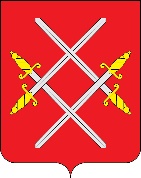 АДМИНИСТРАЦИЯ РУЗСКОГО ГОРОДСКОГО ОКРУГАМОСКОВСКОЙ ОБЛАСТИПОСТАНОВЛЕНИЕот __________ №_______О внесении изменений в муниципальную программу Рузского городского округа «Социальная защита населения», утвержденную постановлением Администрации Рузского городского округа от 09.11.2022 № 5440 (в редакции от 28.03.2023                     № 1545, от  27.12.2023 № 8915)В соответствии с Бюджетным кодексом Российской Федерации, Порядком разработки и реализации муниципальных программ Рузского городского округа, утвержденным постановлением Администрации Рузского городского округа от 02.11.2022  № 5352, Перечнем муниципальных программ Рузского городского округа, утвержденным постановлением Администрации Рузского городского округа от 07.11.2022  № 5391,  руководствуясь Уставом Рузского городского округа, Администрация Рузского городского округа постановляет:     1.Муниципальную программу Рузского городского округа «Социальная защита населения», утвержденную постановлением Администрации Рузского городского округа от 09.11.2022 № 5440 (в редакции от 28.03.2023 № 1545, от 27.12.2023 № 8915) изложить в новой редакции  (прилагается).     2.Разместить настоящее постановление на официальном сайте Рузского городского округа  в сети «Интернет».       3.Контроль за исполнением настоящего постановления  возложить на Заместителя    Главы    Рузского   городского   округа  Волкову Е.С.Глава городского округа                                                                             Н.Н. Пархоменко                                                                                                                                                                          «УТВЕРЖДЕНО»                                                                                                                                                                  постановлением Администрации                                                                                                                                                           Рузского городского округа                                                                                                                                                                      от_____________№________Муниципальная программаРузского городского округа«Социальная защита населения»ПаспортПаспортПаспортПаспортПаспортПаспортПаспортПаспортПаспортПаспортПаспортПаспортПаспортПаспортПаспортПаспортПаспортПаспортПаспортПаспортПаспортПаспортПаспортПаспортПаспортПаспортПаспортПаспортПаспортПаспортПаспортПаспортмуниципальной программы Рузского городского округа муниципальной программы Рузского городского округа муниципальной программы Рузского городского округа муниципальной программы Рузского городского округа муниципальной программы Рузского городского округа муниципальной программы Рузского городского округа муниципальной программы Рузского городского округа муниципальной программы Рузского городского округа муниципальной программы Рузского городского округа муниципальной программы Рузского городского округа муниципальной программы Рузского городского округа муниципальной программы Рузского городского округа муниципальной программы Рузского городского округа муниципальной программы Рузского городского округа муниципальной программы Рузского городского округа муниципальной программы Рузского городского округа муниципальной программы Рузского городского округа муниципальной программы Рузского городского округа муниципальной программы Рузского городского округа муниципальной программы Рузского городского округа муниципальной программы Рузского городского округа муниципальной программы Рузского городского округа муниципальной программы Рузского городского округа муниципальной программы Рузского городского округа муниципальной программы Рузского городского округа муниципальной программы Рузского городского округа муниципальной программы Рузского городского округа муниципальной программы Рузского городского округа муниципальной программы Рузского городского округа муниципальной программы Рузского городского округа муниципальной программы Рузского городского округа муниципальной программы Рузского городского округа Социальная защита населенияСоциальная защита населенияСоциальная защита населенияСоциальная защита населенияСоциальная защита населенияСоциальная защита населенияСоциальная защита населенияСоциальная защита населенияСоциальная защита населенияСоциальная защита населенияСоциальная защита населенияСоциальная защита населенияСоциальная защита населенияСоциальная защита населенияСоциальная защита населенияСоциальная защита населенияСоциальная защита населенияСоциальная защита населенияСоциальная защита населенияСоциальная защита населенияСоциальная защита населенияСоциальная защита населенияСоциальная защита населенияСоциальная защита населенияСоциальная защита населенияСоциальная защита населенияСоциальная защита населенияСоциальная защита населенияСоциальная защита населенияСоциальная защита населенияСоциальная защита населенияСоциальная защита населенияКоординатор муниципальной программыКоординатор муниципальной программыКоординатор муниципальной программыКоординатор муниципальной программыКоординатор муниципальной программыКоординатор муниципальной программыКоординатор муниципальной программыКоординатор муниципальной программыКоординатор муниципальной программыЗаместитель Главы  Рузского городского округа  Е.С.ВолковаЗаместитель Главы  Рузского городского округа  Е.С.ВолковаЗаместитель Главы  Рузского городского округа  Е.С.ВолковаЗаместитель Главы  Рузского городского округа  Е.С.ВолковаЗаместитель Главы  Рузского городского округа  Е.С.ВолковаЗаместитель Главы  Рузского городского округа  Е.С.ВолковаЗаместитель Главы  Рузского городского округа  Е.С.ВолковаЗаместитель Главы  Рузского городского округа  Е.С.ВолковаЗаместитель Главы  Рузского городского округа  Е.С.ВолковаЗаместитель Главы  Рузского городского округа  Е.С.ВолковаЗаместитель Главы  Рузского городского округа  Е.С.ВолковаЗаместитель Главы  Рузского городского округа  Е.С.ВолковаЗаместитель Главы  Рузского городского округа  Е.С.ВолковаЗаместитель Главы  Рузского городского округа  Е.С.ВолковаЗаместитель Главы  Рузского городского округа  Е.С.ВолковаЗаместитель Главы  Рузского городского округа  Е.С.ВолковаЗаместитель Главы  Рузского городского округа  Е.С.ВолковаЗаместитель Главы  Рузского городского округа  Е.С.ВолковаЗаместитель Главы  Рузского городского округа  Е.С.ВолковаЗаместитель Главы  Рузского городского округа  Е.С.ВолковаЗаместитель Главы  Рузского городского округа  Е.С.ВолковаЗаместитель Главы  Рузского городского округа  Е.С.ВолковаЗаместитель Главы  Рузского городского округа  Е.С.ВолковаМуниципальный заказчик программыМуниципальный заказчик программыМуниципальный заказчик программыМуниципальный заказчик программыМуниципальный заказчик программыМуниципальный заказчик программыМуниципальный заказчик программыМуниципальный заказчик программыМуниципальный заказчик программыАдминистрация Рузского городского округаАдминистрация Рузского городского округаАдминистрация Рузского городского округаАдминистрация Рузского городского округаАдминистрация Рузского городского округаАдминистрация Рузского городского округаАдминистрация Рузского городского округаАдминистрация Рузского городского округаАдминистрация Рузского городского округаАдминистрация Рузского городского округаАдминистрация Рузского городского округаАдминистрация Рузского городского округаАдминистрация Рузского городского округаАдминистрация Рузского городского округаАдминистрация Рузского городского округаАдминистрация Рузского городского округаАдминистрация Рузского городского округаАдминистрация Рузского городского округаАдминистрация Рузского городского округаАдминистрация Рузского городского округаАдминистрация Рузского городского округаАдминистрация Рузского городского округаАдминистрация Рузского городского округаЦели муниципальной программыЦели муниципальной программыЦели муниципальной программыЦели муниципальной программыЦели муниципальной программыЦели муниципальной программыЦели муниципальной программыЦели муниципальной программыЦели муниципальной программы1. Обеспечение социального развития муниципального образования на основе устойчивого роста уровня и качества жизни населения, нуждающегося в социальной поддержке, демографического потенциала муниципального образования, совершенствования регулирования рынка труда и занятости1. Обеспечение социального развития муниципального образования на основе устойчивого роста уровня и качества жизни населения, нуждающегося в социальной поддержке, демографического потенциала муниципального образования, совершенствования регулирования рынка труда и занятости1. Обеспечение социального развития муниципального образования на основе устойчивого роста уровня и качества жизни населения, нуждающегося в социальной поддержке, демографического потенциала муниципального образования, совершенствования регулирования рынка труда и занятости1. Обеспечение социального развития муниципального образования на основе устойчивого роста уровня и качества жизни населения, нуждающегося в социальной поддержке, демографического потенциала муниципального образования, совершенствования регулирования рынка труда и занятости1. Обеспечение социального развития муниципального образования на основе устойчивого роста уровня и качества жизни населения, нуждающегося в социальной поддержке, демографического потенциала муниципального образования, совершенствования регулирования рынка труда и занятости1. Обеспечение социального развития муниципального образования на основе устойчивого роста уровня и качества жизни населения, нуждающегося в социальной поддержке, демографического потенциала муниципального образования, совершенствования регулирования рынка труда и занятости1. Обеспечение социального развития муниципального образования на основе устойчивого роста уровня и качества жизни населения, нуждающегося в социальной поддержке, демографического потенциала муниципального образования, совершенствования регулирования рынка труда и занятости1. Обеспечение социального развития муниципального образования на основе устойчивого роста уровня и качества жизни населения, нуждающегося в социальной поддержке, демографического потенциала муниципального образования, совершенствования регулирования рынка труда и занятости1. Обеспечение социального развития муниципального образования на основе устойчивого роста уровня и качества жизни населения, нуждающегося в социальной поддержке, демографического потенциала муниципального образования, совершенствования регулирования рынка труда и занятости1. Обеспечение социального развития муниципального образования на основе устойчивого роста уровня и качества жизни населения, нуждающегося в социальной поддержке, демографического потенциала муниципального образования, совершенствования регулирования рынка труда и занятости1. Обеспечение социального развития муниципального образования на основе устойчивого роста уровня и качества жизни населения, нуждающегося в социальной поддержке, демографического потенциала муниципального образования, совершенствования регулирования рынка труда и занятости1. Обеспечение социального развития муниципального образования на основе устойчивого роста уровня и качества жизни населения, нуждающегося в социальной поддержке, демографического потенциала муниципального образования, совершенствования регулирования рынка труда и занятости1. Обеспечение социального развития муниципального образования на основе устойчивого роста уровня и качества жизни населения, нуждающегося в социальной поддержке, демографического потенциала муниципального образования, совершенствования регулирования рынка труда и занятости1. Обеспечение социального развития муниципального образования на основе устойчивого роста уровня и качества жизни населения, нуждающегося в социальной поддержке, демографического потенциала муниципального образования, совершенствования регулирования рынка труда и занятости1. Обеспечение социального развития муниципального образования на основе устойчивого роста уровня и качества жизни населения, нуждающегося в социальной поддержке, демографического потенциала муниципального образования, совершенствования регулирования рынка труда и занятости1. Обеспечение социального развития муниципального образования на основе устойчивого роста уровня и качества жизни населения, нуждающегося в социальной поддержке, демографического потенциала муниципального образования, совершенствования регулирования рынка труда и занятости1. Обеспечение социального развития муниципального образования на основе устойчивого роста уровня и качества жизни населения, нуждающегося в социальной поддержке, демографического потенциала муниципального образования, совершенствования регулирования рынка труда и занятости1. Обеспечение социального развития муниципального образования на основе устойчивого роста уровня и качества жизни населения, нуждающегося в социальной поддержке, демографического потенциала муниципального образования, совершенствования регулирования рынка труда и занятости1. Обеспечение социального развития муниципального образования на основе устойчивого роста уровня и качества жизни населения, нуждающегося в социальной поддержке, демографического потенциала муниципального образования, совершенствования регулирования рынка труда и занятости1. Обеспечение социального развития муниципального образования на основе устойчивого роста уровня и качества жизни населения, нуждающегося в социальной поддержке, демографического потенциала муниципального образования, совершенствования регулирования рынка труда и занятости1. Обеспечение социального развития муниципального образования на основе устойчивого роста уровня и качества жизни населения, нуждающегося в социальной поддержке, демографического потенциала муниципального образования, совершенствования регулирования рынка труда и занятости1. Обеспечение социального развития муниципального образования на основе устойчивого роста уровня и качества жизни населения, нуждающегося в социальной поддержке, демографического потенциала муниципального образования, совершенствования регулирования рынка труда и занятости1. Обеспечение социального развития муниципального образования на основе устойчивого роста уровня и качества жизни населения, нуждающегося в социальной поддержке, демографического потенциала муниципального образования, совершенствования регулирования рынка труда и занятостиПеречень подпрограммПеречень подпрограммПеречень подпрограммПеречень подпрограммПеречень подпрограммПеречень подпрограммПеречень подпрограммПеречень подпрограммПеречень подпрограммГосударственные заказчики подпрограммГосударственные заказчики подпрограммГосударственные заказчики подпрограммГосударственные заказчики подпрограммГосударственные заказчики подпрограммГосударственные заказчики подпрограммГосударственные заказчики подпрограммГосударственные заказчики подпрограммГосударственные заказчики подпрограммГосударственные заказчики подпрограммГосударственные заказчики подпрограммГосударственные заказчики подпрограммГосударственные заказчики подпрограммГосударственные заказчики подпрограммГосударственные заказчики подпрограммГосударственные заказчики подпрограммГосударственные заказчики подпрограммГосударственные заказчики подпрограммГосударственные заказчики подпрограммГосударственные заказчики подпрограммГосударственные заказчики подпрограммГосударственные заказчики подпрограммГосударственные заказчики подпрограмм1. Подпрограмма I «Социальная поддержка граждан»1. Подпрограмма I «Социальная поддержка граждан»1. Подпрограмма I «Социальная поддержка граждан»1. Подпрограмма I «Социальная поддержка граждан»1. Подпрограмма I «Социальная поддержка граждан»1. Подпрограмма I «Социальная поддержка граждан»1. Подпрограмма I «Социальная поддержка граждан»1. Подпрограмма I «Социальная поддержка граждан»1. Подпрограмма I «Социальная поддержка граждан»Отдел реализации социальных программ  администрации Рузского г.о., Отдел муниципальной службы и кадров правового управления администрации Рузского г.о.,Окружное управление социального развития № 25 Министерства социального развития Московской областиОтдел реализации социальных программ  администрации Рузского г.о., Отдел муниципальной службы и кадров правового управления администрации Рузского г.о.,Окружное управление социального развития № 25 Министерства социального развития Московской областиОтдел реализации социальных программ  администрации Рузского г.о., Отдел муниципальной службы и кадров правового управления администрации Рузского г.о.,Окружное управление социального развития № 25 Министерства социального развития Московской областиОтдел реализации социальных программ  администрации Рузского г.о., Отдел муниципальной службы и кадров правового управления администрации Рузского г.о.,Окружное управление социального развития № 25 Министерства социального развития Московской областиОтдел реализации социальных программ  администрации Рузского г.о., Отдел муниципальной службы и кадров правового управления администрации Рузского г.о.,Окружное управление социального развития № 25 Министерства социального развития Московской областиОтдел реализации социальных программ  администрации Рузского г.о., Отдел муниципальной службы и кадров правового управления администрации Рузского г.о.,Окружное управление социального развития № 25 Министерства социального развития Московской областиОтдел реализации социальных программ  администрации Рузского г.о., Отдел муниципальной службы и кадров правового управления администрации Рузского г.о.,Окружное управление социального развития № 25 Министерства социального развития Московской областиОтдел реализации социальных программ  администрации Рузского г.о., Отдел муниципальной службы и кадров правового управления администрации Рузского г.о.,Окружное управление социального развития № 25 Министерства социального развития Московской областиОтдел реализации социальных программ  администрации Рузского г.о., Отдел муниципальной службы и кадров правового управления администрации Рузского г.о.,Окружное управление социального развития № 25 Министерства социального развития Московской областиОтдел реализации социальных программ  администрации Рузского г.о., Отдел муниципальной службы и кадров правового управления администрации Рузского г.о.,Окружное управление социального развития № 25 Министерства социального развития Московской областиОтдел реализации социальных программ  администрации Рузского г.о., Отдел муниципальной службы и кадров правового управления администрации Рузского г.о.,Окружное управление социального развития № 25 Министерства социального развития Московской областиОтдел реализации социальных программ  администрации Рузского г.о., Отдел муниципальной службы и кадров правового управления администрации Рузского г.о.,Окружное управление социального развития № 25 Министерства социального развития Московской областиОтдел реализации социальных программ  администрации Рузского г.о., Отдел муниципальной службы и кадров правового управления администрации Рузского г.о.,Окружное управление социального развития № 25 Министерства социального развития Московской областиОтдел реализации социальных программ  администрации Рузского г.о., Отдел муниципальной службы и кадров правового управления администрации Рузского г.о.,Окружное управление социального развития № 25 Министерства социального развития Московской областиОтдел реализации социальных программ  администрации Рузского г.о., Отдел муниципальной службы и кадров правового управления администрации Рузского г.о.,Окружное управление социального развития № 25 Министерства социального развития Московской областиОтдел реализации социальных программ  администрации Рузского г.о., Отдел муниципальной службы и кадров правового управления администрации Рузского г.о.,Окружное управление социального развития № 25 Министерства социального развития Московской областиОтдел реализации социальных программ  администрации Рузского г.о., Отдел муниципальной службы и кадров правового управления администрации Рузского г.о.,Окружное управление социального развития № 25 Министерства социального развития Московской областиОтдел реализации социальных программ  администрации Рузского г.о., Отдел муниципальной службы и кадров правового управления администрации Рузского г.о.,Окружное управление социального развития № 25 Министерства социального развития Московской областиОтдел реализации социальных программ  администрации Рузского г.о., Отдел муниципальной службы и кадров правового управления администрации Рузского г.о.,Окружное управление социального развития № 25 Министерства социального развития Московской областиОтдел реализации социальных программ  администрации Рузского г.о., Отдел муниципальной службы и кадров правового управления администрации Рузского г.о.,Окружное управление социального развития № 25 Министерства социального развития Московской областиОтдел реализации социальных программ  администрации Рузского г.о., Отдел муниципальной службы и кадров правового управления администрации Рузского г.о.,Окружное управление социального развития № 25 Министерства социального развития Московской областиОтдел реализации социальных программ  администрации Рузского г.о., Отдел муниципальной службы и кадров правового управления администрации Рузского г.о.,Окружное управление социального развития № 25 Министерства социального развития Московской областиОтдел реализации социальных программ  администрации Рузского г.о., Отдел муниципальной службы и кадров правового управления администрации Рузского г.о.,Окружное управление социального развития № 25 Министерства социального развития Московской области2. Подпрограмма II «Развитие системы отдыха и оздоровления детей»2. Подпрограмма II «Развитие системы отдыха и оздоровления детей»2. Подпрограмма II «Развитие системы отдыха и оздоровления детей»2. Подпрограмма II «Развитие системы отдыха и оздоровления детей»2. Подпрограмма II «Развитие системы отдыха и оздоровления детей»2. Подпрограмма II «Развитие системы отдыха и оздоровления детей»2. Подпрограмма II «Развитие системы отдыха и оздоровления детей»2. Подпрограмма II «Развитие системы отдыха и оздоровления детей»2. Подпрограмма II «Развитие системы отдыха и оздоровления детей»Отдел реализации социальных программ  администрации Рузского г.о., Управление образования администрации Рузского г.о.,Окружное управление социального развития № 25 Министерства социального развития Московской областиОтдел реализации социальных программ  администрации Рузского г.о., Управление образования администрации Рузского г.о.,Окружное управление социального развития № 25 Министерства социального развития Московской областиОтдел реализации социальных программ  администрации Рузского г.о., Управление образования администрации Рузского г.о.,Окружное управление социального развития № 25 Министерства социального развития Московской областиОтдел реализации социальных программ  администрации Рузского г.о., Управление образования администрации Рузского г.о.,Окружное управление социального развития № 25 Министерства социального развития Московской областиОтдел реализации социальных программ  администрации Рузского г.о., Управление образования администрации Рузского г.о.,Окружное управление социального развития № 25 Министерства социального развития Московской областиОтдел реализации социальных программ  администрации Рузского г.о., Управление образования администрации Рузского г.о.,Окружное управление социального развития № 25 Министерства социального развития Московской областиОтдел реализации социальных программ  администрации Рузского г.о., Управление образования администрации Рузского г.о.,Окружное управление социального развития № 25 Министерства социального развития Московской областиОтдел реализации социальных программ  администрации Рузского г.о., Управление образования администрации Рузского г.о.,Окружное управление социального развития № 25 Министерства социального развития Московской областиОтдел реализации социальных программ  администрации Рузского г.о., Управление образования администрации Рузского г.о.,Окружное управление социального развития № 25 Министерства социального развития Московской областиОтдел реализации социальных программ  администрации Рузского г.о., Управление образования администрации Рузского г.о.,Окружное управление социального развития № 25 Министерства социального развития Московской областиОтдел реализации социальных программ  администрации Рузского г.о., Управление образования администрации Рузского г.о.,Окружное управление социального развития № 25 Министерства социального развития Московской областиОтдел реализации социальных программ  администрации Рузского г.о., Управление образования администрации Рузского г.о.,Окружное управление социального развития № 25 Министерства социального развития Московской областиОтдел реализации социальных программ  администрации Рузского г.о., Управление образования администрации Рузского г.о.,Окружное управление социального развития № 25 Министерства социального развития Московской областиОтдел реализации социальных программ  администрации Рузского г.о., Управление образования администрации Рузского г.о.,Окружное управление социального развития № 25 Министерства социального развития Московской областиОтдел реализации социальных программ  администрации Рузского г.о., Управление образования администрации Рузского г.о.,Окружное управление социального развития № 25 Министерства социального развития Московской областиОтдел реализации социальных программ  администрации Рузского г.о., Управление образования администрации Рузского г.о.,Окружное управление социального развития № 25 Министерства социального развития Московской областиОтдел реализации социальных программ  администрации Рузского г.о., Управление образования администрации Рузского г.о.,Окружное управление социального развития № 25 Министерства социального развития Московской областиОтдел реализации социальных программ  администрации Рузского г.о., Управление образования администрации Рузского г.о.,Окружное управление социального развития № 25 Министерства социального развития Московской областиОтдел реализации социальных программ  администрации Рузского г.о., Управление образования администрации Рузского г.о.,Окружное управление социального развития № 25 Министерства социального развития Московской областиОтдел реализации социальных программ  администрации Рузского г.о., Управление образования администрации Рузского г.о.,Окружное управление социального развития № 25 Министерства социального развития Московской областиОтдел реализации социальных программ  администрации Рузского г.о., Управление образования администрации Рузского г.о.,Окружное управление социального развития № 25 Министерства социального развития Московской областиОтдел реализации социальных программ  администрации Рузского г.о., Управление образования администрации Рузского г.о.,Окружное управление социального развития № 25 Министерства социального развития Московской областиОтдел реализации социальных программ  администрации Рузского г.о., Управление образования администрации Рузского г.о.,Окружное управление социального развития № 25 Министерства социального развития Московской области3. Подпрограмма IV «Содействие занятости населения, развитие трудовых ресурсов и охраны труда»3. Подпрограмма IV «Содействие занятости населения, развитие трудовых ресурсов и охраны труда»3. Подпрограмма IV «Содействие занятости населения, развитие трудовых ресурсов и охраны труда»3. Подпрограмма IV «Содействие занятости населения, развитие трудовых ресурсов и охраны труда»3. Подпрограмма IV «Содействие занятости населения, развитие трудовых ресурсов и охраны труда»3. Подпрограмма IV «Содействие занятости населения, развитие трудовых ресурсов и охраны труда»3. Подпрограмма IV «Содействие занятости населения, развитие трудовых ресурсов и охраны труда»3. Подпрограмма IV «Содействие занятости населения, развитие трудовых ресурсов и охраны труда»3. Подпрограмма IV «Содействие занятости населения, развитие трудовых ресурсов и охраны труда»Управление экономического развития и АПК администрации Рузского г.о.Управление экономического развития и АПК администрации Рузского г.о.Управление экономического развития и АПК администрации Рузского г.о.Управление экономического развития и АПК администрации Рузского г.о.Управление экономического развития и АПК администрации Рузского г.о.Управление экономического развития и АПК администрации Рузского г.о.Управление экономического развития и АПК администрации Рузского г.о.Управление экономического развития и АПК администрации Рузского г.о.Управление экономического развития и АПК администрации Рузского г.о.Управление экономического развития и АПК администрации Рузского г.о.Управление экономического развития и АПК администрации Рузского г.о.Управление экономического развития и АПК администрации Рузского г.о.Управление экономического развития и АПК администрации Рузского г.о.Управление экономического развития и АПК администрации Рузского г.о.Управление экономического развития и АПК администрации Рузского г.о.Управление экономического развития и АПК администрации Рузского г.о.Управление экономического развития и АПК администрации Рузского г.о.Управление экономического развития и АПК администрации Рузского г.о.Управление экономического развития и АПК администрации Рузского г.о.Управление экономического развития и АПК администрации Рузского г.о.Управление экономического развития и АПК администрации Рузского г.о.Управление экономического развития и АПК администрации Рузского г.о.Управление экономического развития и АПК администрации Рузского г.о.4. Подпрограмма V «Обеспечивающая подпрограмма»4. Подпрограмма V «Обеспечивающая подпрограмма»4. Подпрограмма V «Обеспечивающая подпрограмма»4. Подпрограмма V «Обеспечивающая подпрограмма»4. Подпрограмма V «Обеспечивающая подпрограмма»4. Подпрограмма V «Обеспечивающая подпрограмма»4. Подпрограмма V «Обеспечивающая подпрограмма»4. Подпрограмма V «Обеспечивающая подпрограмма»4. Подпрограмма V «Обеспечивающая подпрограмма»Отдел КДН и ЗП администрации Рузского г.о.Отдел КДН и ЗП администрации Рузского г.о.Отдел КДН и ЗП администрации Рузского г.о.Отдел КДН и ЗП администрации Рузского г.о.Отдел КДН и ЗП администрации Рузского г.о.Отдел КДН и ЗП администрации Рузского г.о.Отдел КДН и ЗП администрации Рузского г.о.Отдел КДН и ЗП администрации Рузского г.о.Отдел КДН и ЗП администрации Рузского г.о.Отдел КДН и ЗП администрации Рузского г.о.Отдел КДН и ЗП администрации Рузского г.о.Отдел КДН и ЗП администрации Рузского г.о.Отдел КДН и ЗП администрации Рузского г.о.Отдел КДН и ЗП администрации Рузского г.о.Отдел КДН и ЗП администрации Рузского г.о.Отдел КДН и ЗП администрации Рузского г.о.Отдел КДН и ЗП администрации Рузского г.о.Отдел КДН и ЗП администрации Рузского г.о.Отдел КДН и ЗП администрации Рузского г.о.Отдел КДН и ЗП администрации Рузского г.о.Отдел КДН и ЗП администрации Рузского г.о.Отдел КДН и ЗП администрации Рузского г.о.Отдел КДН и ЗП администрации Рузского г.о.5. Подпрограмма VI «Развитие и поддержка социально ориентированных некоммерческих организаций»5. Подпрограмма VI «Развитие и поддержка социально ориентированных некоммерческих организаций»5. Подпрограмма VI «Развитие и поддержка социально ориентированных некоммерческих организаций»5. Подпрограмма VI «Развитие и поддержка социально ориентированных некоммерческих организаций»5. Подпрограмма VI «Развитие и поддержка социально ориентированных некоммерческих организаций»5. Подпрограмма VI «Развитие и поддержка социально ориентированных некоммерческих организаций»5. Подпрограмма VI «Развитие и поддержка социально ориентированных некоммерческих организаций»5. Подпрограмма VI «Развитие и поддержка социально ориентированных некоммерческих организаций»5. Подпрограмма VI «Развитие и поддержка социально ориентированных некоммерческих организаций»Отдел территориальной политики и социальных коммуникаций ЦОД ОМСУ РГООтдел территориальной политики и социальных коммуникаций ЦОД ОМСУ РГООтдел территориальной политики и социальных коммуникаций ЦОД ОМСУ РГООтдел территориальной политики и социальных коммуникаций ЦОД ОМСУ РГООтдел территориальной политики и социальных коммуникаций ЦОД ОМСУ РГООтдел территориальной политики и социальных коммуникаций ЦОД ОМСУ РГООтдел территориальной политики и социальных коммуникаций ЦОД ОМСУ РГООтдел территориальной политики и социальных коммуникаций ЦОД ОМСУ РГООтдел территориальной политики и социальных коммуникаций ЦОД ОМСУ РГООтдел территориальной политики и социальных коммуникаций ЦОД ОМСУ РГООтдел территориальной политики и социальных коммуникаций ЦОД ОМСУ РГООтдел территориальной политики и социальных коммуникаций ЦОД ОМСУ РГООтдел территориальной политики и социальных коммуникаций ЦОД ОМСУ РГООтдел территориальной политики и социальных коммуникаций ЦОД ОМСУ РГООтдел территориальной политики и социальных коммуникаций ЦОД ОМСУ РГООтдел территориальной политики и социальных коммуникаций ЦОД ОМСУ РГООтдел территориальной политики и социальных коммуникаций ЦОД ОМСУ РГООтдел территориальной политики и социальных коммуникаций ЦОД ОМСУ РГООтдел территориальной политики и социальных коммуникаций ЦОД ОМСУ РГООтдел территориальной политики и социальных коммуникаций ЦОД ОМСУ РГООтдел территориальной политики и социальных коммуникаций ЦОД ОМСУ РГООтдел территориальной политики и социальных коммуникаций ЦОД ОМСУ РГООтдел территориальной политики и социальных коммуникаций ЦОД ОМСУ РГО6. Подпрограмма VII «Обеспечение доступности для инвалидов и маломобильных групп населения объектов инфраструктуры и услуг»6. Подпрограмма VII «Обеспечение доступности для инвалидов и маломобильных групп населения объектов инфраструктуры и услуг»6. Подпрограмма VII «Обеспечение доступности для инвалидов и маломобильных групп населения объектов инфраструктуры и услуг»6. Подпрограмма VII «Обеспечение доступности для инвалидов и маломобильных групп населения объектов инфраструктуры и услуг»6. Подпрограмма VII «Обеспечение доступности для инвалидов и маломобильных групп населения объектов инфраструктуры и услуг»6. Подпрограмма VII «Обеспечение доступности для инвалидов и маломобильных групп населения объектов инфраструктуры и услуг»6. Подпрограмма VII «Обеспечение доступности для инвалидов и маломобильных групп населения объектов инфраструктуры и услуг»6. Подпрограмма VII «Обеспечение доступности для инвалидов и маломобильных групп населения объектов инфраструктуры и услуг»6. Подпрограмма VII «Обеспечение доступности для инвалидов и маломобильных групп населения объектов инфраструктуры и услуг»Отдел реализации социальных программ администрации Рузского г.о.Отдел реализации социальных программ администрации Рузского г.о.Отдел реализации социальных программ администрации Рузского г.о.Отдел реализации социальных программ администрации Рузского г.о.Отдел реализации социальных программ администрации Рузского г.о.Отдел реализации социальных программ администрации Рузского г.о.Отдел реализации социальных программ администрации Рузского г.о.Отдел реализации социальных программ администрации Рузского г.о.Отдел реализации социальных программ администрации Рузского г.о.Отдел реализации социальных программ администрации Рузского г.о.Отдел реализации социальных программ администрации Рузского г.о.Отдел реализации социальных программ администрации Рузского г.о.Отдел реализации социальных программ администрации Рузского г.о.Отдел реализации социальных программ администрации Рузского г.о.Отдел реализации социальных программ администрации Рузского г.о.Отдел реализации социальных программ администрации Рузского г.о.Отдел реализации социальных программ администрации Рузского г.о.Отдел реализации социальных программ администрации Рузского г.о.Отдел реализации социальных программ администрации Рузского г.о.Отдел реализации социальных программ администрации Рузского г.о.Отдел реализации социальных программ администрации Рузского г.о.Отдел реализации социальных программ администрации Рузского г.о.Отдел реализации социальных программ администрации Рузского г.о.Краткая характеристика подпрограммКраткая характеристика подпрограммКраткая характеристика подпрограммКраткая характеристика подпрограммКраткая характеристика подпрограммКраткая характеристика подпрограммКраткая характеристика подпрограммКраткая характеристика подпрограммКраткая характеристика подпрограмм1. В рамках Подпрограммы I «Социальная поддержка граждан» (далее - подпрограмма I) осуществляется повышение качества и уровня жизни граждан, имеющих право на социальную поддержку в соответствии с законодательством. 
Реализация мероприятий Подпрограммы I направлена на достижение своевременного и полного предоставления мер социальной поддержки, установленных законодательством, всем гражданам, обратившимся и имеющим право на их получение, предоставление качественных социальных услуг для населения.1. В рамках Подпрограммы I «Социальная поддержка граждан» (далее - подпрограмма I) осуществляется повышение качества и уровня жизни граждан, имеющих право на социальную поддержку в соответствии с законодательством. 
Реализация мероприятий Подпрограммы I направлена на достижение своевременного и полного предоставления мер социальной поддержки, установленных законодательством, всем гражданам, обратившимся и имеющим право на их получение, предоставление качественных социальных услуг для населения.1. В рамках Подпрограммы I «Социальная поддержка граждан» (далее - подпрограмма I) осуществляется повышение качества и уровня жизни граждан, имеющих право на социальную поддержку в соответствии с законодательством. 
Реализация мероприятий Подпрограммы I направлена на достижение своевременного и полного предоставления мер социальной поддержки, установленных законодательством, всем гражданам, обратившимся и имеющим право на их получение, предоставление качественных социальных услуг для населения.1. В рамках Подпрограммы I «Социальная поддержка граждан» (далее - подпрограмма I) осуществляется повышение качества и уровня жизни граждан, имеющих право на социальную поддержку в соответствии с законодательством. 
Реализация мероприятий Подпрограммы I направлена на достижение своевременного и полного предоставления мер социальной поддержки, установленных законодательством, всем гражданам, обратившимся и имеющим право на их получение, предоставление качественных социальных услуг для населения.1. В рамках Подпрограммы I «Социальная поддержка граждан» (далее - подпрограмма I) осуществляется повышение качества и уровня жизни граждан, имеющих право на социальную поддержку в соответствии с законодательством. 
Реализация мероприятий Подпрограммы I направлена на достижение своевременного и полного предоставления мер социальной поддержки, установленных законодательством, всем гражданам, обратившимся и имеющим право на их получение, предоставление качественных социальных услуг для населения.1. В рамках Подпрограммы I «Социальная поддержка граждан» (далее - подпрограмма I) осуществляется повышение качества и уровня жизни граждан, имеющих право на социальную поддержку в соответствии с законодательством. 
Реализация мероприятий Подпрограммы I направлена на достижение своевременного и полного предоставления мер социальной поддержки, установленных законодательством, всем гражданам, обратившимся и имеющим право на их получение, предоставление качественных социальных услуг для населения.1. В рамках Подпрограммы I «Социальная поддержка граждан» (далее - подпрограмма I) осуществляется повышение качества и уровня жизни граждан, имеющих право на социальную поддержку в соответствии с законодательством. 
Реализация мероприятий Подпрограммы I направлена на достижение своевременного и полного предоставления мер социальной поддержки, установленных законодательством, всем гражданам, обратившимся и имеющим право на их получение, предоставление качественных социальных услуг для населения.1. В рамках Подпрограммы I «Социальная поддержка граждан» (далее - подпрограмма I) осуществляется повышение качества и уровня жизни граждан, имеющих право на социальную поддержку в соответствии с законодательством. 
Реализация мероприятий Подпрограммы I направлена на достижение своевременного и полного предоставления мер социальной поддержки, установленных законодательством, всем гражданам, обратившимся и имеющим право на их получение, предоставление качественных социальных услуг для населения.1. В рамках Подпрограммы I «Социальная поддержка граждан» (далее - подпрограмма I) осуществляется повышение качества и уровня жизни граждан, имеющих право на социальную поддержку в соответствии с законодательством. 
Реализация мероприятий Подпрограммы I направлена на достижение своевременного и полного предоставления мер социальной поддержки, установленных законодательством, всем гражданам, обратившимся и имеющим право на их получение, предоставление качественных социальных услуг для населения.1. В рамках Подпрограммы I «Социальная поддержка граждан» (далее - подпрограмма I) осуществляется повышение качества и уровня жизни граждан, имеющих право на социальную поддержку в соответствии с законодательством. 
Реализация мероприятий Подпрограммы I направлена на достижение своевременного и полного предоставления мер социальной поддержки, установленных законодательством, всем гражданам, обратившимся и имеющим право на их получение, предоставление качественных социальных услуг для населения.1. В рамках Подпрограммы I «Социальная поддержка граждан» (далее - подпрограмма I) осуществляется повышение качества и уровня жизни граждан, имеющих право на социальную поддержку в соответствии с законодательством. 
Реализация мероприятий Подпрограммы I направлена на достижение своевременного и полного предоставления мер социальной поддержки, установленных законодательством, всем гражданам, обратившимся и имеющим право на их получение, предоставление качественных социальных услуг для населения.1. В рамках Подпрограммы I «Социальная поддержка граждан» (далее - подпрограмма I) осуществляется повышение качества и уровня жизни граждан, имеющих право на социальную поддержку в соответствии с законодательством. 
Реализация мероприятий Подпрограммы I направлена на достижение своевременного и полного предоставления мер социальной поддержки, установленных законодательством, всем гражданам, обратившимся и имеющим право на их получение, предоставление качественных социальных услуг для населения.1. В рамках Подпрограммы I «Социальная поддержка граждан» (далее - подпрограмма I) осуществляется повышение качества и уровня жизни граждан, имеющих право на социальную поддержку в соответствии с законодательством. 
Реализация мероприятий Подпрограммы I направлена на достижение своевременного и полного предоставления мер социальной поддержки, установленных законодательством, всем гражданам, обратившимся и имеющим право на их получение, предоставление качественных социальных услуг для населения.1. В рамках Подпрограммы I «Социальная поддержка граждан» (далее - подпрограмма I) осуществляется повышение качества и уровня жизни граждан, имеющих право на социальную поддержку в соответствии с законодательством. 
Реализация мероприятий Подпрограммы I направлена на достижение своевременного и полного предоставления мер социальной поддержки, установленных законодательством, всем гражданам, обратившимся и имеющим право на их получение, предоставление качественных социальных услуг для населения.1. В рамках Подпрограммы I «Социальная поддержка граждан» (далее - подпрограмма I) осуществляется повышение качества и уровня жизни граждан, имеющих право на социальную поддержку в соответствии с законодательством. 
Реализация мероприятий Подпрограммы I направлена на достижение своевременного и полного предоставления мер социальной поддержки, установленных законодательством, всем гражданам, обратившимся и имеющим право на их получение, предоставление качественных социальных услуг для населения.1. В рамках Подпрограммы I «Социальная поддержка граждан» (далее - подпрограмма I) осуществляется повышение качества и уровня жизни граждан, имеющих право на социальную поддержку в соответствии с законодательством. 
Реализация мероприятий Подпрограммы I направлена на достижение своевременного и полного предоставления мер социальной поддержки, установленных законодательством, всем гражданам, обратившимся и имеющим право на их получение, предоставление качественных социальных услуг для населения.1. В рамках Подпрограммы I «Социальная поддержка граждан» (далее - подпрограмма I) осуществляется повышение качества и уровня жизни граждан, имеющих право на социальную поддержку в соответствии с законодательством. 
Реализация мероприятий Подпрограммы I направлена на достижение своевременного и полного предоставления мер социальной поддержки, установленных законодательством, всем гражданам, обратившимся и имеющим право на их получение, предоставление качественных социальных услуг для населения.1. В рамках Подпрограммы I «Социальная поддержка граждан» (далее - подпрограмма I) осуществляется повышение качества и уровня жизни граждан, имеющих право на социальную поддержку в соответствии с законодательством. 
Реализация мероприятий Подпрограммы I направлена на достижение своевременного и полного предоставления мер социальной поддержки, установленных законодательством, всем гражданам, обратившимся и имеющим право на их получение, предоставление качественных социальных услуг для населения.1. В рамках Подпрограммы I «Социальная поддержка граждан» (далее - подпрограмма I) осуществляется повышение качества и уровня жизни граждан, имеющих право на социальную поддержку в соответствии с законодательством. 
Реализация мероприятий Подпрограммы I направлена на достижение своевременного и полного предоставления мер социальной поддержки, установленных законодательством, всем гражданам, обратившимся и имеющим право на их получение, предоставление качественных социальных услуг для населения.1. В рамках Подпрограммы I «Социальная поддержка граждан» (далее - подпрограмма I) осуществляется повышение качества и уровня жизни граждан, имеющих право на социальную поддержку в соответствии с законодательством. 
Реализация мероприятий Подпрограммы I направлена на достижение своевременного и полного предоставления мер социальной поддержки, установленных законодательством, всем гражданам, обратившимся и имеющим право на их получение, предоставление качественных социальных услуг для населения.1. В рамках Подпрограммы I «Социальная поддержка граждан» (далее - подпрограмма I) осуществляется повышение качества и уровня жизни граждан, имеющих право на социальную поддержку в соответствии с законодательством. 
Реализация мероприятий Подпрограммы I направлена на достижение своевременного и полного предоставления мер социальной поддержки, установленных законодательством, всем гражданам, обратившимся и имеющим право на их получение, предоставление качественных социальных услуг для населения.1. В рамках Подпрограммы I «Социальная поддержка граждан» (далее - подпрограмма I) осуществляется повышение качества и уровня жизни граждан, имеющих право на социальную поддержку в соответствии с законодательством. 
Реализация мероприятий Подпрограммы I направлена на достижение своевременного и полного предоставления мер социальной поддержки, установленных законодательством, всем гражданам, обратившимся и имеющим право на их получение, предоставление качественных социальных услуг для населения.1. В рамках Подпрограммы I «Социальная поддержка граждан» (далее - подпрограмма I) осуществляется повышение качества и уровня жизни граждан, имеющих право на социальную поддержку в соответствии с законодательством. 
Реализация мероприятий Подпрограммы I направлена на достижение своевременного и полного предоставления мер социальной поддержки, установленных законодательством, всем гражданам, обратившимся и имеющим право на их получение, предоставление качественных социальных услуг для населения.Краткая характеристика подпрограммКраткая характеристика подпрограммКраткая характеристика подпрограммКраткая характеристика подпрограммКраткая характеристика подпрограммКраткая характеристика подпрограммКраткая характеристика подпрограммКраткая характеристика подпрограммКраткая характеристика подпрограмм2. В рамках Подпрограммы II «Развитие системы отдыха и оздоровления детей» (далее - Подпрограмма II) осуществляется обеспечение развития системы отдыха и оздоровления детей в городском округе. 
Реализация мероприятий Подпрограммы II направлена на создание условий для духовного, нравственного и физического развития детей в возрасте от 7 до 15 лет (включительно), проживающих на территории муниципального образования, обеспечение бесплатными путевками детей, находящихся в трудной жизненной ситуации, детей-инвалидов и компенсацию стоимости путевок для детей из многодетных семей, детей-инвалидов, сохранение и развитие инфраструктуры детских оздоровительных лагерей, находящихся в муниципальной собственности Московской области, повышение эффективности деятельности загородных организаций отдыха и оздоровления детей, повышение удовлетворенности получателей услуг детского отдыха и оздоровления качеством предоставляемых услуг.2. В рамках Подпрограммы II «Развитие системы отдыха и оздоровления детей» (далее - Подпрограмма II) осуществляется обеспечение развития системы отдыха и оздоровления детей в городском округе. 
Реализация мероприятий Подпрограммы II направлена на создание условий для духовного, нравственного и физического развития детей в возрасте от 7 до 15 лет (включительно), проживающих на территории муниципального образования, обеспечение бесплатными путевками детей, находящихся в трудной жизненной ситуации, детей-инвалидов и компенсацию стоимости путевок для детей из многодетных семей, детей-инвалидов, сохранение и развитие инфраструктуры детских оздоровительных лагерей, находящихся в муниципальной собственности Московской области, повышение эффективности деятельности загородных организаций отдыха и оздоровления детей, повышение удовлетворенности получателей услуг детского отдыха и оздоровления качеством предоставляемых услуг.2. В рамках Подпрограммы II «Развитие системы отдыха и оздоровления детей» (далее - Подпрограмма II) осуществляется обеспечение развития системы отдыха и оздоровления детей в городском округе. 
Реализация мероприятий Подпрограммы II направлена на создание условий для духовного, нравственного и физического развития детей в возрасте от 7 до 15 лет (включительно), проживающих на территории муниципального образования, обеспечение бесплатными путевками детей, находящихся в трудной жизненной ситуации, детей-инвалидов и компенсацию стоимости путевок для детей из многодетных семей, детей-инвалидов, сохранение и развитие инфраструктуры детских оздоровительных лагерей, находящихся в муниципальной собственности Московской области, повышение эффективности деятельности загородных организаций отдыха и оздоровления детей, повышение удовлетворенности получателей услуг детского отдыха и оздоровления качеством предоставляемых услуг.2. В рамках Подпрограммы II «Развитие системы отдыха и оздоровления детей» (далее - Подпрограмма II) осуществляется обеспечение развития системы отдыха и оздоровления детей в городском округе. 
Реализация мероприятий Подпрограммы II направлена на создание условий для духовного, нравственного и физического развития детей в возрасте от 7 до 15 лет (включительно), проживающих на территории муниципального образования, обеспечение бесплатными путевками детей, находящихся в трудной жизненной ситуации, детей-инвалидов и компенсацию стоимости путевок для детей из многодетных семей, детей-инвалидов, сохранение и развитие инфраструктуры детских оздоровительных лагерей, находящихся в муниципальной собственности Московской области, повышение эффективности деятельности загородных организаций отдыха и оздоровления детей, повышение удовлетворенности получателей услуг детского отдыха и оздоровления качеством предоставляемых услуг.2. В рамках Подпрограммы II «Развитие системы отдыха и оздоровления детей» (далее - Подпрограмма II) осуществляется обеспечение развития системы отдыха и оздоровления детей в городском округе. 
Реализация мероприятий Подпрограммы II направлена на создание условий для духовного, нравственного и физического развития детей в возрасте от 7 до 15 лет (включительно), проживающих на территории муниципального образования, обеспечение бесплатными путевками детей, находящихся в трудной жизненной ситуации, детей-инвалидов и компенсацию стоимости путевок для детей из многодетных семей, детей-инвалидов, сохранение и развитие инфраструктуры детских оздоровительных лагерей, находящихся в муниципальной собственности Московской области, повышение эффективности деятельности загородных организаций отдыха и оздоровления детей, повышение удовлетворенности получателей услуг детского отдыха и оздоровления качеством предоставляемых услуг.2. В рамках Подпрограммы II «Развитие системы отдыха и оздоровления детей» (далее - Подпрограмма II) осуществляется обеспечение развития системы отдыха и оздоровления детей в городском округе. 
Реализация мероприятий Подпрограммы II направлена на создание условий для духовного, нравственного и физического развития детей в возрасте от 7 до 15 лет (включительно), проживающих на территории муниципального образования, обеспечение бесплатными путевками детей, находящихся в трудной жизненной ситуации, детей-инвалидов и компенсацию стоимости путевок для детей из многодетных семей, детей-инвалидов, сохранение и развитие инфраструктуры детских оздоровительных лагерей, находящихся в муниципальной собственности Московской области, повышение эффективности деятельности загородных организаций отдыха и оздоровления детей, повышение удовлетворенности получателей услуг детского отдыха и оздоровления качеством предоставляемых услуг.2. В рамках Подпрограммы II «Развитие системы отдыха и оздоровления детей» (далее - Подпрограмма II) осуществляется обеспечение развития системы отдыха и оздоровления детей в городском округе. 
Реализация мероприятий Подпрограммы II направлена на создание условий для духовного, нравственного и физического развития детей в возрасте от 7 до 15 лет (включительно), проживающих на территории муниципального образования, обеспечение бесплатными путевками детей, находящихся в трудной жизненной ситуации, детей-инвалидов и компенсацию стоимости путевок для детей из многодетных семей, детей-инвалидов, сохранение и развитие инфраструктуры детских оздоровительных лагерей, находящихся в муниципальной собственности Московской области, повышение эффективности деятельности загородных организаций отдыха и оздоровления детей, повышение удовлетворенности получателей услуг детского отдыха и оздоровления качеством предоставляемых услуг.2. В рамках Подпрограммы II «Развитие системы отдыха и оздоровления детей» (далее - Подпрограмма II) осуществляется обеспечение развития системы отдыха и оздоровления детей в городском округе. 
Реализация мероприятий Подпрограммы II направлена на создание условий для духовного, нравственного и физического развития детей в возрасте от 7 до 15 лет (включительно), проживающих на территории муниципального образования, обеспечение бесплатными путевками детей, находящихся в трудной жизненной ситуации, детей-инвалидов и компенсацию стоимости путевок для детей из многодетных семей, детей-инвалидов, сохранение и развитие инфраструктуры детских оздоровительных лагерей, находящихся в муниципальной собственности Московской области, повышение эффективности деятельности загородных организаций отдыха и оздоровления детей, повышение удовлетворенности получателей услуг детского отдыха и оздоровления качеством предоставляемых услуг.2. В рамках Подпрограммы II «Развитие системы отдыха и оздоровления детей» (далее - Подпрограмма II) осуществляется обеспечение развития системы отдыха и оздоровления детей в городском округе. 
Реализация мероприятий Подпрограммы II направлена на создание условий для духовного, нравственного и физического развития детей в возрасте от 7 до 15 лет (включительно), проживающих на территории муниципального образования, обеспечение бесплатными путевками детей, находящихся в трудной жизненной ситуации, детей-инвалидов и компенсацию стоимости путевок для детей из многодетных семей, детей-инвалидов, сохранение и развитие инфраструктуры детских оздоровительных лагерей, находящихся в муниципальной собственности Московской области, повышение эффективности деятельности загородных организаций отдыха и оздоровления детей, повышение удовлетворенности получателей услуг детского отдыха и оздоровления качеством предоставляемых услуг.2. В рамках Подпрограммы II «Развитие системы отдыха и оздоровления детей» (далее - Подпрограмма II) осуществляется обеспечение развития системы отдыха и оздоровления детей в городском округе. 
Реализация мероприятий Подпрограммы II направлена на создание условий для духовного, нравственного и физического развития детей в возрасте от 7 до 15 лет (включительно), проживающих на территории муниципального образования, обеспечение бесплатными путевками детей, находящихся в трудной жизненной ситуации, детей-инвалидов и компенсацию стоимости путевок для детей из многодетных семей, детей-инвалидов, сохранение и развитие инфраструктуры детских оздоровительных лагерей, находящихся в муниципальной собственности Московской области, повышение эффективности деятельности загородных организаций отдыха и оздоровления детей, повышение удовлетворенности получателей услуг детского отдыха и оздоровления качеством предоставляемых услуг.2. В рамках Подпрограммы II «Развитие системы отдыха и оздоровления детей» (далее - Подпрограмма II) осуществляется обеспечение развития системы отдыха и оздоровления детей в городском округе. 
Реализация мероприятий Подпрограммы II направлена на создание условий для духовного, нравственного и физического развития детей в возрасте от 7 до 15 лет (включительно), проживающих на территории муниципального образования, обеспечение бесплатными путевками детей, находящихся в трудной жизненной ситуации, детей-инвалидов и компенсацию стоимости путевок для детей из многодетных семей, детей-инвалидов, сохранение и развитие инфраструктуры детских оздоровительных лагерей, находящихся в муниципальной собственности Московской области, повышение эффективности деятельности загородных организаций отдыха и оздоровления детей, повышение удовлетворенности получателей услуг детского отдыха и оздоровления качеством предоставляемых услуг.2. В рамках Подпрограммы II «Развитие системы отдыха и оздоровления детей» (далее - Подпрограмма II) осуществляется обеспечение развития системы отдыха и оздоровления детей в городском округе. 
Реализация мероприятий Подпрограммы II направлена на создание условий для духовного, нравственного и физического развития детей в возрасте от 7 до 15 лет (включительно), проживающих на территории муниципального образования, обеспечение бесплатными путевками детей, находящихся в трудной жизненной ситуации, детей-инвалидов и компенсацию стоимости путевок для детей из многодетных семей, детей-инвалидов, сохранение и развитие инфраструктуры детских оздоровительных лагерей, находящихся в муниципальной собственности Московской области, повышение эффективности деятельности загородных организаций отдыха и оздоровления детей, повышение удовлетворенности получателей услуг детского отдыха и оздоровления качеством предоставляемых услуг.2. В рамках Подпрограммы II «Развитие системы отдыха и оздоровления детей» (далее - Подпрограмма II) осуществляется обеспечение развития системы отдыха и оздоровления детей в городском округе. 
Реализация мероприятий Подпрограммы II направлена на создание условий для духовного, нравственного и физического развития детей в возрасте от 7 до 15 лет (включительно), проживающих на территории муниципального образования, обеспечение бесплатными путевками детей, находящихся в трудной жизненной ситуации, детей-инвалидов и компенсацию стоимости путевок для детей из многодетных семей, детей-инвалидов, сохранение и развитие инфраструктуры детских оздоровительных лагерей, находящихся в муниципальной собственности Московской области, повышение эффективности деятельности загородных организаций отдыха и оздоровления детей, повышение удовлетворенности получателей услуг детского отдыха и оздоровления качеством предоставляемых услуг.2. В рамках Подпрограммы II «Развитие системы отдыха и оздоровления детей» (далее - Подпрограмма II) осуществляется обеспечение развития системы отдыха и оздоровления детей в городском округе. 
Реализация мероприятий Подпрограммы II направлена на создание условий для духовного, нравственного и физического развития детей в возрасте от 7 до 15 лет (включительно), проживающих на территории муниципального образования, обеспечение бесплатными путевками детей, находящихся в трудной жизненной ситуации, детей-инвалидов и компенсацию стоимости путевок для детей из многодетных семей, детей-инвалидов, сохранение и развитие инфраструктуры детских оздоровительных лагерей, находящихся в муниципальной собственности Московской области, повышение эффективности деятельности загородных организаций отдыха и оздоровления детей, повышение удовлетворенности получателей услуг детского отдыха и оздоровления качеством предоставляемых услуг.2. В рамках Подпрограммы II «Развитие системы отдыха и оздоровления детей» (далее - Подпрограмма II) осуществляется обеспечение развития системы отдыха и оздоровления детей в городском округе. 
Реализация мероприятий Подпрограммы II направлена на создание условий для духовного, нравственного и физического развития детей в возрасте от 7 до 15 лет (включительно), проживающих на территории муниципального образования, обеспечение бесплатными путевками детей, находящихся в трудной жизненной ситуации, детей-инвалидов и компенсацию стоимости путевок для детей из многодетных семей, детей-инвалидов, сохранение и развитие инфраструктуры детских оздоровительных лагерей, находящихся в муниципальной собственности Московской области, повышение эффективности деятельности загородных организаций отдыха и оздоровления детей, повышение удовлетворенности получателей услуг детского отдыха и оздоровления качеством предоставляемых услуг.2. В рамках Подпрограммы II «Развитие системы отдыха и оздоровления детей» (далее - Подпрограмма II) осуществляется обеспечение развития системы отдыха и оздоровления детей в городском округе. 
Реализация мероприятий Подпрограммы II направлена на создание условий для духовного, нравственного и физического развития детей в возрасте от 7 до 15 лет (включительно), проживающих на территории муниципального образования, обеспечение бесплатными путевками детей, находящихся в трудной жизненной ситуации, детей-инвалидов и компенсацию стоимости путевок для детей из многодетных семей, детей-инвалидов, сохранение и развитие инфраструктуры детских оздоровительных лагерей, находящихся в муниципальной собственности Московской области, повышение эффективности деятельности загородных организаций отдыха и оздоровления детей, повышение удовлетворенности получателей услуг детского отдыха и оздоровления качеством предоставляемых услуг.2. В рамках Подпрограммы II «Развитие системы отдыха и оздоровления детей» (далее - Подпрограмма II) осуществляется обеспечение развития системы отдыха и оздоровления детей в городском округе. 
Реализация мероприятий Подпрограммы II направлена на создание условий для духовного, нравственного и физического развития детей в возрасте от 7 до 15 лет (включительно), проживающих на территории муниципального образования, обеспечение бесплатными путевками детей, находящихся в трудной жизненной ситуации, детей-инвалидов и компенсацию стоимости путевок для детей из многодетных семей, детей-инвалидов, сохранение и развитие инфраструктуры детских оздоровительных лагерей, находящихся в муниципальной собственности Московской области, повышение эффективности деятельности загородных организаций отдыха и оздоровления детей, повышение удовлетворенности получателей услуг детского отдыха и оздоровления качеством предоставляемых услуг.2. В рамках Подпрограммы II «Развитие системы отдыха и оздоровления детей» (далее - Подпрограмма II) осуществляется обеспечение развития системы отдыха и оздоровления детей в городском округе. 
Реализация мероприятий Подпрограммы II направлена на создание условий для духовного, нравственного и физического развития детей в возрасте от 7 до 15 лет (включительно), проживающих на территории муниципального образования, обеспечение бесплатными путевками детей, находящихся в трудной жизненной ситуации, детей-инвалидов и компенсацию стоимости путевок для детей из многодетных семей, детей-инвалидов, сохранение и развитие инфраструктуры детских оздоровительных лагерей, находящихся в муниципальной собственности Московской области, повышение эффективности деятельности загородных организаций отдыха и оздоровления детей, повышение удовлетворенности получателей услуг детского отдыха и оздоровления качеством предоставляемых услуг.2. В рамках Подпрограммы II «Развитие системы отдыха и оздоровления детей» (далее - Подпрограмма II) осуществляется обеспечение развития системы отдыха и оздоровления детей в городском округе. 
Реализация мероприятий Подпрограммы II направлена на создание условий для духовного, нравственного и физического развития детей в возрасте от 7 до 15 лет (включительно), проживающих на территории муниципального образования, обеспечение бесплатными путевками детей, находящихся в трудной жизненной ситуации, детей-инвалидов и компенсацию стоимости путевок для детей из многодетных семей, детей-инвалидов, сохранение и развитие инфраструктуры детских оздоровительных лагерей, находящихся в муниципальной собственности Московской области, повышение эффективности деятельности загородных организаций отдыха и оздоровления детей, повышение удовлетворенности получателей услуг детского отдыха и оздоровления качеством предоставляемых услуг.2. В рамках Подпрограммы II «Развитие системы отдыха и оздоровления детей» (далее - Подпрограмма II) осуществляется обеспечение развития системы отдыха и оздоровления детей в городском округе. 
Реализация мероприятий Подпрограммы II направлена на создание условий для духовного, нравственного и физического развития детей в возрасте от 7 до 15 лет (включительно), проживающих на территории муниципального образования, обеспечение бесплатными путевками детей, находящихся в трудной жизненной ситуации, детей-инвалидов и компенсацию стоимости путевок для детей из многодетных семей, детей-инвалидов, сохранение и развитие инфраструктуры детских оздоровительных лагерей, находящихся в муниципальной собственности Московской области, повышение эффективности деятельности загородных организаций отдыха и оздоровления детей, повышение удовлетворенности получателей услуг детского отдыха и оздоровления качеством предоставляемых услуг.2. В рамках Подпрограммы II «Развитие системы отдыха и оздоровления детей» (далее - Подпрограмма II) осуществляется обеспечение развития системы отдыха и оздоровления детей в городском округе. 
Реализация мероприятий Подпрограммы II направлена на создание условий для духовного, нравственного и физического развития детей в возрасте от 7 до 15 лет (включительно), проживающих на территории муниципального образования, обеспечение бесплатными путевками детей, находящихся в трудной жизненной ситуации, детей-инвалидов и компенсацию стоимости путевок для детей из многодетных семей, детей-инвалидов, сохранение и развитие инфраструктуры детских оздоровительных лагерей, находящихся в муниципальной собственности Московской области, повышение эффективности деятельности загородных организаций отдыха и оздоровления детей, повышение удовлетворенности получателей услуг детского отдыха и оздоровления качеством предоставляемых услуг.2. В рамках Подпрограммы II «Развитие системы отдыха и оздоровления детей» (далее - Подпрограмма II) осуществляется обеспечение развития системы отдыха и оздоровления детей в городском округе. 
Реализация мероприятий Подпрограммы II направлена на создание условий для духовного, нравственного и физического развития детей в возрасте от 7 до 15 лет (включительно), проживающих на территории муниципального образования, обеспечение бесплатными путевками детей, находящихся в трудной жизненной ситуации, детей-инвалидов и компенсацию стоимости путевок для детей из многодетных семей, детей-инвалидов, сохранение и развитие инфраструктуры детских оздоровительных лагерей, находящихся в муниципальной собственности Московской области, повышение эффективности деятельности загородных организаций отдыха и оздоровления детей, повышение удовлетворенности получателей услуг детского отдыха и оздоровления качеством предоставляемых услуг.2. В рамках Подпрограммы II «Развитие системы отдыха и оздоровления детей» (далее - Подпрограмма II) осуществляется обеспечение развития системы отдыха и оздоровления детей в городском округе. 
Реализация мероприятий Подпрограммы II направлена на создание условий для духовного, нравственного и физического развития детей в возрасте от 7 до 15 лет (включительно), проживающих на территории муниципального образования, обеспечение бесплатными путевками детей, находящихся в трудной жизненной ситуации, детей-инвалидов и компенсацию стоимости путевок для детей из многодетных семей, детей-инвалидов, сохранение и развитие инфраструктуры детских оздоровительных лагерей, находящихся в муниципальной собственности Московской области, повышение эффективности деятельности загородных организаций отдыха и оздоровления детей, повышение удовлетворенности получателей услуг детского отдыха и оздоровления качеством предоставляемых услуг.Краткая характеристика подпрограммКраткая характеристика подпрограммКраткая характеристика подпрограммКраткая характеристика подпрограммКраткая характеристика подпрограммКраткая характеристика подпрограммКраткая характеристика подпрограммКраткая характеристика подпрограммКраткая характеристика подпрограмм3. В рамках Подпрограммы IV «Содействие занятости населения, развитие трудовых ресурсов и охраны труда» (далее - Подпрограмма IV ) обеспечиваются права граждан на труд и социальную защиту от безработицы, содействие в подборе подходящей работы и трудоустройстве, информирование граждан о положении на рынке труда, безработным гражданам гарантируется социальная поддержка, осуществление мер активной политики занятости населения.
Реализация мероприятий Подпрограммы IV направлена на осуществление  политики в сфере охраны труда, повышение профессионального уровня специалистов в области управления.3. В рамках Подпрограммы IV «Содействие занятости населения, развитие трудовых ресурсов и охраны труда» (далее - Подпрограмма IV ) обеспечиваются права граждан на труд и социальную защиту от безработицы, содействие в подборе подходящей работы и трудоустройстве, информирование граждан о положении на рынке труда, безработным гражданам гарантируется социальная поддержка, осуществление мер активной политики занятости населения.
Реализация мероприятий Подпрограммы IV направлена на осуществление  политики в сфере охраны труда, повышение профессионального уровня специалистов в области управления.3. В рамках Подпрограммы IV «Содействие занятости населения, развитие трудовых ресурсов и охраны труда» (далее - Подпрограмма IV ) обеспечиваются права граждан на труд и социальную защиту от безработицы, содействие в подборе подходящей работы и трудоустройстве, информирование граждан о положении на рынке труда, безработным гражданам гарантируется социальная поддержка, осуществление мер активной политики занятости населения.
Реализация мероприятий Подпрограммы IV направлена на осуществление  политики в сфере охраны труда, повышение профессионального уровня специалистов в области управления.3. В рамках Подпрограммы IV «Содействие занятости населения, развитие трудовых ресурсов и охраны труда» (далее - Подпрограмма IV ) обеспечиваются права граждан на труд и социальную защиту от безработицы, содействие в подборе подходящей работы и трудоустройстве, информирование граждан о положении на рынке труда, безработным гражданам гарантируется социальная поддержка, осуществление мер активной политики занятости населения.
Реализация мероприятий Подпрограммы IV направлена на осуществление  политики в сфере охраны труда, повышение профессионального уровня специалистов в области управления.3. В рамках Подпрограммы IV «Содействие занятости населения, развитие трудовых ресурсов и охраны труда» (далее - Подпрограмма IV ) обеспечиваются права граждан на труд и социальную защиту от безработицы, содействие в подборе подходящей работы и трудоустройстве, информирование граждан о положении на рынке труда, безработным гражданам гарантируется социальная поддержка, осуществление мер активной политики занятости населения.
Реализация мероприятий Подпрограммы IV направлена на осуществление  политики в сфере охраны труда, повышение профессионального уровня специалистов в области управления.3. В рамках Подпрограммы IV «Содействие занятости населения, развитие трудовых ресурсов и охраны труда» (далее - Подпрограмма IV ) обеспечиваются права граждан на труд и социальную защиту от безработицы, содействие в подборе подходящей работы и трудоустройстве, информирование граждан о положении на рынке труда, безработным гражданам гарантируется социальная поддержка, осуществление мер активной политики занятости населения.
Реализация мероприятий Подпрограммы IV направлена на осуществление  политики в сфере охраны труда, повышение профессионального уровня специалистов в области управления.3. В рамках Подпрограммы IV «Содействие занятости населения, развитие трудовых ресурсов и охраны труда» (далее - Подпрограмма IV ) обеспечиваются права граждан на труд и социальную защиту от безработицы, содействие в подборе подходящей работы и трудоустройстве, информирование граждан о положении на рынке труда, безработным гражданам гарантируется социальная поддержка, осуществление мер активной политики занятости населения.
Реализация мероприятий Подпрограммы IV направлена на осуществление  политики в сфере охраны труда, повышение профессионального уровня специалистов в области управления.3. В рамках Подпрограммы IV «Содействие занятости населения, развитие трудовых ресурсов и охраны труда» (далее - Подпрограмма IV ) обеспечиваются права граждан на труд и социальную защиту от безработицы, содействие в подборе подходящей работы и трудоустройстве, информирование граждан о положении на рынке труда, безработным гражданам гарантируется социальная поддержка, осуществление мер активной политики занятости населения.
Реализация мероприятий Подпрограммы IV направлена на осуществление  политики в сфере охраны труда, повышение профессионального уровня специалистов в области управления.3. В рамках Подпрограммы IV «Содействие занятости населения, развитие трудовых ресурсов и охраны труда» (далее - Подпрограмма IV ) обеспечиваются права граждан на труд и социальную защиту от безработицы, содействие в подборе подходящей работы и трудоустройстве, информирование граждан о положении на рынке труда, безработным гражданам гарантируется социальная поддержка, осуществление мер активной политики занятости населения.
Реализация мероприятий Подпрограммы IV направлена на осуществление  политики в сфере охраны труда, повышение профессионального уровня специалистов в области управления.3. В рамках Подпрограммы IV «Содействие занятости населения, развитие трудовых ресурсов и охраны труда» (далее - Подпрограмма IV ) обеспечиваются права граждан на труд и социальную защиту от безработицы, содействие в подборе подходящей работы и трудоустройстве, информирование граждан о положении на рынке труда, безработным гражданам гарантируется социальная поддержка, осуществление мер активной политики занятости населения.
Реализация мероприятий Подпрограммы IV направлена на осуществление  политики в сфере охраны труда, повышение профессионального уровня специалистов в области управления.3. В рамках Подпрограммы IV «Содействие занятости населения, развитие трудовых ресурсов и охраны труда» (далее - Подпрограмма IV ) обеспечиваются права граждан на труд и социальную защиту от безработицы, содействие в подборе подходящей работы и трудоустройстве, информирование граждан о положении на рынке труда, безработным гражданам гарантируется социальная поддержка, осуществление мер активной политики занятости населения.
Реализация мероприятий Подпрограммы IV направлена на осуществление  политики в сфере охраны труда, повышение профессионального уровня специалистов в области управления.3. В рамках Подпрограммы IV «Содействие занятости населения, развитие трудовых ресурсов и охраны труда» (далее - Подпрограмма IV ) обеспечиваются права граждан на труд и социальную защиту от безработицы, содействие в подборе подходящей работы и трудоустройстве, информирование граждан о положении на рынке труда, безработным гражданам гарантируется социальная поддержка, осуществление мер активной политики занятости населения.
Реализация мероприятий Подпрограммы IV направлена на осуществление  политики в сфере охраны труда, повышение профессионального уровня специалистов в области управления.3. В рамках Подпрограммы IV «Содействие занятости населения, развитие трудовых ресурсов и охраны труда» (далее - Подпрограмма IV ) обеспечиваются права граждан на труд и социальную защиту от безработицы, содействие в подборе подходящей работы и трудоустройстве, информирование граждан о положении на рынке труда, безработным гражданам гарантируется социальная поддержка, осуществление мер активной политики занятости населения.
Реализация мероприятий Подпрограммы IV направлена на осуществление  политики в сфере охраны труда, повышение профессионального уровня специалистов в области управления.3. В рамках Подпрограммы IV «Содействие занятости населения, развитие трудовых ресурсов и охраны труда» (далее - Подпрограмма IV ) обеспечиваются права граждан на труд и социальную защиту от безработицы, содействие в подборе подходящей работы и трудоустройстве, информирование граждан о положении на рынке труда, безработным гражданам гарантируется социальная поддержка, осуществление мер активной политики занятости населения.
Реализация мероприятий Подпрограммы IV направлена на осуществление  политики в сфере охраны труда, повышение профессионального уровня специалистов в области управления.3. В рамках Подпрограммы IV «Содействие занятости населения, развитие трудовых ресурсов и охраны труда» (далее - Подпрограмма IV ) обеспечиваются права граждан на труд и социальную защиту от безработицы, содействие в подборе подходящей работы и трудоустройстве, информирование граждан о положении на рынке труда, безработным гражданам гарантируется социальная поддержка, осуществление мер активной политики занятости населения.
Реализация мероприятий Подпрограммы IV направлена на осуществление  политики в сфере охраны труда, повышение профессионального уровня специалистов в области управления.3. В рамках Подпрограммы IV «Содействие занятости населения, развитие трудовых ресурсов и охраны труда» (далее - Подпрограмма IV ) обеспечиваются права граждан на труд и социальную защиту от безработицы, содействие в подборе подходящей работы и трудоустройстве, информирование граждан о положении на рынке труда, безработным гражданам гарантируется социальная поддержка, осуществление мер активной политики занятости населения.
Реализация мероприятий Подпрограммы IV направлена на осуществление  политики в сфере охраны труда, повышение профессионального уровня специалистов в области управления.3. В рамках Подпрограммы IV «Содействие занятости населения, развитие трудовых ресурсов и охраны труда» (далее - Подпрограмма IV ) обеспечиваются права граждан на труд и социальную защиту от безработицы, содействие в подборе подходящей работы и трудоустройстве, информирование граждан о положении на рынке труда, безработным гражданам гарантируется социальная поддержка, осуществление мер активной политики занятости населения.
Реализация мероприятий Подпрограммы IV направлена на осуществление  политики в сфере охраны труда, повышение профессионального уровня специалистов в области управления.3. В рамках Подпрограммы IV «Содействие занятости населения, развитие трудовых ресурсов и охраны труда» (далее - Подпрограмма IV ) обеспечиваются права граждан на труд и социальную защиту от безработицы, содействие в подборе подходящей работы и трудоустройстве, информирование граждан о положении на рынке труда, безработным гражданам гарантируется социальная поддержка, осуществление мер активной политики занятости населения.
Реализация мероприятий Подпрограммы IV направлена на осуществление  политики в сфере охраны труда, повышение профессионального уровня специалистов в области управления.3. В рамках Подпрограммы IV «Содействие занятости населения, развитие трудовых ресурсов и охраны труда» (далее - Подпрограмма IV ) обеспечиваются права граждан на труд и социальную защиту от безработицы, содействие в подборе подходящей работы и трудоустройстве, информирование граждан о положении на рынке труда, безработным гражданам гарантируется социальная поддержка, осуществление мер активной политики занятости населения.
Реализация мероприятий Подпрограммы IV направлена на осуществление  политики в сфере охраны труда, повышение профессионального уровня специалистов в области управления.3. В рамках Подпрограммы IV «Содействие занятости населения, развитие трудовых ресурсов и охраны труда» (далее - Подпрограмма IV ) обеспечиваются права граждан на труд и социальную защиту от безработицы, содействие в подборе подходящей работы и трудоустройстве, информирование граждан о положении на рынке труда, безработным гражданам гарантируется социальная поддержка, осуществление мер активной политики занятости населения.
Реализация мероприятий Подпрограммы IV направлена на осуществление  политики в сфере охраны труда, повышение профессионального уровня специалистов в области управления.3. В рамках Подпрограммы IV «Содействие занятости населения, развитие трудовых ресурсов и охраны труда» (далее - Подпрограмма IV ) обеспечиваются права граждан на труд и социальную защиту от безработицы, содействие в подборе подходящей работы и трудоустройстве, информирование граждан о положении на рынке труда, безработным гражданам гарантируется социальная поддержка, осуществление мер активной политики занятости населения.
Реализация мероприятий Подпрограммы IV направлена на осуществление  политики в сфере охраны труда, повышение профессионального уровня специалистов в области управления.3. В рамках Подпрограммы IV «Содействие занятости населения, развитие трудовых ресурсов и охраны труда» (далее - Подпрограмма IV ) обеспечиваются права граждан на труд и социальную защиту от безработицы, содействие в подборе подходящей работы и трудоустройстве, информирование граждан о положении на рынке труда, безработным гражданам гарантируется социальная поддержка, осуществление мер активной политики занятости населения.
Реализация мероприятий Подпрограммы IV направлена на осуществление  политики в сфере охраны труда, повышение профессионального уровня специалистов в области управления.3. В рамках Подпрограммы IV «Содействие занятости населения, развитие трудовых ресурсов и охраны труда» (далее - Подпрограмма IV ) обеспечиваются права граждан на труд и социальную защиту от безработицы, содействие в подборе подходящей работы и трудоустройстве, информирование граждан о положении на рынке труда, безработным гражданам гарантируется социальная поддержка, осуществление мер активной политики занятости населения.
Реализация мероприятий Подпрограммы IV направлена на осуществление  политики в сфере охраны труда, повышение профессионального уровня специалистов в области управления.Краткая характеристика подпрограммКраткая характеристика подпрограммКраткая характеристика подпрограммКраткая характеристика подпрограммКраткая характеристика подпрограммКраткая характеристика подпрограммКраткая характеристика подпрограммКраткая характеристика подпрограммКраткая характеристика подпрограмм4. В рамках Подпрограммы V «Обеспечивающая подпрограмма» (далее - Подпрограмма V) осуществляется создание условий, обеспечивающих деятельность органов местного самоуправления городских округов в сфере социальной защиты.
Реализация мероприятий Подпрограммы V направлена на создание оптимальных условий:
деятельности органов местного самоуправления городских округов в сфере социальной защиты населения;
исполнения переданных полномочий Московской области по созданию комиссий по делам несовершеннолетних и защите их прав.                      4. В рамках Подпрограммы V «Обеспечивающая подпрограмма» (далее - Подпрограмма V) осуществляется создание условий, обеспечивающих деятельность органов местного самоуправления городских округов в сфере социальной защиты.
Реализация мероприятий Подпрограммы V направлена на создание оптимальных условий:
деятельности органов местного самоуправления городских округов в сфере социальной защиты населения;
исполнения переданных полномочий Московской области по созданию комиссий по делам несовершеннолетних и защите их прав.                      4. В рамках Подпрограммы V «Обеспечивающая подпрограмма» (далее - Подпрограмма V) осуществляется создание условий, обеспечивающих деятельность органов местного самоуправления городских округов в сфере социальной защиты.
Реализация мероприятий Подпрограммы V направлена на создание оптимальных условий:
деятельности органов местного самоуправления городских округов в сфере социальной защиты населения;
исполнения переданных полномочий Московской области по созданию комиссий по делам несовершеннолетних и защите их прав.                      4. В рамках Подпрограммы V «Обеспечивающая подпрограмма» (далее - Подпрограмма V) осуществляется создание условий, обеспечивающих деятельность органов местного самоуправления городских округов в сфере социальной защиты.
Реализация мероприятий Подпрограммы V направлена на создание оптимальных условий:
деятельности органов местного самоуправления городских округов в сфере социальной защиты населения;
исполнения переданных полномочий Московской области по созданию комиссий по делам несовершеннолетних и защите их прав.                      4. В рамках Подпрограммы V «Обеспечивающая подпрограмма» (далее - Подпрограмма V) осуществляется создание условий, обеспечивающих деятельность органов местного самоуправления городских округов в сфере социальной защиты.
Реализация мероприятий Подпрограммы V направлена на создание оптимальных условий:
деятельности органов местного самоуправления городских округов в сфере социальной защиты населения;
исполнения переданных полномочий Московской области по созданию комиссий по делам несовершеннолетних и защите их прав.                      4. В рамках Подпрограммы V «Обеспечивающая подпрограмма» (далее - Подпрограмма V) осуществляется создание условий, обеспечивающих деятельность органов местного самоуправления городских округов в сфере социальной защиты.
Реализация мероприятий Подпрограммы V направлена на создание оптимальных условий:
деятельности органов местного самоуправления городских округов в сфере социальной защиты населения;
исполнения переданных полномочий Московской области по созданию комиссий по делам несовершеннолетних и защите их прав.                      4. В рамках Подпрограммы V «Обеспечивающая подпрограмма» (далее - Подпрограмма V) осуществляется создание условий, обеспечивающих деятельность органов местного самоуправления городских округов в сфере социальной защиты.
Реализация мероприятий Подпрограммы V направлена на создание оптимальных условий:
деятельности органов местного самоуправления городских округов в сфере социальной защиты населения;
исполнения переданных полномочий Московской области по созданию комиссий по делам несовершеннолетних и защите их прав.                      4. В рамках Подпрограммы V «Обеспечивающая подпрограмма» (далее - Подпрограмма V) осуществляется создание условий, обеспечивающих деятельность органов местного самоуправления городских округов в сфере социальной защиты.
Реализация мероприятий Подпрограммы V направлена на создание оптимальных условий:
деятельности органов местного самоуправления городских округов в сфере социальной защиты населения;
исполнения переданных полномочий Московской области по созданию комиссий по делам несовершеннолетних и защите их прав.                      4. В рамках Подпрограммы V «Обеспечивающая подпрограмма» (далее - Подпрограмма V) осуществляется создание условий, обеспечивающих деятельность органов местного самоуправления городских округов в сфере социальной защиты.
Реализация мероприятий Подпрограммы V направлена на создание оптимальных условий:
деятельности органов местного самоуправления городских округов в сфере социальной защиты населения;
исполнения переданных полномочий Московской области по созданию комиссий по делам несовершеннолетних и защите их прав.                      4. В рамках Подпрограммы V «Обеспечивающая подпрограмма» (далее - Подпрограмма V) осуществляется создание условий, обеспечивающих деятельность органов местного самоуправления городских округов в сфере социальной защиты.
Реализация мероприятий Подпрограммы V направлена на создание оптимальных условий:
деятельности органов местного самоуправления городских округов в сфере социальной защиты населения;
исполнения переданных полномочий Московской области по созданию комиссий по делам несовершеннолетних и защите их прав.                      4. В рамках Подпрограммы V «Обеспечивающая подпрограмма» (далее - Подпрограмма V) осуществляется создание условий, обеспечивающих деятельность органов местного самоуправления городских округов в сфере социальной защиты.
Реализация мероприятий Подпрограммы V направлена на создание оптимальных условий:
деятельности органов местного самоуправления городских округов в сфере социальной защиты населения;
исполнения переданных полномочий Московской области по созданию комиссий по делам несовершеннолетних и защите их прав.                      4. В рамках Подпрограммы V «Обеспечивающая подпрограмма» (далее - Подпрограмма V) осуществляется создание условий, обеспечивающих деятельность органов местного самоуправления городских округов в сфере социальной защиты.
Реализация мероприятий Подпрограммы V направлена на создание оптимальных условий:
деятельности органов местного самоуправления городских округов в сфере социальной защиты населения;
исполнения переданных полномочий Московской области по созданию комиссий по делам несовершеннолетних и защите их прав.                      4. В рамках Подпрограммы V «Обеспечивающая подпрограмма» (далее - Подпрограмма V) осуществляется создание условий, обеспечивающих деятельность органов местного самоуправления городских округов в сфере социальной защиты.
Реализация мероприятий Подпрограммы V направлена на создание оптимальных условий:
деятельности органов местного самоуправления городских округов в сфере социальной защиты населения;
исполнения переданных полномочий Московской области по созданию комиссий по делам несовершеннолетних и защите их прав.                      4. В рамках Подпрограммы V «Обеспечивающая подпрограмма» (далее - Подпрограмма V) осуществляется создание условий, обеспечивающих деятельность органов местного самоуправления городских округов в сфере социальной защиты.
Реализация мероприятий Подпрограммы V направлена на создание оптимальных условий:
деятельности органов местного самоуправления городских округов в сфере социальной защиты населения;
исполнения переданных полномочий Московской области по созданию комиссий по делам несовершеннолетних и защите их прав.                      4. В рамках Подпрограммы V «Обеспечивающая подпрограмма» (далее - Подпрограмма V) осуществляется создание условий, обеспечивающих деятельность органов местного самоуправления городских округов в сфере социальной защиты.
Реализация мероприятий Подпрограммы V направлена на создание оптимальных условий:
деятельности органов местного самоуправления городских округов в сфере социальной защиты населения;
исполнения переданных полномочий Московской области по созданию комиссий по делам несовершеннолетних и защите их прав.                      4. В рамках Подпрограммы V «Обеспечивающая подпрограмма» (далее - Подпрограмма V) осуществляется создание условий, обеспечивающих деятельность органов местного самоуправления городских округов в сфере социальной защиты.
Реализация мероприятий Подпрограммы V направлена на создание оптимальных условий:
деятельности органов местного самоуправления городских округов в сфере социальной защиты населения;
исполнения переданных полномочий Московской области по созданию комиссий по делам несовершеннолетних и защите их прав.                      4. В рамках Подпрограммы V «Обеспечивающая подпрограмма» (далее - Подпрограмма V) осуществляется создание условий, обеспечивающих деятельность органов местного самоуправления городских округов в сфере социальной защиты.
Реализация мероприятий Подпрограммы V направлена на создание оптимальных условий:
деятельности органов местного самоуправления городских округов в сфере социальной защиты населения;
исполнения переданных полномочий Московской области по созданию комиссий по делам несовершеннолетних и защите их прав.                      4. В рамках Подпрограммы V «Обеспечивающая подпрограмма» (далее - Подпрограмма V) осуществляется создание условий, обеспечивающих деятельность органов местного самоуправления городских округов в сфере социальной защиты.
Реализация мероприятий Подпрограммы V направлена на создание оптимальных условий:
деятельности органов местного самоуправления городских округов в сфере социальной защиты населения;
исполнения переданных полномочий Московской области по созданию комиссий по делам несовершеннолетних и защите их прав.                      4. В рамках Подпрограммы V «Обеспечивающая подпрограмма» (далее - Подпрограмма V) осуществляется создание условий, обеспечивающих деятельность органов местного самоуправления городских округов в сфере социальной защиты.
Реализация мероприятий Подпрограммы V направлена на создание оптимальных условий:
деятельности органов местного самоуправления городских округов в сфере социальной защиты населения;
исполнения переданных полномочий Московской области по созданию комиссий по делам несовершеннолетних и защите их прав.                      4. В рамках Подпрограммы V «Обеспечивающая подпрограмма» (далее - Подпрограмма V) осуществляется создание условий, обеспечивающих деятельность органов местного самоуправления городских округов в сфере социальной защиты.
Реализация мероприятий Подпрограммы V направлена на создание оптимальных условий:
деятельности органов местного самоуправления городских округов в сфере социальной защиты населения;
исполнения переданных полномочий Московской области по созданию комиссий по делам несовершеннолетних и защите их прав.                      4. В рамках Подпрограммы V «Обеспечивающая подпрограмма» (далее - Подпрограмма V) осуществляется создание условий, обеспечивающих деятельность органов местного самоуправления городских округов в сфере социальной защиты.
Реализация мероприятий Подпрограммы V направлена на создание оптимальных условий:
деятельности органов местного самоуправления городских округов в сфере социальной защиты населения;
исполнения переданных полномочий Московской области по созданию комиссий по делам несовершеннолетних и защите их прав.                      4. В рамках Подпрограммы V «Обеспечивающая подпрограмма» (далее - Подпрограмма V) осуществляется создание условий, обеспечивающих деятельность органов местного самоуправления городских округов в сфере социальной защиты.
Реализация мероприятий Подпрограммы V направлена на создание оптимальных условий:
деятельности органов местного самоуправления городских округов в сфере социальной защиты населения;
исполнения переданных полномочий Московской области по созданию комиссий по делам несовершеннолетних и защите их прав.                      4. В рамках Подпрограммы V «Обеспечивающая подпрограмма» (далее - Подпрограмма V) осуществляется создание условий, обеспечивающих деятельность органов местного самоуправления городских округов в сфере социальной защиты.
Реализация мероприятий Подпрограммы V направлена на создание оптимальных условий:
деятельности органов местного самоуправления городских округов в сфере социальной защиты населения;
исполнения переданных полномочий Московской области по созданию комиссий по делам несовершеннолетних и защите их прав.                      Краткая характеристика подпрограммКраткая характеристика подпрограммКраткая характеристика подпрограммКраткая характеристика подпрограммКраткая характеристика подпрограммКраткая характеристика подпрограммКраткая характеристика подпрограммКраткая характеристика подпрограммКраткая характеристика подпрограмм5. В рамках Подпрограммы VI «Развитие и поддержка социально ориентированных некоммерческих организаций» (далее - Подпрограмма VI) осуществляется поддержка СО НКО, осуществляющих свою деятельность на территории городского округа.
Реализация мероприятий Подпрограммы VI направлена на создание условий для деятельности СО НКО посредством оказания им финансовой, имущественной, информационной, консультационной поддержки, привлечение СО НКО в сферу оказания услуг населению городского округа, создание постоянно действующей системы взаимодействия органов местного самоуправления, СО НКО и населения городского округа.5. В рамках Подпрограммы VI «Развитие и поддержка социально ориентированных некоммерческих организаций» (далее - Подпрограмма VI) осуществляется поддержка СО НКО, осуществляющих свою деятельность на территории городского округа.
Реализация мероприятий Подпрограммы VI направлена на создание условий для деятельности СО НКО посредством оказания им финансовой, имущественной, информационной, консультационной поддержки, привлечение СО НКО в сферу оказания услуг населению городского округа, создание постоянно действующей системы взаимодействия органов местного самоуправления, СО НКО и населения городского округа.5. В рамках Подпрограммы VI «Развитие и поддержка социально ориентированных некоммерческих организаций» (далее - Подпрограмма VI) осуществляется поддержка СО НКО, осуществляющих свою деятельность на территории городского округа.
Реализация мероприятий Подпрограммы VI направлена на создание условий для деятельности СО НКО посредством оказания им финансовой, имущественной, информационной, консультационной поддержки, привлечение СО НКО в сферу оказания услуг населению городского округа, создание постоянно действующей системы взаимодействия органов местного самоуправления, СО НКО и населения городского округа.5. В рамках Подпрограммы VI «Развитие и поддержка социально ориентированных некоммерческих организаций» (далее - Подпрограмма VI) осуществляется поддержка СО НКО, осуществляющих свою деятельность на территории городского округа.
Реализация мероприятий Подпрограммы VI направлена на создание условий для деятельности СО НКО посредством оказания им финансовой, имущественной, информационной, консультационной поддержки, привлечение СО НКО в сферу оказания услуг населению городского округа, создание постоянно действующей системы взаимодействия органов местного самоуправления, СО НКО и населения городского округа.5. В рамках Подпрограммы VI «Развитие и поддержка социально ориентированных некоммерческих организаций» (далее - Подпрограмма VI) осуществляется поддержка СО НКО, осуществляющих свою деятельность на территории городского округа.
Реализация мероприятий Подпрограммы VI направлена на создание условий для деятельности СО НКО посредством оказания им финансовой, имущественной, информационной, консультационной поддержки, привлечение СО НКО в сферу оказания услуг населению городского округа, создание постоянно действующей системы взаимодействия органов местного самоуправления, СО НКО и населения городского округа.5. В рамках Подпрограммы VI «Развитие и поддержка социально ориентированных некоммерческих организаций» (далее - Подпрограмма VI) осуществляется поддержка СО НКО, осуществляющих свою деятельность на территории городского округа.
Реализация мероприятий Подпрограммы VI направлена на создание условий для деятельности СО НКО посредством оказания им финансовой, имущественной, информационной, консультационной поддержки, привлечение СО НКО в сферу оказания услуг населению городского округа, создание постоянно действующей системы взаимодействия органов местного самоуправления, СО НКО и населения городского округа.5. В рамках Подпрограммы VI «Развитие и поддержка социально ориентированных некоммерческих организаций» (далее - Подпрограмма VI) осуществляется поддержка СО НКО, осуществляющих свою деятельность на территории городского округа.
Реализация мероприятий Подпрограммы VI направлена на создание условий для деятельности СО НКО посредством оказания им финансовой, имущественной, информационной, консультационной поддержки, привлечение СО НКО в сферу оказания услуг населению городского округа, создание постоянно действующей системы взаимодействия органов местного самоуправления, СО НКО и населения городского округа.5. В рамках Подпрограммы VI «Развитие и поддержка социально ориентированных некоммерческих организаций» (далее - Подпрограмма VI) осуществляется поддержка СО НКО, осуществляющих свою деятельность на территории городского округа.
Реализация мероприятий Подпрограммы VI направлена на создание условий для деятельности СО НКО посредством оказания им финансовой, имущественной, информационной, консультационной поддержки, привлечение СО НКО в сферу оказания услуг населению городского округа, создание постоянно действующей системы взаимодействия органов местного самоуправления, СО НКО и населения городского округа.5. В рамках Подпрограммы VI «Развитие и поддержка социально ориентированных некоммерческих организаций» (далее - Подпрограмма VI) осуществляется поддержка СО НКО, осуществляющих свою деятельность на территории городского округа.
Реализация мероприятий Подпрограммы VI направлена на создание условий для деятельности СО НКО посредством оказания им финансовой, имущественной, информационной, консультационной поддержки, привлечение СО НКО в сферу оказания услуг населению городского округа, создание постоянно действующей системы взаимодействия органов местного самоуправления, СО НКО и населения городского округа.5. В рамках Подпрограммы VI «Развитие и поддержка социально ориентированных некоммерческих организаций» (далее - Подпрограмма VI) осуществляется поддержка СО НКО, осуществляющих свою деятельность на территории городского округа.
Реализация мероприятий Подпрограммы VI направлена на создание условий для деятельности СО НКО посредством оказания им финансовой, имущественной, информационной, консультационной поддержки, привлечение СО НКО в сферу оказания услуг населению городского округа, создание постоянно действующей системы взаимодействия органов местного самоуправления, СО НКО и населения городского округа.5. В рамках Подпрограммы VI «Развитие и поддержка социально ориентированных некоммерческих организаций» (далее - Подпрограмма VI) осуществляется поддержка СО НКО, осуществляющих свою деятельность на территории городского округа.
Реализация мероприятий Подпрограммы VI направлена на создание условий для деятельности СО НКО посредством оказания им финансовой, имущественной, информационной, консультационной поддержки, привлечение СО НКО в сферу оказания услуг населению городского округа, создание постоянно действующей системы взаимодействия органов местного самоуправления, СО НКО и населения городского округа.5. В рамках Подпрограммы VI «Развитие и поддержка социально ориентированных некоммерческих организаций» (далее - Подпрограмма VI) осуществляется поддержка СО НКО, осуществляющих свою деятельность на территории городского округа.
Реализация мероприятий Подпрограммы VI направлена на создание условий для деятельности СО НКО посредством оказания им финансовой, имущественной, информационной, консультационной поддержки, привлечение СО НКО в сферу оказания услуг населению городского округа, создание постоянно действующей системы взаимодействия органов местного самоуправления, СО НКО и населения городского округа.5. В рамках Подпрограммы VI «Развитие и поддержка социально ориентированных некоммерческих организаций» (далее - Подпрограмма VI) осуществляется поддержка СО НКО, осуществляющих свою деятельность на территории городского округа.
Реализация мероприятий Подпрограммы VI направлена на создание условий для деятельности СО НКО посредством оказания им финансовой, имущественной, информационной, консультационной поддержки, привлечение СО НКО в сферу оказания услуг населению городского округа, создание постоянно действующей системы взаимодействия органов местного самоуправления, СО НКО и населения городского округа.5. В рамках Подпрограммы VI «Развитие и поддержка социально ориентированных некоммерческих организаций» (далее - Подпрограмма VI) осуществляется поддержка СО НКО, осуществляющих свою деятельность на территории городского округа.
Реализация мероприятий Подпрограммы VI направлена на создание условий для деятельности СО НКО посредством оказания им финансовой, имущественной, информационной, консультационной поддержки, привлечение СО НКО в сферу оказания услуг населению городского округа, создание постоянно действующей системы взаимодействия органов местного самоуправления, СО НКО и населения городского округа.5. В рамках Подпрограммы VI «Развитие и поддержка социально ориентированных некоммерческих организаций» (далее - Подпрограмма VI) осуществляется поддержка СО НКО, осуществляющих свою деятельность на территории городского округа.
Реализация мероприятий Подпрограммы VI направлена на создание условий для деятельности СО НКО посредством оказания им финансовой, имущественной, информационной, консультационной поддержки, привлечение СО НКО в сферу оказания услуг населению городского округа, создание постоянно действующей системы взаимодействия органов местного самоуправления, СО НКО и населения городского округа.5. В рамках Подпрограммы VI «Развитие и поддержка социально ориентированных некоммерческих организаций» (далее - Подпрограмма VI) осуществляется поддержка СО НКО, осуществляющих свою деятельность на территории городского округа.
Реализация мероприятий Подпрограммы VI направлена на создание условий для деятельности СО НКО посредством оказания им финансовой, имущественной, информационной, консультационной поддержки, привлечение СО НКО в сферу оказания услуг населению городского округа, создание постоянно действующей системы взаимодействия органов местного самоуправления, СО НКО и населения городского округа.5. В рамках Подпрограммы VI «Развитие и поддержка социально ориентированных некоммерческих организаций» (далее - Подпрограмма VI) осуществляется поддержка СО НКО, осуществляющих свою деятельность на территории городского округа.
Реализация мероприятий Подпрограммы VI направлена на создание условий для деятельности СО НКО посредством оказания им финансовой, имущественной, информационной, консультационной поддержки, привлечение СО НКО в сферу оказания услуг населению городского округа, создание постоянно действующей системы взаимодействия органов местного самоуправления, СО НКО и населения городского округа.5. В рамках Подпрограммы VI «Развитие и поддержка социально ориентированных некоммерческих организаций» (далее - Подпрограмма VI) осуществляется поддержка СО НКО, осуществляющих свою деятельность на территории городского округа.
Реализация мероприятий Подпрограммы VI направлена на создание условий для деятельности СО НКО посредством оказания им финансовой, имущественной, информационной, консультационной поддержки, привлечение СО НКО в сферу оказания услуг населению городского округа, создание постоянно действующей системы взаимодействия органов местного самоуправления, СО НКО и населения городского округа.5. В рамках Подпрограммы VI «Развитие и поддержка социально ориентированных некоммерческих организаций» (далее - Подпрограмма VI) осуществляется поддержка СО НКО, осуществляющих свою деятельность на территории городского округа.
Реализация мероприятий Подпрограммы VI направлена на создание условий для деятельности СО НКО посредством оказания им финансовой, имущественной, информационной, консультационной поддержки, привлечение СО НКО в сферу оказания услуг населению городского округа, создание постоянно действующей системы взаимодействия органов местного самоуправления, СО НКО и населения городского округа.5. В рамках Подпрограммы VI «Развитие и поддержка социально ориентированных некоммерческих организаций» (далее - Подпрограмма VI) осуществляется поддержка СО НКО, осуществляющих свою деятельность на территории городского округа.
Реализация мероприятий Подпрограммы VI направлена на создание условий для деятельности СО НКО посредством оказания им финансовой, имущественной, информационной, консультационной поддержки, привлечение СО НКО в сферу оказания услуг населению городского округа, создание постоянно действующей системы взаимодействия органов местного самоуправления, СО НКО и населения городского округа.5. В рамках Подпрограммы VI «Развитие и поддержка социально ориентированных некоммерческих организаций» (далее - Подпрограмма VI) осуществляется поддержка СО НКО, осуществляющих свою деятельность на территории городского округа.
Реализация мероприятий Подпрограммы VI направлена на создание условий для деятельности СО НКО посредством оказания им финансовой, имущественной, информационной, консультационной поддержки, привлечение СО НКО в сферу оказания услуг населению городского округа, создание постоянно действующей системы взаимодействия органов местного самоуправления, СО НКО и населения городского округа.5. В рамках Подпрограммы VI «Развитие и поддержка социально ориентированных некоммерческих организаций» (далее - Подпрограмма VI) осуществляется поддержка СО НКО, осуществляющих свою деятельность на территории городского округа.
Реализация мероприятий Подпрограммы VI направлена на создание условий для деятельности СО НКО посредством оказания им финансовой, имущественной, информационной, консультационной поддержки, привлечение СО НКО в сферу оказания услуг населению городского округа, создание постоянно действующей системы взаимодействия органов местного самоуправления, СО НКО и населения городского округа.5. В рамках Подпрограммы VI «Развитие и поддержка социально ориентированных некоммерческих организаций» (далее - Подпрограмма VI) осуществляется поддержка СО НКО, осуществляющих свою деятельность на территории городского округа.
Реализация мероприятий Подпрограммы VI направлена на создание условий для деятельности СО НКО посредством оказания им финансовой, имущественной, информационной, консультационной поддержки, привлечение СО НКО в сферу оказания услуг населению городского округа, создание постоянно действующей системы взаимодействия органов местного самоуправления, СО НКО и населения городского округа.Краткая характеристика подпрограммКраткая характеристика подпрограммКраткая характеристика подпрограммКраткая характеристика подпрограммКраткая характеристика подпрограммКраткая характеристика подпрограммКраткая характеристика подпрограммКраткая характеристика подпрограммКраткая характеристика подпрограмм6. В рамках Подпрограммы VII «Обеспечение доступности для инвалидов и маломобильных групп населения объектов инфраструктуры и услуг» (далее - Подпрограмма VII) осуществляются мероприятия, направленные на повышение уровня доступности инфраструктурных объектов для инвалидов и других маломобильных групп населения (людей, испытывающих затруднения при самостоятельном передвижении, получении услуг, необходимой информации) в городском округе.
Реализация мероприятий Подпрограммы VII направлена расширение жизненного пространства для инвалидов и маломобильных групп населения, обеспечение возможности реализации и активной интеграции людей с ограниченными возможностями, а также раскрытия их социокультурного потенциала.6. В рамках Подпрограммы VII «Обеспечение доступности для инвалидов и маломобильных групп населения объектов инфраструктуры и услуг» (далее - Подпрограмма VII) осуществляются мероприятия, направленные на повышение уровня доступности инфраструктурных объектов для инвалидов и других маломобильных групп населения (людей, испытывающих затруднения при самостоятельном передвижении, получении услуг, необходимой информации) в городском округе.
Реализация мероприятий Подпрограммы VII направлена расширение жизненного пространства для инвалидов и маломобильных групп населения, обеспечение возможности реализации и активной интеграции людей с ограниченными возможностями, а также раскрытия их социокультурного потенциала.6. В рамках Подпрограммы VII «Обеспечение доступности для инвалидов и маломобильных групп населения объектов инфраструктуры и услуг» (далее - Подпрограмма VII) осуществляются мероприятия, направленные на повышение уровня доступности инфраструктурных объектов для инвалидов и других маломобильных групп населения (людей, испытывающих затруднения при самостоятельном передвижении, получении услуг, необходимой информации) в городском округе.
Реализация мероприятий Подпрограммы VII направлена расширение жизненного пространства для инвалидов и маломобильных групп населения, обеспечение возможности реализации и активной интеграции людей с ограниченными возможностями, а также раскрытия их социокультурного потенциала.6. В рамках Подпрограммы VII «Обеспечение доступности для инвалидов и маломобильных групп населения объектов инфраструктуры и услуг» (далее - Подпрограмма VII) осуществляются мероприятия, направленные на повышение уровня доступности инфраструктурных объектов для инвалидов и других маломобильных групп населения (людей, испытывающих затруднения при самостоятельном передвижении, получении услуг, необходимой информации) в городском округе.
Реализация мероприятий Подпрограммы VII направлена расширение жизненного пространства для инвалидов и маломобильных групп населения, обеспечение возможности реализации и активной интеграции людей с ограниченными возможностями, а также раскрытия их социокультурного потенциала.6. В рамках Подпрограммы VII «Обеспечение доступности для инвалидов и маломобильных групп населения объектов инфраструктуры и услуг» (далее - Подпрограмма VII) осуществляются мероприятия, направленные на повышение уровня доступности инфраструктурных объектов для инвалидов и других маломобильных групп населения (людей, испытывающих затруднения при самостоятельном передвижении, получении услуг, необходимой информации) в городском округе.
Реализация мероприятий Подпрограммы VII направлена расширение жизненного пространства для инвалидов и маломобильных групп населения, обеспечение возможности реализации и активной интеграции людей с ограниченными возможностями, а также раскрытия их социокультурного потенциала.6. В рамках Подпрограммы VII «Обеспечение доступности для инвалидов и маломобильных групп населения объектов инфраструктуры и услуг» (далее - Подпрограмма VII) осуществляются мероприятия, направленные на повышение уровня доступности инфраструктурных объектов для инвалидов и других маломобильных групп населения (людей, испытывающих затруднения при самостоятельном передвижении, получении услуг, необходимой информации) в городском округе.
Реализация мероприятий Подпрограммы VII направлена расширение жизненного пространства для инвалидов и маломобильных групп населения, обеспечение возможности реализации и активной интеграции людей с ограниченными возможностями, а также раскрытия их социокультурного потенциала.6. В рамках Подпрограммы VII «Обеспечение доступности для инвалидов и маломобильных групп населения объектов инфраструктуры и услуг» (далее - Подпрограмма VII) осуществляются мероприятия, направленные на повышение уровня доступности инфраструктурных объектов для инвалидов и других маломобильных групп населения (людей, испытывающих затруднения при самостоятельном передвижении, получении услуг, необходимой информации) в городском округе.
Реализация мероприятий Подпрограммы VII направлена расширение жизненного пространства для инвалидов и маломобильных групп населения, обеспечение возможности реализации и активной интеграции людей с ограниченными возможностями, а также раскрытия их социокультурного потенциала.6. В рамках Подпрограммы VII «Обеспечение доступности для инвалидов и маломобильных групп населения объектов инфраструктуры и услуг» (далее - Подпрограмма VII) осуществляются мероприятия, направленные на повышение уровня доступности инфраструктурных объектов для инвалидов и других маломобильных групп населения (людей, испытывающих затруднения при самостоятельном передвижении, получении услуг, необходимой информации) в городском округе.
Реализация мероприятий Подпрограммы VII направлена расширение жизненного пространства для инвалидов и маломобильных групп населения, обеспечение возможности реализации и активной интеграции людей с ограниченными возможностями, а также раскрытия их социокультурного потенциала.6. В рамках Подпрограммы VII «Обеспечение доступности для инвалидов и маломобильных групп населения объектов инфраструктуры и услуг» (далее - Подпрограмма VII) осуществляются мероприятия, направленные на повышение уровня доступности инфраструктурных объектов для инвалидов и других маломобильных групп населения (людей, испытывающих затруднения при самостоятельном передвижении, получении услуг, необходимой информации) в городском округе.
Реализация мероприятий Подпрограммы VII направлена расширение жизненного пространства для инвалидов и маломобильных групп населения, обеспечение возможности реализации и активной интеграции людей с ограниченными возможностями, а также раскрытия их социокультурного потенциала.6. В рамках Подпрограммы VII «Обеспечение доступности для инвалидов и маломобильных групп населения объектов инфраструктуры и услуг» (далее - Подпрограмма VII) осуществляются мероприятия, направленные на повышение уровня доступности инфраструктурных объектов для инвалидов и других маломобильных групп населения (людей, испытывающих затруднения при самостоятельном передвижении, получении услуг, необходимой информации) в городском округе.
Реализация мероприятий Подпрограммы VII направлена расширение жизненного пространства для инвалидов и маломобильных групп населения, обеспечение возможности реализации и активной интеграции людей с ограниченными возможностями, а также раскрытия их социокультурного потенциала.6. В рамках Подпрограммы VII «Обеспечение доступности для инвалидов и маломобильных групп населения объектов инфраструктуры и услуг» (далее - Подпрограмма VII) осуществляются мероприятия, направленные на повышение уровня доступности инфраструктурных объектов для инвалидов и других маломобильных групп населения (людей, испытывающих затруднения при самостоятельном передвижении, получении услуг, необходимой информации) в городском округе.
Реализация мероприятий Подпрограммы VII направлена расширение жизненного пространства для инвалидов и маломобильных групп населения, обеспечение возможности реализации и активной интеграции людей с ограниченными возможностями, а также раскрытия их социокультурного потенциала.6. В рамках Подпрограммы VII «Обеспечение доступности для инвалидов и маломобильных групп населения объектов инфраструктуры и услуг» (далее - Подпрограмма VII) осуществляются мероприятия, направленные на повышение уровня доступности инфраструктурных объектов для инвалидов и других маломобильных групп населения (людей, испытывающих затруднения при самостоятельном передвижении, получении услуг, необходимой информации) в городском округе.
Реализация мероприятий Подпрограммы VII направлена расширение жизненного пространства для инвалидов и маломобильных групп населения, обеспечение возможности реализации и активной интеграции людей с ограниченными возможностями, а также раскрытия их социокультурного потенциала.6. В рамках Подпрограммы VII «Обеспечение доступности для инвалидов и маломобильных групп населения объектов инфраструктуры и услуг» (далее - Подпрограмма VII) осуществляются мероприятия, направленные на повышение уровня доступности инфраструктурных объектов для инвалидов и других маломобильных групп населения (людей, испытывающих затруднения при самостоятельном передвижении, получении услуг, необходимой информации) в городском округе.
Реализация мероприятий Подпрограммы VII направлена расширение жизненного пространства для инвалидов и маломобильных групп населения, обеспечение возможности реализации и активной интеграции людей с ограниченными возможностями, а также раскрытия их социокультурного потенциала.6. В рамках Подпрограммы VII «Обеспечение доступности для инвалидов и маломобильных групп населения объектов инфраструктуры и услуг» (далее - Подпрограмма VII) осуществляются мероприятия, направленные на повышение уровня доступности инфраструктурных объектов для инвалидов и других маломобильных групп населения (людей, испытывающих затруднения при самостоятельном передвижении, получении услуг, необходимой информации) в городском округе.
Реализация мероприятий Подпрограммы VII направлена расширение жизненного пространства для инвалидов и маломобильных групп населения, обеспечение возможности реализации и активной интеграции людей с ограниченными возможностями, а также раскрытия их социокультурного потенциала.6. В рамках Подпрограммы VII «Обеспечение доступности для инвалидов и маломобильных групп населения объектов инфраструктуры и услуг» (далее - Подпрограмма VII) осуществляются мероприятия, направленные на повышение уровня доступности инфраструктурных объектов для инвалидов и других маломобильных групп населения (людей, испытывающих затруднения при самостоятельном передвижении, получении услуг, необходимой информации) в городском округе.
Реализация мероприятий Подпрограммы VII направлена расширение жизненного пространства для инвалидов и маломобильных групп населения, обеспечение возможности реализации и активной интеграции людей с ограниченными возможностями, а также раскрытия их социокультурного потенциала.6. В рамках Подпрограммы VII «Обеспечение доступности для инвалидов и маломобильных групп населения объектов инфраструктуры и услуг» (далее - Подпрограмма VII) осуществляются мероприятия, направленные на повышение уровня доступности инфраструктурных объектов для инвалидов и других маломобильных групп населения (людей, испытывающих затруднения при самостоятельном передвижении, получении услуг, необходимой информации) в городском округе.
Реализация мероприятий Подпрограммы VII направлена расширение жизненного пространства для инвалидов и маломобильных групп населения, обеспечение возможности реализации и активной интеграции людей с ограниченными возможностями, а также раскрытия их социокультурного потенциала.6. В рамках Подпрограммы VII «Обеспечение доступности для инвалидов и маломобильных групп населения объектов инфраструктуры и услуг» (далее - Подпрограмма VII) осуществляются мероприятия, направленные на повышение уровня доступности инфраструктурных объектов для инвалидов и других маломобильных групп населения (людей, испытывающих затруднения при самостоятельном передвижении, получении услуг, необходимой информации) в городском округе.
Реализация мероприятий Подпрограммы VII направлена расширение жизненного пространства для инвалидов и маломобильных групп населения, обеспечение возможности реализации и активной интеграции людей с ограниченными возможностями, а также раскрытия их социокультурного потенциала.6. В рамках Подпрограммы VII «Обеспечение доступности для инвалидов и маломобильных групп населения объектов инфраструктуры и услуг» (далее - Подпрограмма VII) осуществляются мероприятия, направленные на повышение уровня доступности инфраструктурных объектов для инвалидов и других маломобильных групп населения (людей, испытывающих затруднения при самостоятельном передвижении, получении услуг, необходимой информации) в городском округе.
Реализация мероприятий Подпрограммы VII направлена расширение жизненного пространства для инвалидов и маломобильных групп населения, обеспечение возможности реализации и активной интеграции людей с ограниченными возможностями, а также раскрытия их социокультурного потенциала.6. В рамках Подпрограммы VII «Обеспечение доступности для инвалидов и маломобильных групп населения объектов инфраструктуры и услуг» (далее - Подпрограмма VII) осуществляются мероприятия, направленные на повышение уровня доступности инфраструктурных объектов для инвалидов и других маломобильных групп населения (людей, испытывающих затруднения при самостоятельном передвижении, получении услуг, необходимой информации) в городском округе.
Реализация мероприятий Подпрограммы VII направлена расширение жизненного пространства для инвалидов и маломобильных групп населения, обеспечение возможности реализации и активной интеграции людей с ограниченными возможностями, а также раскрытия их социокультурного потенциала.6. В рамках Подпрограммы VII «Обеспечение доступности для инвалидов и маломобильных групп населения объектов инфраструктуры и услуг» (далее - Подпрограмма VII) осуществляются мероприятия, направленные на повышение уровня доступности инфраструктурных объектов для инвалидов и других маломобильных групп населения (людей, испытывающих затруднения при самостоятельном передвижении, получении услуг, необходимой информации) в городском округе.
Реализация мероприятий Подпрограммы VII направлена расширение жизненного пространства для инвалидов и маломобильных групп населения, обеспечение возможности реализации и активной интеграции людей с ограниченными возможностями, а также раскрытия их социокультурного потенциала.6. В рамках Подпрограммы VII «Обеспечение доступности для инвалидов и маломобильных групп населения объектов инфраструктуры и услуг» (далее - Подпрограмма VII) осуществляются мероприятия, направленные на повышение уровня доступности инфраструктурных объектов для инвалидов и других маломобильных групп населения (людей, испытывающих затруднения при самостоятельном передвижении, получении услуг, необходимой информации) в городском округе.
Реализация мероприятий Подпрограммы VII направлена расширение жизненного пространства для инвалидов и маломобильных групп населения, обеспечение возможности реализации и активной интеграции людей с ограниченными возможностями, а также раскрытия их социокультурного потенциала.6. В рамках Подпрограммы VII «Обеспечение доступности для инвалидов и маломобильных групп населения объектов инфраструктуры и услуг» (далее - Подпрограмма VII) осуществляются мероприятия, направленные на повышение уровня доступности инфраструктурных объектов для инвалидов и других маломобильных групп населения (людей, испытывающих затруднения при самостоятельном передвижении, получении услуг, необходимой информации) в городском округе.
Реализация мероприятий Подпрограммы VII направлена расширение жизненного пространства для инвалидов и маломобильных групп населения, обеспечение возможности реализации и активной интеграции людей с ограниченными возможностями, а также раскрытия их социокультурного потенциала.6. В рамках Подпрограммы VII «Обеспечение доступности для инвалидов и маломобильных групп населения объектов инфраструктуры и услуг» (далее - Подпрограмма VII) осуществляются мероприятия, направленные на повышение уровня доступности инфраструктурных объектов для инвалидов и других маломобильных групп населения (людей, испытывающих затруднения при самостоятельном передвижении, получении услуг, необходимой информации) в городском округе.
Реализация мероприятий Подпрограммы VII направлена расширение жизненного пространства для инвалидов и маломобильных групп населения, обеспечение возможности реализации и активной интеграции людей с ограниченными возможностями, а также раскрытия их социокультурного потенциала.Источники финансирования муниципальной программы, в том числе по годам реализации программы (тыс. руб.):Источники финансирования муниципальной программы, в том числе по годам реализации программы (тыс. руб.):Источники финансирования муниципальной программы, в том числе по годам реализации программы (тыс. руб.):Источники финансирования муниципальной программы, в том числе по годам реализации программы (тыс. руб.):Источники финансирования муниципальной программы, в том числе по годам реализации программы (тыс. руб.):Источники финансирования муниципальной программы, в том числе по годам реализации программы (тыс. руб.):Источники финансирования муниципальной программы, в том числе по годам реализации программы (тыс. руб.):Источники финансирования муниципальной программы, в том числе по годам реализации программы (тыс. руб.):Источники финансирования муниципальной программы, в том числе по годам реализации программы (тыс. руб.):ВсегоВсегоВсего20232024202420242024202520252025202520252025202520252026202620262026202620272027Средства бюджета Московской областиСредства бюджета Московской областиСредства бюджета Московской областиСредства бюджета Московской областиСредства бюджета Московской областиСредства бюджета Московской областиСредства бюджета Московской областиСредства бюджета Московской областиСредства бюджета Московской области32036,0032036,0032036,005402,006436,006436,006436,006436,006702,006702,006702,006702,006702,006702,006702,006702,006748,006748,006748,006748,006748,006748,006748,00Средства федерального бюджетаСредства федерального бюджетаСредства федерального бюджетаСредства федерального бюджетаСредства федерального бюджетаСредства федерального бюджетаСредства федерального бюджетаСредства федерального бюджетаСредства федерального бюджета00000000000000000000000Средства бюджета Рузского городского округаСредства бюджета Рузского городского округаСредства бюджета Рузского городского округаСредства бюджета Рузского городского округаСредства бюджета Рузского городского округаСредства бюджета Рузского городского округаСредства бюджета Рузского городского округаСредства бюджета Рузского городского округаСредства бюджета Рузского городского округа124475,97124475,97124475,9724200,7724837,8524837,8524837,8524837,8524938,2524938,2524938,2524938,2524938,2524938,2524938,2524938,2525099,5525099,5525099,5525099,5525099,5525099,5525099,55Внебюджетные средстваВнебюджетные средстваВнебюджетные средстваВнебюджетные средстваВнебюджетные средстваВнебюджетные средстваВнебюджетные средстваВнебюджетные средстваВнебюджетные средства00000000000000000000000Иные источникиИные источникиИные источникиИные источникиИные источникиИные источникиИные источникиИные источникиИные источники00000000000000000000000Всего, в том числе по годам:Всего, в том числе по годам:Всего, в том числе по годам:Всего, в том числе по годам:Всего, в том числе по годам:Всего, в том числе по годам:Всего, в том числе по годам:Всего, в том числе по годам:Всего, в том числе по годам:156211,97156211,97156211,9729602,7731273,8531273,8531273,8531273,8531640,2531640,2531640,2531640,2531640,2531640,2531640,2531640,2531847,5531847,5531847,5531847,5531847,5531847,5531847,55Целевые показателиЦелевые показателиЦелевые показателиЦелевые показателиЦелевые показателиЦелевые показателиЦелевые показателиЦелевые показателиЦелевые показателиЦелевые показателиЦелевые показателиЦелевые показателиЦелевые показателиЦелевые показателиЦелевые показателиЦелевые показателиЦелевые показателиЦелевые показателиЦелевые показателиЦелевые показателиЦелевые показателиЦелевые показателиЦелевые показателиЦелевые показателиЦелевые показателиЦелевые показателиЦелевые показателиЦелевые показателиЦелевые показателиЦелевые показателиЦелевые показателиЦелевые показателимуниципальной программы Рузского городского округа муниципальной программы Рузского городского округа муниципальной программы Рузского городского округа муниципальной программы Рузского городского округа муниципальной программы Рузского городского округа муниципальной программы Рузского городского округа муниципальной программы Рузского городского округа муниципальной программы Рузского городского округа муниципальной программы Рузского городского округа муниципальной программы Рузского городского округа муниципальной программы Рузского городского округа муниципальной программы Рузского городского округа муниципальной программы Рузского городского округа муниципальной программы Рузского городского округа муниципальной программы Рузского городского округа муниципальной программы Рузского городского округа муниципальной программы Рузского городского округа муниципальной программы Рузского городского округа муниципальной программы Рузского городского округа муниципальной программы Рузского городского округа муниципальной программы Рузского городского округа муниципальной программы Рузского городского округа муниципальной программы Рузского городского округа муниципальной программы Рузского городского округа муниципальной программы Рузского городского округа муниципальной программы Рузского городского округа муниципальной программы Рузского городского округа муниципальной программы Рузского городского округа муниципальной программы Рузского городского округа муниципальной программы Рузского городского округа муниципальной программы Рузского городского округа муниципальной программы Рузского городского округа Социальная защита населенияСоциальная защита населенияСоциальная защита населенияСоциальная защита населенияСоциальная защита населенияСоциальная защита населенияСоциальная защита населенияСоциальная защита населенияСоциальная защита населенияСоциальная защита населенияСоциальная защита населенияСоциальная защита населенияСоциальная защита населенияСоциальная защита населенияСоциальная защита населенияСоциальная защита населенияСоциальная защита населенияСоциальная защита населенияСоциальная защита населенияСоциальная защита населенияСоциальная защита населенияСоциальная защита населенияСоциальная защита населенияСоциальная защита населенияСоциальная защита населенияСоциальная защита населенияСоциальная защита населенияСоциальная защита населенияСоциальная защита населенияСоциальная защита населенияСоциальная защита населенияСоциальная защита населения№Наименование целевых показателейНаименование целевых показателейНаименование целевых показателейНаименование целевых показателейНаименование целевых показателейТип показателяТип показателяТип показателяТип показателяЕдиница измерения (по ОКЕИ)Единица измерения (по ОКЕИ)Единица измерения (по ОКЕИ)Единица измерения (по ОКЕИ)Базовое значение Планируемое значение по годам реализации программыПланируемое значение по годам реализации программыПланируемое значение по годам реализации программыПланируемое значение по годам реализации программыПланируемое значение по годам реализации программыПланируемое значение по годам реализации программыПланируемое значение по годам реализации программыПланируемое значение по годам реализации программыПланируемое значение по годам реализации программыПланируемое значение по годам реализации программыПланируемое значение по годам реализации программыПланируемое значение по годам реализации программыПланируемое значение по годам реализации программыОтветственный за достижение показателяОтветственный за достижение показателяОтветственный за достижение показателяНомер подпрограммы, мероприятий, оказывающих влияние на достижение показателя
(Y.ХХ.ZZ)п/пНаименование целевых показателейНаименование целевых показателейНаименование целевых показателейНаименование целевых показателейНаименование целевых показателейТип показателяТип показателяТип показателяТип показателяЕдиница измерения (по ОКЕИ)Единица измерения (по ОКЕИ)Единица измерения (по ОКЕИ)Единица измерения (по ОКЕИ)Базовое значение 2023202320232024202420242025202520262026202620272027Ответственный за достижение показателяОтветственный за достижение показателяОтветственный за достижение показателяНомер подпрограммы, мероприятий, оказывающих влияние на достижение показателя
(Y.ХХ.ZZ)122222333344445666777889991010111111121. Обеспечение социального развития муниципального образования на основе устойчивого роста уровня и качества жизни населения, нуждающегося в социальной поддержке, демографического потенциала муниципального образования, совершенствования регулирования рынка труда и занятости1. Обеспечение социального развития муниципального образования на основе устойчивого роста уровня и качества жизни населения, нуждающегося в социальной поддержке, демографического потенциала муниципального образования, совершенствования регулирования рынка труда и занятости1. Обеспечение социального развития муниципального образования на основе устойчивого роста уровня и качества жизни населения, нуждающегося в социальной поддержке, демографического потенциала муниципального образования, совершенствования регулирования рынка труда и занятости1. Обеспечение социального развития муниципального образования на основе устойчивого роста уровня и качества жизни населения, нуждающегося в социальной поддержке, демографического потенциала муниципального образования, совершенствования регулирования рынка труда и занятости1. Обеспечение социального развития муниципального образования на основе устойчивого роста уровня и качества жизни населения, нуждающегося в социальной поддержке, демографического потенциала муниципального образования, совершенствования регулирования рынка труда и занятости1. Обеспечение социального развития муниципального образования на основе устойчивого роста уровня и качества жизни населения, нуждающегося в социальной поддержке, демографического потенциала муниципального образования, совершенствования регулирования рынка труда и занятости1. Обеспечение социального развития муниципального образования на основе устойчивого роста уровня и качества жизни населения, нуждающегося в социальной поддержке, демографического потенциала муниципального образования, совершенствования регулирования рынка труда и занятости1. Обеспечение социального развития муниципального образования на основе устойчивого роста уровня и качества жизни населения, нуждающегося в социальной поддержке, демографического потенциала муниципального образования, совершенствования регулирования рынка труда и занятости1. Обеспечение социального развития муниципального образования на основе устойчивого роста уровня и качества жизни населения, нуждающегося в социальной поддержке, демографического потенциала муниципального образования, совершенствования регулирования рынка труда и занятости1. Обеспечение социального развития муниципального образования на основе устойчивого роста уровня и качества жизни населения, нуждающегося в социальной поддержке, демографического потенциала муниципального образования, совершенствования регулирования рынка труда и занятости1. Обеспечение социального развития муниципального образования на основе устойчивого роста уровня и качества жизни населения, нуждающегося в социальной поддержке, демографического потенциала муниципального образования, совершенствования регулирования рынка труда и занятости1. Обеспечение социального развития муниципального образования на основе устойчивого роста уровня и качества жизни населения, нуждающегося в социальной поддержке, демографического потенциала муниципального образования, совершенствования регулирования рынка труда и занятости1. Обеспечение социального развития муниципального образования на основе устойчивого роста уровня и качества жизни населения, нуждающегося в социальной поддержке, демографического потенциала муниципального образования, совершенствования регулирования рынка труда и занятости1. Обеспечение социального развития муниципального образования на основе устойчивого роста уровня и качества жизни населения, нуждающегося в социальной поддержке, демографического потенциала муниципального образования, совершенствования регулирования рынка труда и занятости1. Обеспечение социального развития муниципального образования на основе устойчивого роста уровня и качества жизни населения, нуждающегося в социальной поддержке, демографического потенциала муниципального образования, совершенствования регулирования рынка труда и занятости1. Обеспечение социального развития муниципального образования на основе устойчивого роста уровня и качества жизни населения, нуждающегося в социальной поддержке, демографического потенциала муниципального образования, совершенствования регулирования рынка труда и занятости1. Обеспечение социального развития муниципального образования на основе устойчивого роста уровня и качества жизни населения, нуждающегося в социальной поддержке, демографического потенциала муниципального образования, совершенствования регулирования рынка труда и занятости1. Обеспечение социального развития муниципального образования на основе устойчивого роста уровня и качества жизни населения, нуждающегося в социальной поддержке, демографического потенциала муниципального образования, совершенствования регулирования рынка труда и занятости1. Обеспечение социального развития муниципального образования на основе устойчивого роста уровня и качества жизни населения, нуждающегося в социальной поддержке, демографического потенциала муниципального образования, совершенствования регулирования рынка труда и занятости1. Обеспечение социального развития муниципального образования на основе устойчивого роста уровня и качества жизни населения, нуждающегося в социальной поддержке, демографического потенциала муниципального образования, совершенствования регулирования рынка труда и занятости1. Обеспечение социального развития муниципального образования на основе устойчивого роста уровня и качества жизни населения, нуждающегося в социальной поддержке, демографического потенциала муниципального образования, совершенствования регулирования рынка труда и занятости1. Обеспечение социального развития муниципального образования на основе устойчивого роста уровня и качества жизни населения, нуждающегося в социальной поддержке, демографического потенциала муниципального образования, совершенствования регулирования рынка труда и занятости1. Обеспечение социального развития муниципального образования на основе устойчивого роста уровня и качества жизни населения, нуждающегося в социальной поддержке, демографического потенциала муниципального образования, совершенствования регулирования рынка труда и занятости1. Обеспечение социального развития муниципального образования на основе устойчивого роста уровня и качества жизни населения, нуждающегося в социальной поддержке, демографического потенциала муниципального образования, совершенствования регулирования рынка труда и занятости1. Обеспечение социального развития муниципального образования на основе устойчивого роста уровня и качества жизни населения, нуждающегося в социальной поддержке, демографического потенциала муниципального образования, совершенствования регулирования рынка труда и занятости1. Обеспечение социального развития муниципального образования на основе устойчивого роста уровня и качества жизни населения, нуждающегося в социальной поддержке, демографического потенциала муниципального образования, совершенствования регулирования рынка труда и занятости1. Обеспечение социального развития муниципального образования на основе устойчивого роста уровня и качества жизни населения, нуждающегося в социальной поддержке, демографического потенциала муниципального образования, совершенствования регулирования рынка труда и занятости1. Обеспечение социального развития муниципального образования на основе устойчивого роста уровня и качества жизни населения, нуждающегося в социальной поддержке, демографического потенциала муниципального образования, совершенствования регулирования рынка труда и занятости1. Обеспечение социального развития муниципального образования на основе устойчивого роста уровня и качества жизни населения, нуждающегося в социальной поддержке, демографического потенциала муниципального образования, совершенствования регулирования рынка труда и занятости1. Обеспечение социального развития муниципального образования на основе устойчивого роста уровня и качества жизни населения, нуждающегося в социальной поддержке, демографического потенциала муниципального образования, совершенствования регулирования рынка труда и занятости1. Обеспечение социального развития муниципального образования на основе устойчивого роста уровня и качества жизни населения, нуждающегося в социальной поддержке, демографического потенциала муниципального образования, совершенствования регулирования рынка труда и занятости1. Обеспечение социального развития муниципального образования на основе устойчивого роста уровня и качества жизни населения, нуждающегося в социальной поддержке, демографического потенциала муниципального образования, совершенствования регулирования рынка труда и занятостиПодпрограмма 1  «Социальная поддержка граждан»Подпрограмма 1  «Социальная поддержка граждан»Подпрограмма 1  «Социальная поддержка граждан»Подпрограмма 1  «Социальная поддержка граждан»Подпрограмма 1  «Социальная поддержка граждан»Подпрограмма 1  «Социальная поддержка граждан»Подпрограмма 1  «Социальная поддержка граждан»Подпрограмма 1  «Социальная поддержка граждан»Подпрограмма 1  «Социальная поддержка граждан»Подпрограмма 1  «Социальная поддержка граждан»Подпрограмма 1  «Социальная поддержка граждан»Подпрограмма 1  «Социальная поддержка граждан»Подпрограмма 1  «Социальная поддержка граждан»Подпрограмма 1  «Социальная поддержка граждан»Подпрограмма 1  «Социальная поддержка граждан»Подпрограмма 1  «Социальная поддержка граждан»Подпрограмма 1  «Социальная поддержка граждан»Подпрограмма 1  «Социальная поддержка граждан»Подпрограмма 1  «Социальная поддержка граждан»Подпрограмма 1  «Социальная поддержка граждан»Подпрограмма 1  «Социальная поддержка граждан»Подпрограмма 1  «Социальная поддержка граждан»Подпрограмма 1  «Социальная поддержка граждан»Подпрограмма 1  «Социальная поддержка граждан»Подпрограмма 1  «Социальная поддержка граждан»Подпрограмма 1  «Социальная поддержка граждан»Подпрограмма 1  «Социальная поддержка граждан»Подпрограмма 1  «Социальная поддержка граждан»Подпрограмма 1  «Социальная поддержка граждан»Подпрограмма 1  «Социальная поддержка граждан»Подпрограмма 1  «Социальная поддержка граждан»Подпрограмма 1  «Социальная поддержка граждан»1Увеличение числа граждан старшего возраста, ведущих активный образ жизниУвеличение числа граждан старшего возраста, ведущих активный образ жизниУвеличение числа граждан старшего возраста, ведущих активный образ жизниУвеличение числа граждан старшего возраста, ведущих активный образ жизниУвеличение числа граждан старшего возраста, ведущих активный образ жизниОбращение<1>Обращение<1>Обращение<1>Обращение<1>ЧеловекЧеловекЧеловекЧеловек17262595259525954377437743775445544565136513651375807580 Отдел реализации социальных программ Отдел реализации социальных программ Отдел реализации социальных программ01.20.01
01.20.02
01.20.032.                                                                                          Подпрограмма «Развитие отдыха и оздоровления детей в каникулярное время»2.                                                                                          Подпрограмма «Развитие отдыха и оздоровления детей в каникулярное время»2.                                                                                          Подпрограмма «Развитие отдыха и оздоровления детей в каникулярное время»2.                                                                                          Подпрограмма «Развитие отдыха и оздоровления детей в каникулярное время»2.                                                                                          Подпрограмма «Развитие отдыха и оздоровления детей в каникулярное время»2.                                                                                          Подпрограмма «Развитие отдыха и оздоровления детей в каникулярное время»2.                                                                                          Подпрограмма «Развитие отдыха и оздоровления детей в каникулярное время»2.                                                                                          Подпрограмма «Развитие отдыха и оздоровления детей в каникулярное время»2.                                                                                          Подпрограмма «Развитие отдыха и оздоровления детей в каникулярное время»2.                                                                                          Подпрограмма «Развитие отдыха и оздоровления детей в каникулярное время»2.                                                                                          Подпрограмма «Развитие отдыха и оздоровления детей в каникулярное время»2.                                                                                          Подпрограмма «Развитие отдыха и оздоровления детей в каникулярное время»2.                                                                                          Подпрограмма «Развитие отдыха и оздоровления детей в каникулярное время»2.                                                                                          Подпрограмма «Развитие отдыха и оздоровления детей в каникулярное время»2.                                                                                          Подпрограмма «Развитие отдыха и оздоровления детей в каникулярное время»2.                                                                                          Подпрограмма «Развитие отдыха и оздоровления детей в каникулярное время»2.                                                                                          Подпрограмма «Развитие отдыха и оздоровления детей в каникулярное время»2.                                                                                          Подпрограмма «Развитие отдыха и оздоровления детей в каникулярное время»2.                                                                                          Подпрограмма «Развитие отдыха и оздоровления детей в каникулярное время»2.                                                                                          Подпрограмма «Развитие отдыха и оздоровления детей в каникулярное время»2.                                                                                          Подпрограмма «Развитие отдыха и оздоровления детей в каникулярное время»2.                                                                                          Подпрограмма «Развитие отдыха и оздоровления детей в каникулярное время»2.                                                                                          Подпрограмма «Развитие отдыха и оздоровления детей в каникулярное время»2.                                                                                          Подпрограмма «Развитие отдыха и оздоровления детей в каникулярное время»2.                                                                                          Подпрограмма «Развитие отдыха и оздоровления детей в каникулярное время»2.                                                                                          Подпрограмма «Развитие отдыха и оздоровления детей в каникулярное время»2.                                                                                          Подпрограмма «Развитие отдыха и оздоровления детей в каникулярное время»2.                                                                                          Подпрограмма «Развитие отдыха и оздоровления детей в каникулярное время»2.                                                                                          Подпрограмма «Развитие отдыха и оздоровления детей в каникулярное время»2.                                                                                          Подпрограмма «Развитие отдыха и оздоровления детей в каникулярное время»2.                                                                                          Подпрограмма «Развитие отдыха и оздоровления детей в каникулярное время»2.                                                                                          Подпрограмма «Развитие отдыха и оздоровления детей в каникулярное время»2Доля детей, охваченных отдыхом и оздоровлением, в общей численности детей в возрасте от 7 до 15 лет, подлежащих оздоровлению Доля детей, охваченных отдыхом и оздоровлением, в общей численности детей в возрасте от 7 до 15 лет, подлежащих оздоровлению Доля детей, охваченных отдыхом и оздоровлением, в общей численности детей в возрасте от 7 до 15 лет, подлежащих оздоровлению Доля детей, охваченных отдыхом и оздоровлением, в общей численности детей в возрасте от 7 до 15 лет, подлежащих оздоровлению Доля детей, охваченных отдыхом и оздоровлением, в общей численности детей в возрасте от 7 до 15 лет, подлежащих оздоровлению Отраслевой показательОтраслевой показательОтраслевой показательОтраслевой показательПроцентПроцентПроцентПроцент6262,562,562,563636363,563,564646464,564,5 Отдел реализации социальных программ Отдел реализации социальных программ Отдел реализации социальных программ02.03.01
02.03.023Дети в возрасте от 7 до 15 лет, находящиеся в трудной жизненной ситуации, подлежащие оздоровлению охвачены отдыхом и оздоровлениемДети в возрасте от 7 до 15 лет, находящиеся в трудной жизненной ситуации, подлежащие оздоровлению охвачены отдыхом и оздоровлениемДети в возрасте от 7 до 15 лет, находящиеся в трудной жизненной ситуации, подлежащие оздоровлению охвачены отдыхом и оздоровлениемДети в возрасте от 7 до 15 лет, находящиеся в трудной жизненной ситуации, подлежащие оздоровлению охвачены отдыхом и оздоровлениемДети в возрасте от 7 до 15 лет, находящиеся в трудной жизненной ситуации, подлежащие оздоровлению охвачены отдыхом и оздоровлениемОтраслевой показательОтраслевой показательОтраслевой показательОтраслевой показательПроцентПроцентПроцентПроцент5656,556,556,557575757,557,558585858,558,5 Отдел реализации социальных программ Отдел реализации социальных программ Отдел реализации социальных программ02.03.01
02.03.023                                                                          Подпрограмма IV «Содействие занятости населения, развитие трудовых ресурсов и охрана труда»3                                                                          Подпрограмма IV «Содействие занятости населения, развитие трудовых ресурсов и охрана труда»3                                                                          Подпрограмма IV «Содействие занятости населения, развитие трудовых ресурсов и охрана труда»3                                                                          Подпрограмма IV «Содействие занятости населения, развитие трудовых ресурсов и охрана труда»3                                                                          Подпрограмма IV «Содействие занятости населения, развитие трудовых ресурсов и охрана труда»3                                                                          Подпрограмма IV «Содействие занятости населения, развитие трудовых ресурсов и охрана труда»3                                                                          Подпрограмма IV «Содействие занятости населения, развитие трудовых ресурсов и охрана труда»3                                                                          Подпрограмма IV «Содействие занятости населения, развитие трудовых ресурсов и охрана труда»3                                                                          Подпрограмма IV «Содействие занятости населения, развитие трудовых ресурсов и охрана труда»3                                                                          Подпрограмма IV «Содействие занятости населения, развитие трудовых ресурсов и охрана труда»3                                                                          Подпрограмма IV «Содействие занятости населения, развитие трудовых ресурсов и охрана труда»3                                                                          Подпрограмма IV «Содействие занятости населения, развитие трудовых ресурсов и охрана труда»3                                                                          Подпрограмма IV «Содействие занятости населения, развитие трудовых ресурсов и охрана труда»3                                                                          Подпрограмма IV «Содействие занятости населения, развитие трудовых ресурсов и охрана труда»3                                                                          Подпрограмма IV «Содействие занятости населения, развитие трудовых ресурсов и охрана труда»3                                                                          Подпрограмма IV «Содействие занятости населения, развитие трудовых ресурсов и охрана труда»3                                                                          Подпрограмма IV «Содействие занятости населения, развитие трудовых ресурсов и охрана труда»3                                                                          Подпрограмма IV «Содействие занятости населения, развитие трудовых ресурсов и охрана труда»3                                                                          Подпрограмма IV «Содействие занятости населения, развитие трудовых ресурсов и охрана труда»3                                                                          Подпрограмма IV «Содействие занятости населения, развитие трудовых ресурсов и охрана труда»3                                                                          Подпрограмма IV «Содействие занятости населения, развитие трудовых ресурсов и охрана труда»3                                                                          Подпрограмма IV «Содействие занятости населения, развитие трудовых ресурсов и охрана труда»3                                                                          Подпрограмма IV «Содействие занятости населения, развитие трудовых ресурсов и охрана труда»3                                                                          Подпрограмма IV «Содействие занятости населения, развитие трудовых ресурсов и охрана труда»3                                                                          Подпрограмма IV «Содействие занятости населения, развитие трудовых ресурсов и охрана труда»3                                                                          Подпрограмма IV «Содействие занятости населения, развитие трудовых ресурсов и охрана труда»3                                                                          Подпрограмма IV «Содействие занятости населения, развитие трудовых ресурсов и охрана труда»3                                                                          Подпрограмма IV «Содействие занятости населения, развитие трудовых ресурсов и охрана труда»3                                                                          Подпрограмма IV «Содействие занятости населения, развитие трудовых ресурсов и охрана труда»3                                                                          Подпрограмма IV «Содействие занятости населения, развитие трудовых ресурсов и охрана труда»3                                                                          Подпрограмма IV «Содействие занятости населения, развитие трудовых ресурсов и охрана труда»3                                                                          Подпрограмма IV «Содействие занятости населения, развитие трудовых ресурсов и охрана труда»3.1Число пострадавших в результате несчастных случаев со смертельным исходом, связанных с производством, в расчете на 1000 работающих                            (организаций занятых в экономике муниципального образования)Число пострадавших в результате несчастных случаев со смертельным исходом, связанных с производством, в расчете на 1000 работающих                            (организаций занятых в экономике муниципального образования)Число пострадавших в результате несчастных случаев со смертельным исходом, связанных с производством, в расчете на 1000 работающих                            (организаций занятых в экономике муниципального образования)Число пострадавших в результате несчастных случаев со смертельным исходом, связанных с производством, в расчете на 1000 работающих                            (организаций занятых в экономике муниципального образования)Число пострадавших в результате несчастных случаев со смертельным исходом, связанных с производством, в расчете на 1000 работающих                            (организаций занятых в экономике муниципального образования)Приоритетный показательПриоритетный показательПриоритетный показательПриоритетный показательПромиллеПромиллеПромиллеПромилле0,0620,060,060,060,0590,0590,0590,0580,0580,0570,0570,0570,0560,056Управление экономического развития и АПКУправление экономического развития и АПКУправление экономического развития и АПК04.03.024                                                                      Подпрограмма VI «Развитие и поддержка социально-ориентированных некоммерческих организаций»4                                                                      Подпрограмма VI «Развитие и поддержка социально-ориентированных некоммерческих организаций»4                                                                      Подпрограмма VI «Развитие и поддержка социально-ориентированных некоммерческих организаций»4                                                                      Подпрограмма VI «Развитие и поддержка социально-ориентированных некоммерческих организаций»4                                                                      Подпрограмма VI «Развитие и поддержка социально-ориентированных некоммерческих организаций»4                                                                      Подпрограмма VI «Развитие и поддержка социально-ориентированных некоммерческих организаций»4                                                                      Подпрограмма VI «Развитие и поддержка социально-ориентированных некоммерческих организаций»4                                                                      Подпрограмма VI «Развитие и поддержка социально-ориентированных некоммерческих организаций»4                                                                      Подпрограмма VI «Развитие и поддержка социально-ориентированных некоммерческих организаций»4                                                                      Подпрограмма VI «Развитие и поддержка социально-ориентированных некоммерческих организаций»4                                                                      Подпрограмма VI «Развитие и поддержка социально-ориентированных некоммерческих организаций»4                                                                      Подпрограмма VI «Развитие и поддержка социально-ориентированных некоммерческих организаций»4                                                                      Подпрограмма VI «Развитие и поддержка социально-ориентированных некоммерческих организаций»4                                                                      Подпрограмма VI «Развитие и поддержка социально-ориентированных некоммерческих организаций»4                                                                      Подпрограмма VI «Развитие и поддержка социально-ориентированных некоммерческих организаций»4                                                                      Подпрограмма VI «Развитие и поддержка социально-ориентированных некоммерческих организаций»4                                                                      Подпрограмма VI «Развитие и поддержка социально-ориентированных некоммерческих организаций»4                                                                      Подпрограмма VI «Развитие и поддержка социально-ориентированных некоммерческих организаций»4                                                                      Подпрограмма VI «Развитие и поддержка социально-ориентированных некоммерческих организаций»4                                                                      Подпрограмма VI «Развитие и поддержка социально-ориентированных некоммерческих организаций»4                                                                      Подпрограмма VI «Развитие и поддержка социально-ориентированных некоммерческих организаций»4                                                                      Подпрограмма VI «Развитие и поддержка социально-ориентированных некоммерческих организаций»4                                                                      Подпрограмма VI «Развитие и поддержка социально-ориентированных некоммерческих организаций»4                                                                      Подпрограмма VI «Развитие и поддержка социально-ориентированных некоммерческих организаций»4                                                                      Подпрограмма VI «Развитие и поддержка социально-ориентированных некоммерческих организаций»4                                                                      Подпрограмма VI «Развитие и поддержка социально-ориентированных некоммерческих организаций»4                                                                      Подпрограмма VI «Развитие и поддержка социально-ориентированных некоммерческих организаций»4                                                                      Подпрограмма VI «Развитие и поддержка социально-ориентированных некоммерческих организаций»4                                                                      Подпрограмма VI «Развитие и поддержка социально-ориентированных некоммерческих организаций»4                                                                      Подпрограмма VI «Развитие и поддержка социально-ориентированных некоммерческих организаций»4                                                                      Подпрограмма VI «Развитие и поддержка социально-ориентированных некоммерческих организаций»4                                                                      Подпрограмма VI «Развитие и поддержка социально-ориентированных некоммерческих организаций»4Количество СО НКО, которым оказана поддержка органами местного самоуправленияКоличество СО НКО, которым оказана поддержка органами местного самоуправленияКоличество СО НКО, которым оказана поддержка органами местного самоуправленияКоличество СО НКО, которым оказана поддержка органами местного самоуправленияКоличество СО НКО, которым оказана поддержка органами местного самоуправленияОтраслевой показательОтраслевой показательОтраслевой показательОтраслевой показательЕдиницЕдиницЕдиницЕдиниц1616161616161616161616161616 Отдел территориальной политики и социальных коммуникаций Отдел территориальной политики и социальных коммуникаций Отдел территориальной политики и социальных коммуникаций06.01.02
06.01.03
06.01.04
06.01.05
06.01.06
06.01.07
06.01.08
06.02.01
06.02.024.1в сфере социальной защиты населенияв сфере социальной защиты населенияв сфере социальной защиты населенияв сфере социальной защиты населенияв сфере социальной защиты населенияХХХХХХХХ99999999999999ХХХХ4.2в иных сферахв иных сферахв иных сферахв иных сферахв иных сферахХХХХХХХХ77777777777777ХХХХ5Доля расходов бюджета муниципального образования Московской области на социальную сферу, направляемых на предоставление субсидий СО НКОДоля расходов бюджета муниципального образования Московской области на социальную сферу, направляемых на предоставление субсидий СО НКОДоля расходов бюджета муниципального образования Московской области на социальную сферу, направляемых на предоставление субсидий СО НКОДоля расходов бюджета муниципального образования Московской области на социальную сферу, направляемых на предоставление субсидий СО НКОДоля расходов бюджета муниципального образования Московской области на социальную сферу, направляемых на предоставление субсидий СО НКООтраслевой показательОтраслевой показательОтраслевой показательОтраслевой показательПроцентПроцентПроцентПроцент00000000000000 Х Х Х06.01.02
06.01.03
06.01.04
06.01.05
06.01.06
06.01.07
06.01.085.1в сфере социальной защиты населенияв сфере социальной защиты населенияв сфере социальной защиты населенияв сфере социальной защиты населенияв сфере социальной защиты населенияХХХХХХХХ00000000000000ХХХХ5.2в иных сферахв иных сферахв иных сферахв иных сферахв иных сферахХХХХХХХХ00000000000000ХХХХ6Доля СО НКО на территории муниципального образования, получивших статус исполнителя общественно полезных услугДоля СО НКО на территории муниципального образования, получивших статус исполнителя общественно полезных услугДоля СО НКО на территории муниципального образования, получивших статус исполнителя общественно полезных услугДоля СО НКО на территории муниципального образования, получивших статус исполнителя общественно полезных услугДоля СО НКО на территории муниципального образования, получивших статус исполнителя общественно полезных услугОтраслевой показательОтраслевой показательОтраслевой показательОтраслевой показательПроцентПроцентПроцентПроцент00000000000000 Х Х Х06.02.01
06.02.027Органами местного самоуправления оказана финансовая поддержка СО НКООрганами местного самоуправления оказана финансовая поддержка СО НКООрганами местного самоуправления оказана финансовая поддержка СО НКООрганами местного самоуправления оказана финансовая поддержка СО НКООрганами местного самоуправления оказана финансовая поддержка СО НКООтраслевой показательОтраслевой показательОтраслевой показательОтраслевой показательЕдиницЕдиницЕдиницЕдиниц00000000000000 Х Х Х06.01.02
06.01.03
06.01.04
06.01.05
06.01.06
06.01.07
06.01.088Органами местного самоуправления оказана имущественная поддержка СО НКООрганами местного самоуправления оказана имущественная поддержка СО НКООрганами местного самоуправления оказана имущественная поддержка СО НКООрганами местного самоуправления оказана имущественная поддержка СО НКООрганами местного самоуправления оказана имущественная поддержка СО НКООтраслевой показательОтраслевой показательОтраслевой показательОтраслевой показательЕдиницЕдиницЕдиницЕдиниц88888888888888 Х Х Х06.02.018.1в сфере социальной защиты населенияв сфере социальной защиты населенияв сфере социальной защиты населенияв сфере социальной защиты населенияв сфере социальной защиты населенияХХХХХХХХ66666666666666ХХХХ8.2в иных сферахв иных сферахв иных сферахв иных сферахв иных сферахХХХХХХХХ22222222222222ХХХХ9Органами местного самоуправления предоставлены площади на льготных условиях или в безвозмездное пользование СО НКООрганами местного самоуправления предоставлены площади на льготных условиях или в безвозмездное пользование СО НКООрганами местного самоуправления предоставлены площади на льготных условиях или в безвозмездное пользование СО НКООрганами местного самоуправления предоставлены площади на льготных условиях или в безвозмездное пользование СО НКООрганами местного самоуправления предоставлены площади на льготных условиях или в безвозмездное пользование СО НКООтраслевой показательОтраслевой показательОтраслевой показательОтраслевой показательКв. метровКв. метровКв. метровКв. метров595,6595,6595,6595,6595,6595,6595,6595,6595,6595,6595,6595,6595,6595,6 х х х06.02.019.1в сфере социальной защиты населенияв сфере социальной защиты населенияв сфере социальной защиты населенияв сфере социальной защиты населенияв сфере социальной защиты населенияХХХХХХХХ565,6565,6565,6565,6565,6565,6565,6565,6565,6565,6565,6565,6565,6565,6ХХХХ9.2в иных сферахв иных сферахв иных сферахв иных сферахв иных сферахХХХХХХХХ3030303030303030303030303030ХХХХ10Органами местного самоуправления оказана консультационная поддержка СО НКООрганами местного самоуправления оказана консультационная поддержка СО НКООрганами местного самоуправления оказана консультационная поддержка СО НКООрганами местного самоуправления оказана консультационная поддержка СО НКООрганами местного самоуправления оказана консультационная поддержка СО НКООтраслевой показательОтраслевой показательОтраслевой показательОтраслевой показательЕдиницЕдиницЕдиницЕдиниц1414141414141414141414141414 Х Х Х06.02.0106.02.0211Граждане приняли участие в просветительских мероприятиях по вопросам деятельности СО НКОГраждане приняли участие в просветительских мероприятиях по вопросам деятельности СО НКОГраждане приняли участие в просветительских мероприятиях по вопросам деятельности СО НКОГраждане приняли участие в просветительских мероприятиях по вопросам деятельности СО НКОГраждане приняли участие в просветительских мероприятиях по вопросам деятельности СО НКООтраслевой показательОтраслевой показательОтраслевой показательОтраслевой показательЧеловекЧеловекЧеловекЧеловек192192192192192192192192192192192192192192 Х Х Х06.02.0212Органами местного самоуправления проведены просветительские мероприятия по вопросам деятельности СО НКООрганами местного самоуправления проведены просветительские мероприятия по вопросам деятельности СО НКООрганами местного самоуправления проведены просветительские мероприятия по вопросам деятельности СО НКООрганами местного самоуправления проведены просветительские мероприятия по вопросам деятельности СО НКООрганами местного самоуправления проведены просветительские мероприятия по вопросам деятельности СО НКООтраслевой показательОтраслевой показательОтраслевой показательОтраслевой показательЕдиницЕдиницЕдиницЕдиниц1111111111111111111111111111 Х Х Х06.02.025                                                                          Подпрограмма VII « Обеспечение доступности для инвалидов и маломобильных групп населения                                                                                                                                 объектов инфраструктуры и услуг»5                                                                          Подпрограмма VII « Обеспечение доступности для инвалидов и маломобильных групп населения                                                                                                                                 объектов инфраструктуры и услуг»5                                                                          Подпрограмма VII « Обеспечение доступности для инвалидов и маломобильных групп населения                                                                                                                                 объектов инфраструктуры и услуг»5                                                                          Подпрограмма VII « Обеспечение доступности для инвалидов и маломобильных групп населения                                                                                                                                 объектов инфраструктуры и услуг»5                                                                          Подпрограмма VII « Обеспечение доступности для инвалидов и маломобильных групп населения                                                                                                                                 объектов инфраструктуры и услуг»5                                                                          Подпрограмма VII « Обеспечение доступности для инвалидов и маломобильных групп населения                                                                                                                                 объектов инфраструктуры и услуг»5                                                                          Подпрограмма VII « Обеспечение доступности для инвалидов и маломобильных групп населения                                                                                                                                 объектов инфраструктуры и услуг»5                                                                          Подпрограмма VII « Обеспечение доступности для инвалидов и маломобильных групп населения                                                                                                                                 объектов инфраструктуры и услуг»5                                                                          Подпрограмма VII « Обеспечение доступности для инвалидов и маломобильных групп населения                                                                                                                                 объектов инфраструктуры и услуг»5                                                                          Подпрограмма VII « Обеспечение доступности для инвалидов и маломобильных групп населения                                                                                                                                 объектов инфраструктуры и услуг»5                                                                          Подпрограмма VII « Обеспечение доступности для инвалидов и маломобильных групп населения                                                                                                                                 объектов инфраструктуры и услуг»5                                                                          Подпрограмма VII « Обеспечение доступности для инвалидов и маломобильных групп населения                                                                                                                                 объектов инфраструктуры и услуг»5                                                                          Подпрограмма VII « Обеспечение доступности для инвалидов и маломобильных групп населения                                                                                                                                 объектов инфраструктуры и услуг»5                                                                          Подпрограмма VII « Обеспечение доступности для инвалидов и маломобильных групп населения                                                                                                                                 объектов инфраструктуры и услуг»5                                                                          Подпрограмма VII « Обеспечение доступности для инвалидов и маломобильных групп населения                                                                                                                                 объектов инфраструктуры и услуг»5                                                                          Подпрограмма VII « Обеспечение доступности для инвалидов и маломобильных групп населения                                                                                                                                 объектов инфраструктуры и услуг»5                                                                          Подпрограмма VII « Обеспечение доступности для инвалидов и маломобильных групп населения                                                                                                                                 объектов инфраструктуры и услуг»5                                                                          Подпрограмма VII « Обеспечение доступности для инвалидов и маломобильных групп населения                                                                                                                                 объектов инфраструктуры и услуг»5                                                                          Подпрограмма VII « Обеспечение доступности для инвалидов и маломобильных групп населения                                                                                                                                 объектов инфраструктуры и услуг»5                                                                          Подпрограмма VII « Обеспечение доступности для инвалидов и маломобильных групп населения                                                                                                                                 объектов инфраструктуры и услуг»5                                                                          Подпрограмма VII « Обеспечение доступности для инвалидов и маломобильных групп населения                                                                                                                                 объектов инфраструктуры и услуг»5                                                                          Подпрограмма VII « Обеспечение доступности для инвалидов и маломобильных групп населения                                                                                                                                 объектов инфраструктуры и услуг»5                                                                          Подпрограмма VII « Обеспечение доступности для инвалидов и маломобильных групп населения                                                                                                                                 объектов инфраструктуры и услуг»5                                                                          Подпрограмма VII « Обеспечение доступности для инвалидов и маломобильных групп населения                                                                                                                                 объектов инфраструктуры и услуг»5                                                                          Подпрограмма VII « Обеспечение доступности для инвалидов и маломобильных групп населения                                                                                                                                 объектов инфраструктуры и услуг»5                                                                          Подпрограмма VII « Обеспечение доступности для инвалидов и маломобильных групп населения                                                                                                                                 объектов инфраструктуры и услуг»5                                                                          Подпрограмма VII « Обеспечение доступности для инвалидов и маломобильных групп населения                                                                                                                                 объектов инфраструктуры и услуг»5                                                                          Подпрограмма VII « Обеспечение доступности для инвалидов и маломобильных групп населения                                                                                                                                 объектов инфраструктуры и услуг»5                                                                          Подпрограмма VII « Обеспечение доступности для инвалидов и маломобильных групп населения                                                                                                                                 объектов инфраструктуры и услуг»5                                                                          Подпрограмма VII « Обеспечение доступности для инвалидов и маломобильных групп населения                                                                                                                                 объектов инфраструктуры и услуг»5                                                                          Подпрограмма VII « Обеспечение доступности для инвалидов и маломобильных групп населения                                                                                                                                 объектов инфраструктуры и услуг»5                                                                          Подпрограмма VII « Обеспечение доступности для инвалидов и маломобильных групп населения                                                                                                                                 объектов инфраструктуры и услуг»5.1Доля доступных для инвалидов и других маломобильных групп населения муниципальных объектов инфраструктуры в общем количестве муниципальных объектовДоля доступных для инвалидов и других маломобильных групп населения муниципальных объектов инфраструктуры в общем количестве муниципальных объектовДоля доступных для инвалидов и других маломобильных групп населения муниципальных объектов инфраструктуры в общем количестве муниципальных объектовДоля доступных для инвалидов и других маломобильных групп населения муниципальных объектов инфраструктуры в общем количестве муниципальных объектовДоля доступных для инвалидов и других маломобильных групп населения муниципальных объектов инфраструктуры в общем количестве муниципальных объектовОтраслевой показательОтраслевой показательОтраслевой показательОтраслевой показательПроцентПроцентПроцентПроцент79,881,881,881,883,883,883,885,885,887,887,887,889,889,807.01.01Методикарасчета значений целевых показателей муниципальной программы Рузского городского округаСоциальная защита населенияМетодикарасчета значений целевых показателей муниципальной программы Рузского городского округаСоциальная защита населенияМетодикарасчета значений целевых показателей муниципальной программы Рузского городского округаСоциальная защита населенияМетодикарасчета значений целевых показателей муниципальной программы Рузского городского округаСоциальная защита населенияМетодикарасчета значений целевых показателей муниципальной программы Рузского городского округаСоциальная защита населенияМетодикарасчета значений целевых показателей муниципальной программы Рузского городского округаСоциальная защита населенияМетодикарасчета значений целевых показателей муниципальной программы Рузского городского округаСоциальная защита населенияМетодикарасчета значений целевых показателей муниципальной программы Рузского городского округаСоциальная защита населенияМетодикарасчета значений целевых показателей муниципальной программы Рузского городского округаСоциальная защита населенияМетодикарасчета значений целевых показателей муниципальной программы Рузского городского округаСоциальная защита населенияМетодикарасчета значений целевых показателей муниципальной программы Рузского городского округаСоциальная защита населенияМетодикарасчета значений целевых показателей муниципальной программы Рузского городского округаСоциальная защита населенияМетодикарасчета значений целевых показателей муниципальной программы Рузского городского округаСоциальная защита населенияМетодикарасчета значений целевых показателей муниципальной программы Рузского городского округаСоциальная защита населенияМетодикарасчета значений целевых показателей муниципальной программы Рузского городского округаСоциальная защита населенияМетодикарасчета значений целевых показателей муниципальной программы Рузского городского округаСоциальная защита населенияМетодикарасчета значений целевых показателей муниципальной программы Рузского городского округаСоциальная защита населенияМетодикарасчета значений целевых показателей муниципальной программы Рузского городского округаСоциальная защита населенияМетодикарасчета значений целевых показателей муниципальной программы Рузского городского округаСоциальная защита населенияМетодикарасчета значений целевых показателей муниципальной программы Рузского городского округаСоциальная защита населенияМетодикарасчета значений целевых показателей муниципальной программы Рузского городского округаСоциальная защита населенияМетодикарасчета значений целевых показателей муниципальной программы Рузского городского округаСоциальная защита населенияМетодикарасчета значений целевых показателей муниципальной программы Рузского городского округаСоциальная защита населенияМетодикарасчета значений целевых показателей муниципальной программы Рузского городского округаСоциальная защита населенияМетодикарасчета значений целевых показателей муниципальной программы Рузского городского округаСоциальная защита населенияМетодикарасчета значений целевых показателей муниципальной программы Рузского городского округаСоциальная защита населенияМетодикарасчета значений целевых показателей муниципальной программы Рузского городского округаСоциальная защита населенияМетодикарасчета значений целевых показателей муниципальной программы Рузского городского округаСоциальная защита населенияМетодикарасчета значений целевых показателей муниципальной программы Рузского городского округаСоциальная защита населенияМетодикарасчета значений целевых показателей муниципальной программы Рузского городского округаСоциальная защита населенияМетодикарасчета значений целевых показателей муниципальной программы Рузского городского округаСоциальная защита населенияМетодикарасчета значений целевых показателей муниципальной программы Рузского городского округаСоциальная защита населения№№Наименование показателяНаименование показателяНаименование показателяНаименование показателяНаименование показателяНаименование показателяЕдиница измеренияЕдиница измеренияЕдиница измеренияПорядок расчетаПорядок расчетаПорядок расчетаПорядок расчетаПорядок расчетаПорядок расчетаПорядок расчетаПорядок расчетаПорядок расчетаИсточник данныхИсточник данныхИсточник данныхИсточник данныхИсточник данныхИсточник данныхИсточник данныхИсточник данныхИсточник данныхПериодичность представленияПериодичность представленияПериодичность представления1122222233344444444455555555566611Увеличение числа граждан старшего возраста, ведущих активный образ жизниУвеличение числа граждан старшего возраста, ведущих активный образ жизниУвеличение числа граждан старшего возраста, ведущих активный образ жизниУвеличение числа граждан старшего возраста, ведущих активный образ жизниУвеличение числа граждан старшего возраста, ведущих активный образ жизниУвеличение числа граждан старшего возраста, ведущих активный образ жизниЧеловекЧеловекЧеловекПри расчете значения показателя указывается фактическая численность граждан старшего возраста, ведущих активный образ жизни, за отчетный периодПри расчете значения показателя указывается фактическая численность граждан старшего возраста, ведущих активный образ жизни, за отчетный периодПри расчете значения показателя указывается фактическая численность граждан старшего возраста, ведущих активный образ жизни, за отчетный периодПри расчете значения показателя указывается фактическая численность граждан старшего возраста, ведущих активный образ жизни, за отчетный периодПри расчете значения показателя указывается фактическая численность граждан старшего возраста, ведущих активный образ жизни, за отчетный периодПри расчете значения показателя указывается фактическая численность граждан старшего возраста, ведущих активный образ жизни, за отчетный периодПри расчете значения показателя указывается фактическая численность граждан старшего возраста, ведущих активный образ жизни, за отчетный периодПри расчете значения показателя указывается фактическая численность граждан старшего возраста, ведущих активный образ жизни, за отчетный периодПри расчете значения показателя указывается фактическая численность граждан старшего возраста, ведущих активный образ жизни, за отчетный периодДанные АИС «Активное долголетие»Данные АИС «Активное долголетие»Данные АИС «Активное долголетие»Данные АИС «Активное долголетие»Данные АИС «Активное долголетие»Данные АИС «Активное долголетие»Данные АИС «Активное долголетие»Данные АИС «Активное долголетие»Данные АИС «Активное долголетие»ЕжеквартальноЕжеквартальноЕжеквартально22Дети в возрасте от 7 до 15 лет, подлежащие оздоровлению охвачены отдыхом и оздоровлением Дети в возрасте от 7 до 15 лет, подлежащие оздоровлению охвачены отдыхом и оздоровлением Дети в возрасте от 7 до 15 лет, подлежащие оздоровлению охвачены отдыхом и оздоровлением Дети в возрасте от 7 до 15 лет, подлежащие оздоровлению охвачены отдыхом и оздоровлением Дети в возрасте от 7 до 15 лет, подлежащие оздоровлению охвачены отдыхом и оздоровлением Дети в возрасте от 7 до 15 лет, подлежащие оздоровлению охвачены отдыхом и оздоровлением ПроцентПроцентПроцентПоказатель рассчитывается по формуле: Дд=Чотд/Чобщ*100%, где:Дд - доля детей, охваченных отдыхом и оздоровлением, в общей численности детей в возрасте от 7 до 15 лет, подлежащих оздоровлению;Чотд - численность детей, охваченных отдыхом и оздоровлением в текущем году;Чобщ - общая численность детей в возрасте от 7 до 15 лет, подлежащих оздоровлению по данным Территориального органа Федеральной службы государственной статистики по Московской области по состоянию на 1 января предыдущего года.Показатель рассчитывается по формуле: Дд=Чотд/Чобщ*100%, где:Дд - доля детей, охваченных отдыхом и оздоровлением, в общей численности детей в возрасте от 7 до 15 лет, подлежащих оздоровлению;Чотд - численность детей, охваченных отдыхом и оздоровлением в текущем году;Чобщ - общая численность детей в возрасте от 7 до 15 лет, подлежащих оздоровлению по данным Территориального органа Федеральной службы государственной статистики по Московской области по состоянию на 1 января предыдущего года.Показатель рассчитывается по формуле: Дд=Чотд/Чобщ*100%, где:Дд - доля детей, охваченных отдыхом и оздоровлением, в общей численности детей в возрасте от 7 до 15 лет, подлежащих оздоровлению;Чотд - численность детей, охваченных отдыхом и оздоровлением в текущем году;Чобщ - общая численность детей в возрасте от 7 до 15 лет, подлежащих оздоровлению по данным Территориального органа Федеральной службы государственной статистики по Московской области по состоянию на 1 января предыдущего года.Показатель рассчитывается по формуле: Дд=Чотд/Чобщ*100%, где:Дд - доля детей, охваченных отдыхом и оздоровлением, в общей численности детей в возрасте от 7 до 15 лет, подлежащих оздоровлению;Чотд - численность детей, охваченных отдыхом и оздоровлением в текущем году;Чобщ - общая численность детей в возрасте от 7 до 15 лет, подлежащих оздоровлению по данным Территориального органа Федеральной службы государственной статистики по Московской области по состоянию на 1 января предыдущего года.Показатель рассчитывается по формуле: Дд=Чотд/Чобщ*100%, где:Дд - доля детей, охваченных отдыхом и оздоровлением, в общей численности детей в возрасте от 7 до 15 лет, подлежащих оздоровлению;Чотд - численность детей, охваченных отдыхом и оздоровлением в текущем году;Чобщ - общая численность детей в возрасте от 7 до 15 лет, подлежащих оздоровлению по данным Территориального органа Федеральной службы государственной статистики по Московской области по состоянию на 1 января предыдущего года.Показатель рассчитывается по формуле: Дд=Чотд/Чобщ*100%, где:Дд - доля детей, охваченных отдыхом и оздоровлением, в общей численности детей в возрасте от 7 до 15 лет, подлежащих оздоровлению;Чотд - численность детей, охваченных отдыхом и оздоровлением в текущем году;Чобщ - общая численность детей в возрасте от 7 до 15 лет, подлежащих оздоровлению по данным Территориального органа Федеральной службы государственной статистики по Московской области по состоянию на 1 января предыдущего года.Показатель рассчитывается по формуле: Дд=Чотд/Чобщ*100%, где:Дд - доля детей, охваченных отдыхом и оздоровлением, в общей численности детей в возрасте от 7 до 15 лет, подлежащих оздоровлению;Чотд - численность детей, охваченных отдыхом и оздоровлением в текущем году;Чобщ - общая численность детей в возрасте от 7 до 15 лет, подлежащих оздоровлению по данным Территориального органа Федеральной службы государственной статистики по Московской области по состоянию на 1 января предыдущего года.Показатель рассчитывается по формуле: Дд=Чотд/Чобщ*100%, где:Дд - доля детей, охваченных отдыхом и оздоровлением, в общей численности детей в возрасте от 7 до 15 лет, подлежащих оздоровлению;Чотд - численность детей, охваченных отдыхом и оздоровлением в текущем году;Чобщ - общая численность детей в возрасте от 7 до 15 лет, подлежащих оздоровлению по данным Территориального органа Федеральной службы государственной статистики по Московской области по состоянию на 1 января предыдущего года.Показатель рассчитывается по формуле: Дд=Чотд/Чобщ*100%, где:Дд - доля детей, охваченных отдыхом и оздоровлением, в общей численности детей в возрасте от 7 до 15 лет, подлежащих оздоровлению;Чотд - численность детей, охваченных отдыхом и оздоровлением в текущем году;Чобщ - общая численность детей в возрасте от 7 до 15 лет, подлежащих оздоровлению по данным Территориального органа Федеральной службы государственной статистики по Московской области по состоянию на 1 января предыдущего года.Отчетность муниципальных образований Московской областиОтчетность муниципальных образований Московской областиОтчетность муниципальных образований Московской областиОтчетность муниципальных образований Московской областиОтчетность муниципальных образований Московской областиОтчетность муниципальных образований Московской областиОтчетность муниципальных образований Московской областиОтчетность муниципальных образований Московской областиОтчетность муниципальных образований Московской областиЕжемесячноЕжемесячноЕжемесячно33Дети в возрасте от 7 до 15 лет, находящиеся в трудной жизненной ситуации, подлежащие оздоровлению охвачены отдыхом и оздоровлениемДети в возрасте от 7 до 15 лет, находящиеся в трудной жизненной ситуации, подлежащие оздоровлению охвачены отдыхом и оздоровлениемДети в возрасте от 7 до 15 лет, находящиеся в трудной жизненной ситуации, подлежащие оздоровлению охвачены отдыхом и оздоровлениемДети в возрасте от 7 до 15 лет, находящиеся в трудной жизненной ситуации, подлежащие оздоровлению охвачены отдыхом и оздоровлениемДети в возрасте от 7 до 15 лет, находящиеся в трудной жизненной ситуации, подлежащие оздоровлению охвачены отдыхом и оздоровлениемДети в возрасте от 7 до 15 лет, находящиеся в трудной жизненной ситуации, подлежащие оздоровлению охвачены отдыхом и оздоровлениемПроцентПроцентПроцентПоказатель рассчитывается по формуле: Дджс=Чотджс/Чобщ*100%, где:Ддтжс - доля детей, находящихся в трудной жизненной ситуации, охваченных отдыхом и оздоровлением, в общей численности детей в возрасте от 7 до 15 лет, находящихся в трудной жизненной ситуации, подлежащих оздоровлению;Чотдтжс - численность детей, находящихся в трудной жизненной ситуации, охваченных отдыхом и оздоровлением;Чобщ - общая численность детей в возрасте от 7 до 15 лет, находящихся в трудной жизненной ситуации, подлежащих оздоровлению, по данным муниципальных образований Московской области и данным закрытых административно-территориальных образований Московской области по состоянию на 1 января предыдущего года.Показатель рассчитывается по формуле: Дджс=Чотджс/Чобщ*100%, где:Ддтжс - доля детей, находящихся в трудной жизненной ситуации, охваченных отдыхом и оздоровлением, в общей численности детей в возрасте от 7 до 15 лет, находящихся в трудной жизненной ситуации, подлежащих оздоровлению;Чотдтжс - численность детей, находящихся в трудной жизненной ситуации, охваченных отдыхом и оздоровлением;Чобщ - общая численность детей в возрасте от 7 до 15 лет, находящихся в трудной жизненной ситуации, подлежащих оздоровлению, по данным муниципальных образований Московской области и данным закрытых административно-территориальных образований Московской области по состоянию на 1 января предыдущего года.Показатель рассчитывается по формуле: Дджс=Чотджс/Чобщ*100%, где:Ддтжс - доля детей, находящихся в трудной жизненной ситуации, охваченных отдыхом и оздоровлением, в общей численности детей в возрасте от 7 до 15 лет, находящихся в трудной жизненной ситуации, подлежащих оздоровлению;Чотдтжс - численность детей, находящихся в трудной жизненной ситуации, охваченных отдыхом и оздоровлением;Чобщ - общая численность детей в возрасте от 7 до 15 лет, находящихся в трудной жизненной ситуации, подлежащих оздоровлению, по данным муниципальных образований Московской области и данным закрытых административно-территориальных образований Московской области по состоянию на 1 января предыдущего года.Показатель рассчитывается по формуле: Дджс=Чотджс/Чобщ*100%, где:Ддтжс - доля детей, находящихся в трудной жизненной ситуации, охваченных отдыхом и оздоровлением, в общей численности детей в возрасте от 7 до 15 лет, находящихся в трудной жизненной ситуации, подлежащих оздоровлению;Чотдтжс - численность детей, находящихся в трудной жизненной ситуации, охваченных отдыхом и оздоровлением;Чобщ - общая численность детей в возрасте от 7 до 15 лет, находящихся в трудной жизненной ситуации, подлежащих оздоровлению, по данным муниципальных образований Московской области и данным закрытых административно-территориальных образований Московской области по состоянию на 1 января предыдущего года.Показатель рассчитывается по формуле: Дджс=Чотджс/Чобщ*100%, где:Ддтжс - доля детей, находящихся в трудной жизненной ситуации, охваченных отдыхом и оздоровлением, в общей численности детей в возрасте от 7 до 15 лет, находящихся в трудной жизненной ситуации, подлежащих оздоровлению;Чотдтжс - численность детей, находящихся в трудной жизненной ситуации, охваченных отдыхом и оздоровлением;Чобщ - общая численность детей в возрасте от 7 до 15 лет, находящихся в трудной жизненной ситуации, подлежащих оздоровлению, по данным муниципальных образований Московской области и данным закрытых административно-территориальных образований Московской области по состоянию на 1 января предыдущего года.Показатель рассчитывается по формуле: Дджс=Чотджс/Чобщ*100%, где:Ддтжс - доля детей, находящихся в трудной жизненной ситуации, охваченных отдыхом и оздоровлением, в общей численности детей в возрасте от 7 до 15 лет, находящихся в трудной жизненной ситуации, подлежащих оздоровлению;Чотдтжс - численность детей, находящихся в трудной жизненной ситуации, охваченных отдыхом и оздоровлением;Чобщ - общая численность детей в возрасте от 7 до 15 лет, находящихся в трудной жизненной ситуации, подлежащих оздоровлению, по данным муниципальных образований Московской области и данным закрытых административно-территориальных образований Московской области по состоянию на 1 января предыдущего года.Показатель рассчитывается по формуле: Дджс=Чотджс/Чобщ*100%, где:Ддтжс - доля детей, находящихся в трудной жизненной ситуации, охваченных отдыхом и оздоровлением, в общей численности детей в возрасте от 7 до 15 лет, находящихся в трудной жизненной ситуации, подлежащих оздоровлению;Чотдтжс - численность детей, находящихся в трудной жизненной ситуации, охваченных отдыхом и оздоровлением;Чобщ - общая численность детей в возрасте от 7 до 15 лет, находящихся в трудной жизненной ситуации, подлежащих оздоровлению, по данным муниципальных образований Московской области и данным закрытых административно-территориальных образований Московской области по состоянию на 1 января предыдущего года.Показатель рассчитывается по формуле: Дджс=Чотджс/Чобщ*100%, где:Ддтжс - доля детей, находящихся в трудной жизненной ситуации, охваченных отдыхом и оздоровлением, в общей численности детей в возрасте от 7 до 15 лет, находящихся в трудной жизненной ситуации, подлежащих оздоровлению;Чотдтжс - численность детей, находящихся в трудной жизненной ситуации, охваченных отдыхом и оздоровлением;Чобщ - общая численность детей в возрасте от 7 до 15 лет, находящихся в трудной жизненной ситуации, подлежащих оздоровлению, по данным муниципальных образований Московской области и данным закрытых административно-территориальных образований Московской области по состоянию на 1 января предыдущего года.Показатель рассчитывается по формуле: Дджс=Чотджс/Чобщ*100%, где:Ддтжс - доля детей, находящихся в трудной жизненной ситуации, охваченных отдыхом и оздоровлением, в общей численности детей в возрасте от 7 до 15 лет, находящихся в трудной жизненной ситуации, подлежащих оздоровлению;Чотдтжс - численность детей, находящихся в трудной жизненной ситуации, охваченных отдыхом и оздоровлением;Чобщ - общая численность детей в возрасте от 7 до 15 лет, находящихся в трудной жизненной ситуации, подлежащих оздоровлению, по данным муниципальных образований Московской области и данным закрытых административно-территориальных образований Московской области по состоянию на 1 января предыдущего года.Отчетность муниципальных образований Московской областиОтчетность муниципальных образований Московской областиОтчетность муниципальных образований Московской областиОтчетность муниципальных образований Московской областиОтчетность муниципальных образований Московской областиОтчетность муниципальных образований Московской областиОтчетность муниципальных образований Московской областиОтчетность муниципальных образований Московской областиОтчетность муниципальных образований Московской областиЕжемесячноЕжемесячноЕжемесячно44Количество СО НКО, которым оказана поддержка органами местного самоуправленияКоличество СО НКО, которым оказана поддержка органами местного самоуправленияКоличество СО НКО, которым оказана поддержка органами местного самоуправленияКоличество СО НКО, которым оказана поддержка органами местного самоуправленияКоличество СО НКО, которым оказана поддержка органами местного самоуправленияКоличество СО НКО, которым оказана поддержка органами местного самоуправленияЕдиницЕдиницЕдиницПоказатель рассчитывается по формуле:Ксонко=Ксонкосз+Ксонкокульт+Ксонкообр+Ксонкофс+Ксонкозд++Ксонкоин, где:Ксонко – количество СО НКО, которым оказана поддержка органами местного самоуправления, всего;Ксонкосз – количество СО НКО в сфере социальной защиты населения, которым оказана поддержка органами местного самоуправления;Ксонкокульт  – количество СО НКО в сфере культуры, которым оказана поддержка органами местного самоуправления;Ксонкообр – количество СО НКО в сфере образования, которым оказана поддержка органами местного самоуправления;Ксонкофс – количество СО НКО в сфере физической культуры и спорта, которым оказана поддержка органами местного самоуправления;Ксонкозд – количество СО НКО в сфере охраны здоровья, которым оказана поддержка органами местного самоуправления;Ксонкоин – количество СО НКО в иных сферах (военно-патриотическое воспитание граждан, увековечение памяти жертв политических репрессий, межнациональное сотрудничество, охрана окружающей среды и защита животных, обеспечение пожарной безопасности, обеспечение охраны общественного порядка, противодействие коррупции, молодежная политика, бесплатная юридическая помощь, религиозная деятельность), которым оказана поддержка органами местного самоуправления.Составляющие рассчитываются по формуле:где:Ксонко – количество СО НКО в сфере, которым оказана поддержка органами местного самоуправления;N – число СО НКО на территории муниципального образования в сфере, получивших поддержку от органов местного самоуправления.Показатель рассчитывается по формуле:Ксонко=Ксонкосз+Ксонкокульт+Ксонкообр+Ксонкофс+Ксонкозд++Ксонкоин, где:Ксонко – количество СО НКО, которым оказана поддержка органами местного самоуправления, всего;Ксонкосз – количество СО НКО в сфере социальной защиты населения, которым оказана поддержка органами местного самоуправления;Ксонкокульт  – количество СО НКО в сфере культуры, которым оказана поддержка органами местного самоуправления;Ксонкообр – количество СО НКО в сфере образования, которым оказана поддержка органами местного самоуправления;Ксонкофс – количество СО НКО в сфере физической культуры и спорта, которым оказана поддержка органами местного самоуправления;Ксонкозд – количество СО НКО в сфере охраны здоровья, которым оказана поддержка органами местного самоуправления;Ксонкоин – количество СО НКО в иных сферах (военно-патриотическое воспитание граждан, увековечение памяти жертв политических репрессий, межнациональное сотрудничество, охрана окружающей среды и защита животных, обеспечение пожарной безопасности, обеспечение охраны общественного порядка, противодействие коррупции, молодежная политика, бесплатная юридическая помощь, религиозная деятельность), которым оказана поддержка органами местного самоуправления.Составляющие рассчитываются по формуле:где:Ксонко – количество СО НКО в сфере, которым оказана поддержка органами местного самоуправления;N – число СО НКО на территории муниципального образования в сфере, получивших поддержку от органов местного самоуправления.Показатель рассчитывается по формуле:Ксонко=Ксонкосз+Ксонкокульт+Ксонкообр+Ксонкофс+Ксонкозд++Ксонкоин, где:Ксонко – количество СО НКО, которым оказана поддержка органами местного самоуправления, всего;Ксонкосз – количество СО НКО в сфере социальной защиты населения, которым оказана поддержка органами местного самоуправления;Ксонкокульт  – количество СО НКО в сфере культуры, которым оказана поддержка органами местного самоуправления;Ксонкообр – количество СО НКО в сфере образования, которым оказана поддержка органами местного самоуправления;Ксонкофс – количество СО НКО в сфере физической культуры и спорта, которым оказана поддержка органами местного самоуправления;Ксонкозд – количество СО НКО в сфере охраны здоровья, которым оказана поддержка органами местного самоуправления;Ксонкоин – количество СО НКО в иных сферах (военно-патриотическое воспитание граждан, увековечение памяти жертв политических репрессий, межнациональное сотрудничество, охрана окружающей среды и защита животных, обеспечение пожарной безопасности, обеспечение охраны общественного порядка, противодействие коррупции, молодежная политика, бесплатная юридическая помощь, религиозная деятельность), которым оказана поддержка органами местного самоуправления.Составляющие рассчитываются по формуле:где:Ксонко – количество СО НКО в сфере, которым оказана поддержка органами местного самоуправления;N – число СО НКО на территории муниципального образования в сфере, получивших поддержку от органов местного самоуправления.Показатель рассчитывается по формуле:Ксонко=Ксонкосз+Ксонкокульт+Ксонкообр+Ксонкофс+Ксонкозд++Ксонкоин, где:Ксонко – количество СО НКО, которым оказана поддержка органами местного самоуправления, всего;Ксонкосз – количество СО НКО в сфере социальной защиты населения, которым оказана поддержка органами местного самоуправления;Ксонкокульт  – количество СО НКО в сфере культуры, которым оказана поддержка органами местного самоуправления;Ксонкообр – количество СО НКО в сфере образования, которым оказана поддержка органами местного самоуправления;Ксонкофс – количество СО НКО в сфере физической культуры и спорта, которым оказана поддержка органами местного самоуправления;Ксонкозд – количество СО НКО в сфере охраны здоровья, которым оказана поддержка органами местного самоуправления;Ксонкоин – количество СО НКО в иных сферах (военно-патриотическое воспитание граждан, увековечение памяти жертв политических репрессий, межнациональное сотрудничество, охрана окружающей среды и защита животных, обеспечение пожарной безопасности, обеспечение охраны общественного порядка, противодействие коррупции, молодежная политика, бесплатная юридическая помощь, религиозная деятельность), которым оказана поддержка органами местного самоуправления.Составляющие рассчитываются по формуле:где:Ксонко – количество СО НКО в сфере, которым оказана поддержка органами местного самоуправления;N – число СО НКО на территории муниципального образования в сфере, получивших поддержку от органов местного самоуправления.Показатель рассчитывается по формуле:Ксонко=Ксонкосз+Ксонкокульт+Ксонкообр+Ксонкофс+Ксонкозд++Ксонкоин, где:Ксонко – количество СО НКО, которым оказана поддержка органами местного самоуправления, всего;Ксонкосз – количество СО НКО в сфере социальной защиты населения, которым оказана поддержка органами местного самоуправления;Ксонкокульт  – количество СО НКО в сфере культуры, которым оказана поддержка органами местного самоуправления;Ксонкообр – количество СО НКО в сфере образования, которым оказана поддержка органами местного самоуправления;Ксонкофс – количество СО НКО в сфере физической культуры и спорта, которым оказана поддержка органами местного самоуправления;Ксонкозд – количество СО НКО в сфере охраны здоровья, которым оказана поддержка органами местного самоуправления;Ксонкоин – количество СО НКО в иных сферах (военно-патриотическое воспитание граждан, увековечение памяти жертв политических репрессий, межнациональное сотрудничество, охрана окружающей среды и защита животных, обеспечение пожарной безопасности, обеспечение охраны общественного порядка, противодействие коррупции, молодежная политика, бесплатная юридическая помощь, религиозная деятельность), которым оказана поддержка органами местного самоуправления.Составляющие рассчитываются по формуле:где:Ксонко – количество СО НКО в сфере, которым оказана поддержка органами местного самоуправления;N – число СО НКО на территории муниципального образования в сфере, получивших поддержку от органов местного самоуправления.Показатель рассчитывается по формуле:Ксонко=Ксонкосз+Ксонкокульт+Ксонкообр+Ксонкофс+Ксонкозд++Ксонкоин, где:Ксонко – количество СО НКО, которым оказана поддержка органами местного самоуправления, всего;Ксонкосз – количество СО НКО в сфере социальной защиты населения, которым оказана поддержка органами местного самоуправления;Ксонкокульт  – количество СО НКО в сфере культуры, которым оказана поддержка органами местного самоуправления;Ксонкообр – количество СО НКО в сфере образования, которым оказана поддержка органами местного самоуправления;Ксонкофс – количество СО НКО в сфере физической культуры и спорта, которым оказана поддержка органами местного самоуправления;Ксонкозд – количество СО НКО в сфере охраны здоровья, которым оказана поддержка органами местного самоуправления;Ксонкоин – количество СО НКО в иных сферах (военно-патриотическое воспитание граждан, увековечение памяти жертв политических репрессий, межнациональное сотрудничество, охрана окружающей среды и защита животных, обеспечение пожарной безопасности, обеспечение охраны общественного порядка, противодействие коррупции, молодежная политика, бесплатная юридическая помощь, религиозная деятельность), которым оказана поддержка органами местного самоуправления.Составляющие рассчитываются по формуле:где:Ксонко – количество СО НКО в сфере, которым оказана поддержка органами местного самоуправления;N – число СО НКО на территории муниципального образования в сфере, получивших поддержку от органов местного самоуправления.Показатель рассчитывается по формуле:Ксонко=Ксонкосз+Ксонкокульт+Ксонкообр+Ксонкофс+Ксонкозд++Ксонкоин, где:Ксонко – количество СО НКО, которым оказана поддержка органами местного самоуправления, всего;Ксонкосз – количество СО НКО в сфере социальной защиты населения, которым оказана поддержка органами местного самоуправления;Ксонкокульт  – количество СО НКО в сфере культуры, которым оказана поддержка органами местного самоуправления;Ксонкообр – количество СО НКО в сфере образования, которым оказана поддержка органами местного самоуправления;Ксонкофс – количество СО НКО в сфере физической культуры и спорта, которым оказана поддержка органами местного самоуправления;Ксонкозд – количество СО НКО в сфере охраны здоровья, которым оказана поддержка органами местного самоуправления;Ксонкоин – количество СО НКО в иных сферах (военно-патриотическое воспитание граждан, увековечение памяти жертв политических репрессий, межнациональное сотрудничество, охрана окружающей среды и защита животных, обеспечение пожарной безопасности, обеспечение охраны общественного порядка, противодействие коррупции, молодежная политика, бесплатная юридическая помощь, религиозная деятельность), которым оказана поддержка органами местного самоуправления.Составляющие рассчитываются по формуле:где:Ксонко – количество СО НКО в сфере, которым оказана поддержка органами местного самоуправления;N – число СО НКО на территории муниципального образования в сфере, получивших поддержку от органов местного самоуправления.Показатель рассчитывается по формуле:Ксонко=Ксонкосз+Ксонкокульт+Ксонкообр+Ксонкофс+Ксонкозд++Ксонкоин, где:Ксонко – количество СО НКО, которым оказана поддержка органами местного самоуправления, всего;Ксонкосз – количество СО НКО в сфере социальной защиты населения, которым оказана поддержка органами местного самоуправления;Ксонкокульт  – количество СО НКО в сфере культуры, которым оказана поддержка органами местного самоуправления;Ксонкообр – количество СО НКО в сфере образования, которым оказана поддержка органами местного самоуправления;Ксонкофс – количество СО НКО в сфере физической культуры и спорта, которым оказана поддержка органами местного самоуправления;Ксонкозд – количество СО НКО в сфере охраны здоровья, которым оказана поддержка органами местного самоуправления;Ксонкоин – количество СО НКО в иных сферах (военно-патриотическое воспитание граждан, увековечение памяти жертв политических репрессий, межнациональное сотрудничество, охрана окружающей среды и защита животных, обеспечение пожарной безопасности, обеспечение охраны общественного порядка, противодействие коррупции, молодежная политика, бесплатная юридическая помощь, религиозная деятельность), которым оказана поддержка органами местного самоуправления.Составляющие рассчитываются по формуле:где:Ксонко – количество СО НКО в сфере, которым оказана поддержка органами местного самоуправления;N – число СО НКО на территории муниципального образования в сфере, получивших поддержку от органов местного самоуправления.Показатель рассчитывается по формуле:Ксонко=Ксонкосз+Ксонкокульт+Ксонкообр+Ксонкофс+Ксонкозд++Ксонкоин, где:Ксонко – количество СО НКО, которым оказана поддержка органами местного самоуправления, всего;Ксонкосз – количество СО НКО в сфере социальной защиты населения, которым оказана поддержка органами местного самоуправления;Ксонкокульт  – количество СО НКО в сфере культуры, которым оказана поддержка органами местного самоуправления;Ксонкообр – количество СО НКО в сфере образования, которым оказана поддержка органами местного самоуправления;Ксонкофс – количество СО НКО в сфере физической культуры и спорта, которым оказана поддержка органами местного самоуправления;Ксонкозд – количество СО НКО в сфере охраны здоровья, которым оказана поддержка органами местного самоуправления;Ксонкоин – количество СО НКО в иных сферах (военно-патриотическое воспитание граждан, увековечение памяти жертв политических репрессий, межнациональное сотрудничество, охрана окружающей среды и защита животных, обеспечение пожарной безопасности, обеспечение охраны общественного порядка, противодействие коррупции, молодежная политика, бесплатная юридическая помощь, религиозная деятельность), которым оказана поддержка органами местного самоуправления.Составляющие рассчитываются по формуле:где:Ксонко – количество СО НКО в сфере, которым оказана поддержка органами местного самоуправления;N – число СО НКО на территории муниципального образования в сфере, получивших поддержку от органов местного самоуправления.Отчетность муниципальных образований Московской областиОтчетность муниципальных образований Московской областиОтчетность муниципальных образований Московской областиОтчетность муниципальных образований Московской областиОтчетность муниципальных образований Московской областиОтчетность муниципальных образований Московской областиОтчетность муниципальных образований Московской областиОтчетность муниципальных образований Московской областиОтчетность муниципальных образований Московской областиЕжеквартальноЕжеквартальноЕжеквартально55Доля расходов бюджета муниципального образования Московской области на социальную сферу, направляемых на предоставление субсидий СО НКОДоля расходов бюджета муниципального образования Московской области на социальную сферу, направляемых на предоставление субсидий СО НКОДоля расходов бюджета муниципального образования Московской области на социальную сферу, направляемых на предоставление субсидий СО НКОДоля расходов бюджета муниципального образования Московской области на социальную сферу, направляемых на предоставление субсидий СО НКОДоля расходов бюджета муниципального образования Московской области на социальную сферу, направляемых на предоставление субсидий СО НКОДоля расходов бюджета муниципального образования Московской области на социальную сферу, направляемых на предоставление субсидий СО НКОПроцентПроцентПроцентЗначения показателя рассчитывается по следующей формуле:Дсонко = Рсонко/Рсф х 100%, гдеДсонко — доля расходов, направляемых на предоставление субсидий СО НКО, в общем объеме расходов бюджета муниципального образования Московской области на социальную сферу;Рсонко — общий объем расходов бюджета муниципального образования, направляемых на предоставление субсидий СО НКО в сфере образования, культуры, социальной защиты, физической культуры и спорта в соответствующем году. При расчете указывается субсидии СО НКО из бюджета муниципального образования Московской области, предоставляемые на проведение мероприятий, возмещение затрат на аренду и содержание имущества, на осуществление социально-значимых проектов, образовательных программ, на предоставление услуги по присмотру и уходу за детьми;Рсф — общий объем расходов бюджета муниципального образования Московской области на социальную сферу в соответствующем году. При этом расходы бюджета муниципального образования Московской области на социальную сферу — общий объем расходов из бюджета муниципального образования на предоставление услуг в сфере образования, культуры, социальной защиты, физической культуры и спорта, охраны здоровья.Значения показателя рассчитывается по следующей формуле:Дсонко = Рсонко/Рсф х 100%, гдеДсонко — доля расходов, направляемых на предоставление субсидий СО НКО, в общем объеме расходов бюджета муниципального образования Московской области на социальную сферу;Рсонко — общий объем расходов бюджета муниципального образования, направляемых на предоставление субсидий СО НКО в сфере образования, культуры, социальной защиты, физической культуры и спорта в соответствующем году. При расчете указывается субсидии СО НКО из бюджета муниципального образования Московской области, предоставляемые на проведение мероприятий, возмещение затрат на аренду и содержание имущества, на осуществление социально-значимых проектов, образовательных программ, на предоставление услуги по присмотру и уходу за детьми;Рсф — общий объем расходов бюджета муниципального образования Московской области на социальную сферу в соответствующем году. При этом расходы бюджета муниципального образования Московской области на социальную сферу — общий объем расходов из бюджета муниципального образования на предоставление услуг в сфере образования, культуры, социальной защиты, физической культуры и спорта, охраны здоровья.Значения показателя рассчитывается по следующей формуле:Дсонко = Рсонко/Рсф х 100%, гдеДсонко — доля расходов, направляемых на предоставление субсидий СО НКО, в общем объеме расходов бюджета муниципального образования Московской области на социальную сферу;Рсонко — общий объем расходов бюджета муниципального образования, направляемых на предоставление субсидий СО НКО в сфере образования, культуры, социальной защиты, физической культуры и спорта в соответствующем году. При расчете указывается субсидии СО НКО из бюджета муниципального образования Московской области, предоставляемые на проведение мероприятий, возмещение затрат на аренду и содержание имущества, на осуществление социально-значимых проектов, образовательных программ, на предоставление услуги по присмотру и уходу за детьми;Рсф — общий объем расходов бюджета муниципального образования Московской области на социальную сферу в соответствующем году. При этом расходы бюджета муниципального образования Московской области на социальную сферу — общий объем расходов из бюджета муниципального образования на предоставление услуг в сфере образования, культуры, социальной защиты, физической культуры и спорта, охраны здоровья.Значения показателя рассчитывается по следующей формуле:Дсонко = Рсонко/Рсф х 100%, гдеДсонко — доля расходов, направляемых на предоставление субсидий СО НКО, в общем объеме расходов бюджета муниципального образования Московской области на социальную сферу;Рсонко — общий объем расходов бюджета муниципального образования, направляемых на предоставление субсидий СО НКО в сфере образования, культуры, социальной защиты, физической культуры и спорта в соответствующем году. При расчете указывается субсидии СО НКО из бюджета муниципального образования Московской области, предоставляемые на проведение мероприятий, возмещение затрат на аренду и содержание имущества, на осуществление социально-значимых проектов, образовательных программ, на предоставление услуги по присмотру и уходу за детьми;Рсф — общий объем расходов бюджета муниципального образования Московской области на социальную сферу в соответствующем году. При этом расходы бюджета муниципального образования Московской области на социальную сферу — общий объем расходов из бюджета муниципального образования на предоставление услуг в сфере образования, культуры, социальной защиты, физической культуры и спорта, охраны здоровья.Значения показателя рассчитывается по следующей формуле:Дсонко = Рсонко/Рсф х 100%, гдеДсонко — доля расходов, направляемых на предоставление субсидий СО НКО, в общем объеме расходов бюджета муниципального образования Московской области на социальную сферу;Рсонко — общий объем расходов бюджета муниципального образования, направляемых на предоставление субсидий СО НКО в сфере образования, культуры, социальной защиты, физической культуры и спорта в соответствующем году. При расчете указывается субсидии СО НКО из бюджета муниципального образования Московской области, предоставляемые на проведение мероприятий, возмещение затрат на аренду и содержание имущества, на осуществление социально-значимых проектов, образовательных программ, на предоставление услуги по присмотру и уходу за детьми;Рсф — общий объем расходов бюджета муниципального образования Московской области на социальную сферу в соответствующем году. При этом расходы бюджета муниципального образования Московской области на социальную сферу — общий объем расходов из бюджета муниципального образования на предоставление услуг в сфере образования, культуры, социальной защиты, физической культуры и спорта, охраны здоровья.Значения показателя рассчитывается по следующей формуле:Дсонко = Рсонко/Рсф х 100%, гдеДсонко — доля расходов, направляемых на предоставление субсидий СО НКО, в общем объеме расходов бюджета муниципального образования Московской области на социальную сферу;Рсонко — общий объем расходов бюджета муниципального образования, направляемых на предоставление субсидий СО НКО в сфере образования, культуры, социальной защиты, физической культуры и спорта в соответствующем году. При расчете указывается субсидии СО НКО из бюджета муниципального образования Московской области, предоставляемые на проведение мероприятий, возмещение затрат на аренду и содержание имущества, на осуществление социально-значимых проектов, образовательных программ, на предоставление услуги по присмотру и уходу за детьми;Рсф — общий объем расходов бюджета муниципального образования Московской области на социальную сферу в соответствующем году. При этом расходы бюджета муниципального образования Московской области на социальную сферу — общий объем расходов из бюджета муниципального образования на предоставление услуг в сфере образования, культуры, социальной защиты, физической культуры и спорта, охраны здоровья.Значения показателя рассчитывается по следующей формуле:Дсонко = Рсонко/Рсф х 100%, гдеДсонко — доля расходов, направляемых на предоставление субсидий СО НКО, в общем объеме расходов бюджета муниципального образования Московской области на социальную сферу;Рсонко — общий объем расходов бюджета муниципального образования, направляемых на предоставление субсидий СО НКО в сфере образования, культуры, социальной защиты, физической культуры и спорта в соответствующем году. При расчете указывается субсидии СО НКО из бюджета муниципального образования Московской области, предоставляемые на проведение мероприятий, возмещение затрат на аренду и содержание имущества, на осуществление социально-значимых проектов, образовательных программ, на предоставление услуги по присмотру и уходу за детьми;Рсф — общий объем расходов бюджета муниципального образования Московской области на социальную сферу в соответствующем году. При этом расходы бюджета муниципального образования Московской области на социальную сферу — общий объем расходов из бюджета муниципального образования на предоставление услуг в сфере образования, культуры, социальной защиты, физической культуры и спорта, охраны здоровья.Значения показателя рассчитывается по следующей формуле:Дсонко = Рсонко/Рсф х 100%, гдеДсонко — доля расходов, направляемых на предоставление субсидий СО НКО, в общем объеме расходов бюджета муниципального образования Московской области на социальную сферу;Рсонко — общий объем расходов бюджета муниципального образования, направляемых на предоставление субсидий СО НКО в сфере образования, культуры, социальной защиты, физической культуры и спорта в соответствующем году. При расчете указывается субсидии СО НКО из бюджета муниципального образования Московской области, предоставляемые на проведение мероприятий, возмещение затрат на аренду и содержание имущества, на осуществление социально-значимых проектов, образовательных программ, на предоставление услуги по присмотру и уходу за детьми;Рсф — общий объем расходов бюджета муниципального образования Московской области на социальную сферу в соответствующем году. При этом расходы бюджета муниципального образования Московской области на социальную сферу — общий объем расходов из бюджета муниципального образования на предоставление услуг в сфере образования, культуры, социальной защиты, физической культуры и спорта, охраны здоровья.Значения показателя рассчитывается по следующей формуле:Дсонко = Рсонко/Рсф х 100%, гдеДсонко — доля расходов, направляемых на предоставление субсидий СО НКО, в общем объеме расходов бюджета муниципального образования Московской области на социальную сферу;Рсонко — общий объем расходов бюджета муниципального образования, направляемых на предоставление субсидий СО НКО в сфере образования, культуры, социальной защиты, физической культуры и спорта в соответствующем году. При расчете указывается субсидии СО НКО из бюджета муниципального образования Московской области, предоставляемые на проведение мероприятий, возмещение затрат на аренду и содержание имущества, на осуществление социально-значимых проектов, образовательных программ, на предоставление услуги по присмотру и уходу за детьми;Рсф — общий объем расходов бюджета муниципального образования Московской области на социальную сферу в соответствующем году. При этом расходы бюджета муниципального образования Московской области на социальную сферу — общий объем расходов из бюджета муниципального образования на предоставление услуг в сфере образования, культуры, социальной защиты, физической культуры и спорта, охраны здоровья.Отчетность муниципальных образований Московской областиОтчетность муниципальных образований Московской областиОтчетность муниципальных образований Московской областиОтчетность муниципальных образований Московской областиОтчетность муниципальных образований Московской областиОтчетность муниципальных образований Московской областиОтчетность муниципальных образований Московской областиОтчетность муниципальных образований Московской областиОтчетность муниципальных образований Московской областиЕжеквартальноЕжеквартальноЕжеквартально66Доля СО НКО на территории муниципального образования, получивших статус исполнителя общественно полезных услугДоля СО НКО на территории муниципального образования, получивших статус исполнителя общественно полезных услугДоля СО НКО на территории муниципального образования, получивших статус исполнителя общественно полезных услугДоля СО НКО на территории муниципального образования, получивших статус исполнителя общественно полезных услугДоля СО НКО на территории муниципального образования, получивших статус исполнителя общественно полезных услугДоля СО НКО на территории муниципального образования, получивших статус исполнителя общественно полезных услугПроцентПроцентПроцентЗначение показателя рассчитывается по формуле: Дсонкорп = Ксонкорп /Ксонкоп*100%, гдеДсонкорп — доля СО НКО,  получивших статус исполнителя общественно полезных услуг, в общем количестве СО НКО на территории муниципального образования, получивших поддержку;Ксонкорп — количество СО НКО,  получивших статус исполнителя общественно полезных услуг, получивших поддержку, и осуществляющих свою деятельность на территории муниципального образования; Ксонкоп — количество СО НКО, осуществляющих свою деятельность на территории муниципального образования, которым оказана поддержка органами местного самоуправления в течение года реализации муниципальной программы.Значение показателя рассчитывается по формуле: Дсонкорп = Ксонкорп /Ксонкоп*100%, гдеДсонкорп — доля СО НКО,  получивших статус исполнителя общественно полезных услуг, в общем количестве СО НКО на территории муниципального образования, получивших поддержку;Ксонкорп — количество СО НКО,  получивших статус исполнителя общественно полезных услуг, получивших поддержку, и осуществляющих свою деятельность на территории муниципального образования; Ксонкоп — количество СО НКО, осуществляющих свою деятельность на территории муниципального образования, которым оказана поддержка органами местного самоуправления в течение года реализации муниципальной программы.Значение показателя рассчитывается по формуле: Дсонкорп = Ксонкорп /Ксонкоп*100%, гдеДсонкорп — доля СО НКО,  получивших статус исполнителя общественно полезных услуг, в общем количестве СО НКО на территории муниципального образования, получивших поддержку;Ксонкорп — количество СО НКО,  получивших статус исполнителя общественно полезных услуг, получивших поддержку, и осуществляющих свою деятельность на территории муниципального образования; Ксонкоп — количество СО НКО, осуществляющих свою деятельность на территории муниципального образования, которым оказана поддержка органами местного самоуправления в течение года реализации муниципальной программы.Значение показателя рассчитывается по формуле: Дсонкорп = Ксонкорп /Ксонкоп*100%, гдеДсонкорп — доля СО НКО,  получивших статус исполнителя общественно полезных услуг, в общем количестве СО НКО на территории муниципального образования, получивших поддержку;Ксонкорп — количество СО НКО,  получивших статус исполнителя общественно полезных услуг, получивших поддержку, и осуществляющих свою деятельность на территории муниципального образования; Ксонкоп — количество СО НКО, осуществляющих свою деятельность на территории муниципального образования, которым оказана поддержка органами местного самоуправления в течение года реализации муниципальной программы.Значение показателя рассчитывается по формуле: Дсонкорп = Ксонкорп /Ксонкоп*100%, гдеДсонкорп — доля СО НКО,  получивших статус исполнителя общественно полезных услуг, в общем количестве СО НКО на территории муниципального образования, получивших поддержку;Ксонкорп — количество СО НКО,  получивших статус исполнителя общественно полезных услуг, получивших поддержку, и осуществляющих свою деятельность на территории муниципального образования; Ксонкоп — количество СО НКО, осуществляющих свою деятельность на территории муниципального образования, которым оказана поддержка органами местного самоуправления в течение года реализации муниципальной программы.Значение показателя рассчитывается по формуле: Дсонкорп = Ксонкорп /Ксонкоп*100%, гдеДсонкорп — доля СО НКО,  получивших статус исполнителя общественно полезных услуг, в общем количестве СО НКО на территории муниципального образования, получивших поддержку;Ксонкорп — количество СО НКО,  получивших статус исполнителя общественно полезных услуг, получивших поддержку, и осуществляющих свою деятельность на территории муниципального образования; Ксонкоп — количество СО НКО, осуществляющих свою деятельность на территории муниципального образования, которым оказана поддержка органами местного самоуправления в течение года реализации муниципальной программы.Значение показателя рассчитывается по формуле: Дсонкорп = Ксонкорп /Ксонкоп*100%, гдеДсонкорп — доля СО НКО,  получивших статус исполнителя общественно полезных услуг, в общем количестве СО НКО на территории муниципального образования, получивших поддержку;Ксонкорп — количество СО НКО,  получивших статус исполнителя общественно полезных услуг, получивших поддержку, и осуществляющих свою деятельность на территории муниципального образования; Ксонкоп — количество СО НКО, осуществляющих свою деятельность на территории муниципального образования, которым оказана поддержка органами местного самоуправления в течение года реализации муниципальной программы.Значение показателя рассчитывается по формуле: Дсонкорп = Ксонкорп /Ксонкоп*100%, гдеДсонкорп — доля СО НКО,  получивших статус исполнителя общественно полезных услуг, в общем количестве СО НКО на территории муниципального образования, получивших поддержку;Ксонкорп — количество СО НКО,  получивших статус исполнителя общественно полезных услуг, получивших поддержку, и осуществляющих свою деятельность на территории муниципального образования; Ксонкоп — количество СО НКО, осуществляющих свою деятельность на территории муниципального образования, которым оказана поддержка органами местного самоуправления в течение года реализации муниципальной программы.Значение показателя рассчитывается по формуле: Дсонкорп = Ксонкорп /Ксонкоп*100%, гдеДсонкорп — доля СО НКО,  получивших статус исполнителя общественно полезных услуг, в общем количестве СО НКО на территории муниципального образования, получивших поддержку;Ксонкорп — количество СО НКО,  получивших статус исполнителя общественно полезных услуг, получивших поддержку, и осуществляющих свою деятельность на территории муниципального образования; Ксонкоп — количество СО НКО, осуществляющих свою деятельность на территории муниципального образования, которым оказана поддержка органами местного самоуправления в течение года реализации муниципальной программы.Отчетность муниципальных образований Московской областиОтчетность муниципальных образований Московской областиОтчетность муниципальных образований Московской областиОтчетность муниципальных образований Московской областиОтчетность муниципальных образований Московской областиОтчетность муниципальных образований Московской областиОтчетность муниципальных образований Московской областиОтчетность муниципальных образований Московской областиОтчетность муниципальных образований Московской областиЕжеквартальноЕжеквартальноЕжеквартально77Органами местного самоуправления оказана финансовая поддержка СО НКООрганами местного самоуправления оказана финансовая поддержка СО НКООрганами местного самоуправления оказана финансовая поддержка СО НКООрганами местного самоуправления оказана финансовая поддержка СО НКООрганами местного самоуправления оказана финансовая поддержка СО НКООрганами местного самоуправления оказана финансовая поддержка СО НКОЕдиницЕдиницЕдиницПри расчете значения показателя указывается общее количество СО НКО, которым оказана финансовая поддержка органами местного самоуправления в течение года реализации муниципальной программы.При расчете значения показателя указывается общее количество СО НКО, которым оказана финансовая поддержка органами местного самоуправления в течение года реализации муниципальной программы.При расчете значения показателя указывается общее количество СО НКО, которым оказана финансовая поддержка органами местного самоуправления в течение года реализации муниципальной программы.При расчете значения показателя указывается общее количество СО НКО, которым оказана финансовая поддержка органами местного самоуправления в течение года реализации муниципальной программы.При расчете значения показателя указывается общее количество СО НКО, которым оказана финансовая поддержка органами местного самоуправления в течение года реализации муниципальной программы.При расчете значения показателя указывается общее количество СО НКО, которым оказана финансовая поддержка органами местного самоуправления в течение года реализации муниципальной программы.При расчете значения показателя указывается общее количество СО НКО, которым оказана финансовая поддержка органами местного самоуправления в течение года реализации муниципальной программы.При расчете значения показателя указывается общее количество СО НКО, которым оказана финансовая поддержка органами местного самоуправления в течение года реализации муниципальной программы.При расчете значения показателя указывается общее количество СО НКО, которым оказана финансовая поддержка органами местного самоуправления в течение года реализации муниципальной программы.Отчетность муниципальных образований Московской областиОтчетность муниципальных образований Московской областиОтчетность муниципальных образований Московской областиОтчетность муниципальных образований Московской областиОтчетность муниципальных образований Московской областиОтчетность муниципальных образований Московской областиОтчетность муниципальных образований Московской областиОтчетность муниципальных образований Московской областиОтчетность муниципальных образований Московской областиЕжеквартальноЕжеквартальноЕжеквартально88Органами местного самоуправления оказана имущественная поддержка СО НКООрганами местного самоуправления оказана имущественная поддержка СО НКООрганами местного самоуправления оказана имущественная поддержка СО НКООрганами местного самоуправления оказана имущественная поддержка СО НКООрганами местного самоуправления оказана имущественная поддержка СО НКООрганами местного самоуправления оказана имущественная поддержка СО НКОЕдиницЕдиницЕдиницПри расчете значения показателя указывается общее количество СО НКО, которым из бюджета муниципального образования возмещены расходы на содержание и аренду имущества, а также передано в безвозмездное пользование и (или) предоставлено на льготных условиях имущество, находящееся в муниципальной собственности, в течение года реализации муниципальной программы.При расчете значения показателя указывается общее количество СО НКО, которым из бюджета муниципального образования возмещены расходы на содержание и аренду имущества, а также передано в безвозмездное пользование и (или) предоставлено на льготных условиях имущество, находящееся в муниципальной собственности, в течение года реализации муниципальной программы.При расчете значения показателя указывается общее количество СО НКО, которым из бюджета муниципального образования возмещены расходы на содержание и аренду имущества, а также передано в безвозмездное пользование и (или) предоставлено на льготных условиях имущество, находящееся в муниципальной собственности, в течение года реализации муниципальной программы.При расчете значения показателя указывается общее количество СО НКО, которым из бюджета муниципального образования возмещены расходы на содержание и аренду имущества, а также передано в безвозмездное пользование и (или) предоставлено на льготных условиях имущество, находящееся в муниципальной собственности, в течение года реализации муниципальной программы.При расчете значения показателя указывается общее количество СО НКО, которым из бюджета муниципального образования возмещены расходы на содержание и аренду имущества, а также передано в безвозмездное пользование и (или) предоставлено на льготных условиях имущество, находящееся в муниципальной собственности, в течение года реализации муниципальной программы.При расчете значения показателя указывается общее количество СО НКО, которым из бюджета муниципального образования возмещены расходы на содержание и аренду имущества, а также передано в безвозмездное пользование и (или) предоставлено на льготных условиях имущество, находящееся в муниципальной собственности, в течение года реализации муниципальной программы.При расчете значения показателя указывается общее количество СО НКО, которым из бюджета муниципального образования возмещены расходы на содержание и аренду имущества, а также передано в безвозмездное пользование и (или) предоставлено на льготных условиях имущество, находящееся в муниципальной собственности, в течение года реализации муниципальной программы.При расчете значения показателя указывается общее количество СО НКО, которым из бюджета муниципального образования возмещены расходы на содержание и аренду имущества, а также передано в безвозмездное пользование и (или) предоставлено на льготных условиях имущество, находящееся в муниципальной собственности, в течение года реализации муниципальной программы.При расчете значения показателя указывается общее количество СО НКО, которым из бюджета муниципального образования возмещены расходы на содержание и аренду имущества, а также передано в безвозмездное пользование и (или) предоставлено на льготных условиях имущество, находящееся в муниципальной собственности, в течение года реализации муниципальной программы.Отчетность муниципальных образований Московской областиОтчетность муниципальных образований Московской областиОтчетность муниципальных образований Московской областиОтчетность муниципальных образований Московской областиОтчетность муниципальных образований Московской областиОтчетность муниципальных образований Московской областиОтчетность муниципальных образований Московской областиОтчетность муниципальных образований Московской областиОтчетность муниципальных образований Московской областиЕжеквартальноЕжеквартальноЕжеквартально99Органами местного самоуправления предоставлены площади на льготных условиях или в безвозмездное пользование СО НКООрганами местного самоуправления предоставлены площади на льготных условиях или в безвозмездное пользование СО НКООрганами местного самоуправления предоставлены площади на льготных условиях или в безвозмездное пользование СО НКООрганами местного самоуправления предоставлены площади на льготных условиях или в безвозмездное пользование СО НКООрганами местного самоуправления предоставлены площади на льготных условиях или в безвозмездное пользование СО НКООрганами местного самоуправления предоставлены площади на льготных условиях или в безвозмездное пользование СО НКОКв. метровКв. метровКв. метровПри расчете значения показателя указывается общее количество предоставленной органами местного самоуправления площади на льготных условиях и (или) в безвозмездное пользование СО НКО в течение года реализации муниципальной программы.При расчете значения показателя указывается общее количество предоставленной органами местного самоуправления площади на льготных условиях и (или) в безвозмездное пользование СО НКО в течение года реализации муниципальной программы.При расчете значения показателя указывается общее количество предоставленной органами местного самоуправления площади на льготных условиях и (или) в безвозмездное пользование СО НКО в течение года реализации муниципальной программы.При расчете значения показателя указывается общее количество предоставленной органами местного самоуправления площади на льготных условиях и (или) в безвозмездное пользование СО НКО в течение года реализации муниципальной программы.При расчете значения показателя указывается общее количество предоставленной органами местного самоуправления площади на льготных условиях и (или) в безвозмездное пользование СО НКО в течение года реализации муниципальной программы.При расчете значения показателя указывается общее количество предоставленной органами местного самоуправления площади на льготных условиях и (или) в безвозмездное пользование СО НКО в течение года реализации муниципальной программы.При расчете значения показателя указывается общее количество предоставленной органами местного самоуправления площади на льготных условиях и (или) в безвозмездное пользование СО НКО в течение года реализации муниципальной программы.При расчете значения показателя указывается общее количество предоставленной органами местного самоуправления площади на льготных условиях и (или) в безвозмездное пользование СО НКО в течение года реализации муниципальной программы.При расчете значения показателя указывается общее количество предоставленной органами местного самоуправления площади на льготных условиях и (или) в безвозмездное пользование СО НКО в течение года реализации муниципальной программы.Отчетность муниципальных образований Московской областиОтчетность муниципальных образований Московской областиОтчетность муниципальных образований Московской областиОтчетность муниципальных образований Московской областиОтчетность муниципальных образований Московской областиОтчетность муниципальных образований Московской областиОтчетность муниципальных образований Московской областиОтчетность муниципальных образований Московской областиОтчетность муниципальных образований Московской областиЕжеквартальноЕжеквартальноЕжеквартально1010Органами местного самоуправления оказана консультационная поддержка СО НКООрганами местного самоуправления оказана консультационная поддержка СО НКООрганами местного самоуправления оказана консультационная поддержка СО НКООрганами местного самоуправления оказана консультационная поддержка СО НКООрганами местного самоуправления оказана консультационная поддержка СО НКООрганами местного самоуправления оказана консультационная поддержка СО НКОЕдиницЕдиницЕдиницПри расчете значения показателя указывается общее количество СО НКО, которым оказана консультационная  поддержка органами местного самоуправления в течение года реализации муниципальной программы.  При этом учитывается общее количество СО НКО:представители которых приняли участие в конференциях, совещаниях, круглых столах, семинарах, тренингах, форумах, образовательных программах и других просветительских мероприятиях по вопросам деятельности СО НКО, организованных и проведенных органами местного самоуправления;с представителям которых органами местного самоуправления проведена консультационная работа по вопросам взаимодействия с органами государственной власти, а также по вопросам подготовки и повышения уровня социальной компетентности работников и добровольцев СО НКО.При расчете значения показателя указывается общее количество СО НКО, которым оказана консультационная  поддержка органами местного самоуправления в течение года реализации муниципальной программы.  При этом учитывается общее количество СО НКО:представители которых приняли участие в конференциях, совещаниях, круглых столах, семинарах, тренингах, форумах, образовательных программах и других просветительских мероприятиях по вопросам деятельности СО НКО, организованных и проведенных органами местного самоуправления;с представителям которых органами местного самоуправления проведена консультационная работа по вопросам взаимодействия с органами государственной власти, а также по вопросам подготовки и повышения уровня социальной компетентности работников и добровольцев СО НКО.При расчете значения показателя указывается общее количество СО НКО, которым оказана консультационная  поддержка органами местного самоуправления в течение года реализации муниципальной программы.  При этом учитывается общее количество СО НКО:представители которых приняли участие в конференциях, совещаниях, круглых столах, семинарах, тренингах, форумах, образовательных программах и других просветительских мероприятиях по вопросам деятельности СО НКО, организованных и проведенных органами местного самоуправления;с представителям которых органами местного самоуправления проведена консультационная работа по вопросам взаимодействия с органами государственной власти, а также по вопросам подготовки и повышения уровня социальной компетентности работников и добровольцев СО НКО.При расчете значения показателя указывается общее количество СО НКО, которым оказана консультационная  поддержка органами местного самоуправления в течение года реализации муниципальной программы.  При этом учитывается общее количество СО НКО:представители которых приняли участие в конференциях, совещаниях, круглых столах, семинарах, тренингах, форумах, образовательных программах и других просветительских мероприятиях по вопросам деятельности СО НКО, организованных и проведенных органами местного самоуправления;с представителям которых органами местного самоуправления проведена консультационная работа по вопросам взаимодействия с органами государственной власти, а также по вопросам подготовки и повышения уровня социальной компетентности работников и добровольцев СО НКО.При расчете значения показателя указывается общее количество СО НКО, которым оказана консультационная  поддержка органами местного самоуправления в течение года реализации муниципальной программы.  При этом учитывается общее количество СО НКО:представители которых приняли участие в конференциях, совещаниях, круглых столах, семинарах, тренингах, форумах, образовательных программах и других просветительских мероприятиях по вопросам деятельности СО НКО, организованных и проведенных органами местного самоуправления;с представителям которых органами местного самоуправления проведена консультационная работа по вопросам взаимодействия с органами государственной власти, а также по вопросам подготовки и повышения уровня социальной компетентности работников и добровольцев СО НКО.При расчете значения показателя указывается общее количество СО НКО, которым оказана консультационная  поддержка органами местного самоуправления в течение года реализации муниципальной программы.  При этом учитывается общее количество СО НКО:представители которых приняли участие в конференциях, совещаниях, круглых столах, семинарах, тренингах, форумах, образовательных программах и других просветительских мероприятиях по вопросам деятельности СО НКО, организованных и проведенных органами местного самоуправления;с представителям которых органами местного самоуправления проведена консультационная работа по вопросам взаимодействия с органами государственной власти, а также по вопросам подготовки и повышения уровня социальной компетентности работников и добровольцев СО НКО.При расчете значения показателя указывается общее количество СО НКО, которым оказана консультационная  поддержка органами местного самоуправления в течение года реализации муниципальной программы.  При этом учитывается общее количество СО НКО:представители которых приняли участие в конференциях, совещаниях, круглых столах, семинарах, тренингах, форумах, образовательных программах и других просветительских мероприятиях по вопросам деятельности СО НКО, организованных и проведенных органами местного самоуправления;с представителям которых органами местного самоуправления проведена консультационная работа по вопросам взаимодействия с органами государственной власти, а также по вопросам подготовки и повышения уровня социальной компетентности работников и добровольцев СО НКО.При расчете значения показателя указывается общее количество СО НКО, которым оказана консультационная  поддержка органами местного самоуправления в течение года реализации муниципальной программы.  При этом учитывается общее количество СО НКО:представители которых приняли участие в конференциях, совещаниях, круглых столах, семинарах, тренингах, форумах, образовательных программах и других просветительских мероприятиях по вопросам деятельности СО НКО, организованных и проведенных органами местного самоуправления;с представителям которых органами местного самоуправления проведена консультационная работа по вопросам взаимодействия с органами государственной власти, а также по вопросам подготовки и повышения уровня социальной компетентности работников и добровольцев СО НКО.При расчете значения показателя указывается общее количество СО НКО, которым оказана консультационная  поддержка органами местного самоуправления в течение года реализации муниципальной программы.  При этом учитывается общее количество СО НКО:представители которых приняли участие в конференциях, совещаниях, круглых столах, семинарах, тренингах, форумах, образовательных программах и других просветительских мероприятиях по вопросам деятельности СО НКО, организованных и проведенных органами местного самоуправления;с представителям которых органами местного самоуправления проведена консультационная работа по вопросам взаимодействия с органами государственной власти, а также по вопросам подготовки и повышения уровня социальной компетентности работников и добровольцев СО НКО.Отчетность муниципальных образований Московской областиОтчетность муниципальных образований Московской областиОтчетность муниципальных образований Московской областиОтчетность муниципальных образований Московской областиОтчетность муниципальных образований Московской областиОтчетность муниципальных образований Московской областиОтчетность муниципальных образований Московской областиОтчетность муниципальных образований Московской областиОтчетность муниципальных образований Московской областиЕжеквартальноЕжеквартальноЕжеквартально1111Граждане приняли участие в просветительских мероприятиях по вопросам деятельности СО НКОГраждане приняли участие в просветительских мероприятиях по вопросам деятельности СО НКОГраждане приняли участие в просветительских мероприятиях по вопросам деятельности СО НКОГраждане приняли участие в просветительских мероприятиях по вопросам деятельности СО НКОГраждане приняли участие в просветительских мероприятиях по вопросам деятельности СО НКОГраждане приняли участие в просветительских мероприятиях по вопросам деятельности СО НКОЧеловекЧеловекЧеловекПри расчете значения показателя учитывается общая численность граждан, участвовавших в конференциях, совещаниях, круглых столах, семинарах, тренингах, форумах, образовательных программах и других просветительских мероприятиях по вопросам деятельности СО НКО, организованных и проведенных органами местного самоуправления в течение года реализации муниципальной программы.При расчете значения показателя учитывается общая численность граждан, участвовавших в конференциях, совещаниях, круглых столах, семинарах, тренингах, форумах, образовательных программах и других просветительских мероприятиях по вопросам деятельности СО НКО, организованных и проведенных органами местного самоуправления в течение года реализации муниципальной программы.При расчете значения показателя учитывается общая численность граждан, участвовавших в конференциях, совещаниях, круглых столах, семинарах, тренингах, форумах, образовательных программах и других просветительских мероприятиях по вопросам деятельности СО НКО, организованных и проведенных органами местного самоуправления в течение года реализации муниципальной программы.При расчете значения показателя учитывается общая численность граждан, участвовавших в конференциях, совещаниях, круглых столах, семинарах, тренингах, форумах, образовательных программах и других просветительских мероприятиях по вопросам деятельности СО НКО, организованных и проведенных органами местного самоуправления в течение года реализации муниципальной программы.При расчете значения показателя учитывается общая численность граждан, участвовавших в конференциях, совещаниях, круглых столах, семинарах, тренингах, форумах, образовательных программах и других просветительских мероприятиях по вопросам деятельности СО НКО, организованных и проведенных органами местного самоуправления в течение года реализации муниципальной программы.При расчете значения показателя учитывается общая численность граждан, участвовавших в конференциях, совещаниях, круглых столах, семинарах, тренингах, форумах, образовательных программах и других просветительских мероприятиях по вопросам деятельности СО НКО, организованных и проведенных органами местного самоуправления в течение года реализации муниципальной программы.При расчете значения показателя учитывается общая численность граждан, участвовавших в конференциях, совещаниях, круглых столах, семинарах, тренингах, форумах, образовательных программах и других просветительских мероприятиях по вопросам деятельности СО НКО, организованных и проведенных органами местного самоуправления в течение года реализации муниципальной программы.При расчете значения показателя учитывается общая численность граждан, участвовавших в конференциях, совещаниях, круглых столах, семинарах, тренингах, форумах, образовательных программах и других просветительских мероприятиях по вопросам деятельности СО НКО, организованных и проведенных органами местного самоуправления в течение года реализации муниципальной программы.При расчете значения показателя учитывается общая численность граждан, участвовавших в конференциях, совещаниях, круглых столах, семинарах, тренингах, форумах, образовательных программах и других просветительских мероприятиях по вопросам деятельности СО НКО, организованных и проведенных органами местного самоуправления в течение года реализации муниципальной программы.Отчетность муниципальных образований Московской областиОтчетность муниципальных образований Московской областиОтчетность муниципальных образований Московской областиОтчетность муниципальных образований Московской областиОтчетность муниципальных образований Московской областиОтчетность муниципальных образований Московской областиОтчетность муниципальных образований Московской областиОтчетность муниципальных образований Московской областиОтчетность муниципальных образований Московской областиЕжеквартальноЕжеквартальноЕжеквартально1212Органами местного самоуправления проведены просветительские мероприятия по вопросам деятельности СО НКООрганами местного самоуправления проведены просветительские мероприятия по вопросам деятельности СО НКООрганами местного самоуправления проведены просветительские мероприятия по вопросам деятельности СО НКООрганами местного самоуправления проведены просветительские мероприятия по вопросам деятельности СО НКООрганами местного самоуправления проведены просветительские мероприятия по вопросам деятельности СО НКООрганами местного самоуправления проведены просветительские мероприятия по вопросам деятельности СО НКОЕдиницЕдиницЕдиницПри расчете значения показателя учитывается общее количество конференций, совещаний, круглых столов, семинаров, тренингов, форумов, образовательных  программ и других просветительских мероприятий по вопросам деятельности СО НКО, организованных и проведенных органами местного самоуправления в течение года реализации муниципальной программы. При расчете значения показателя учитывается общее количество конференций, совещаний, круглых столов, семинаров, тренингов, форумов, образовательных  программ и других просветительских мероприятий по вопросам деятельности СО НКО, организованных и проведенных органами местного самоуправления в течение года реализации муниципальной программы. При расчете значения показателя учитывается общее количество конференций, совещаний, круглых столов, семинаров, тренингов, форумов, образовательных  программ и других просветительских мероприятий по вопросам деятельности СО НКО, организованных и проведенных органами местного самоуправления в течение года реализации муниципальной программы. При расчете значения показателя учитывается общее количество конференций, совещаний, круглых столов, семинаров, тренингов, форумов, образовательных  программ и других просветительских мероприятий по вопросам деятельности СО НКО, организованных и проведенных органами местного самоуправления в течение года реализации муниципальной программы. При расчете значения показателя учитывается общее количество конференций, совещаний, круглых столов, семинаров, тренингов, форумов, образовательных  программ и других просветительских мероприятий по вопросам деятельности СО НКО, организованных и проведенных органами местного самоуправления в течение года реализации муниципальной программы. При расчете значения показателя учитывается общее количество конференций, совещаний, круглых столов, семинаров, тренингов, форумов, образовательных  программ и других просветительских мероприятий по вопросам деятельности СО НКО, организованных и проведенных органами местного самоуправления в течение года реализации муниципальной программы. При расчете значения показателя учитывается общее количество конференций, совещаний, круглых столов, семинаров, тренингов, форумов, образовательных  программ и других просветительских мероприятий по вопросам деятельности СО НКО, организованных и проведенных органами местного самоуправления в течение года реализации муниципальной программы. При расчете значения показателя учитывается общее количество конференций, совещаний, круглых столов, семинаров, тренингов, форумов, образовательных  программ и других просветительских мероприятий по вопросам деятельности СО НКО, организованных и проведенных органами местного самоуправления в течение года реализации муниципальной программы. При расчете значения показателя учитывается общее количество конференций, совещаний, круглых столов, семинаров, тренингов, форумов, образовательных  программ и других просветительских мероприятий по вопросам деятельности СО НКО, организованных и проведенных органами местного самоуправления в течение года реализации муниципальной программы. Отчетность муниципальных образований Московской областиОтчетность муниципальных образований Московской областиОтчетность муниципальных образований Московской областиОтчетность муниципальных образований Московской областиОтчетность муниципальных образований Московской областиОтчетность муниципальных образований Московской областиОтчетность муниципальных образований Московской областиОтчетность муниципальных образований Московской областиОтчетность муниципальных образований Московской областиЕжеквартальноЕжеквартальноЕжеквартально1313Доля доступных для инвалидов и других маломобильных групп населения муниципальных объектов инфраструктуры в общем количестве муниципальных объектовДоля доступных для инвалидов и других маломобильных групп населения муниципальных объектов инфраструктуры в общем количестве муниципальных объектовДоля доступных для инвалидов и других маломобильных групп населения муниципальных объектов инфраструктуры в общем количестве муниципальных объектовДоля доступных для инвалидов и других маломобильных групп населения муниципальных объектов инфраструктуры в общем количестве муниципальных объектовДоля доступных для инвалидов и других маломобильных групп населения муниципальных объектов инфраструктуры в общем количестве муниципальных объектовДоля доступных для инвалидов и других маломобильных групп населения муниципальных объектов инфраструктуры в общем количестве муниципальных объектовПроцентПроцентПроцентПри расчете значения показателя учитывается объекты муниципальной инфраструктуры (в том числе сфер культуры, образования, спорта) Показатель рассчитывается по формуле:где:    Ддо – доля доступных для инвалидов и других маломобильных групп населения муниципальных объектов инфраструктуры в общем количестве муниципальных объектов;Nипо – количество доступных для инвалидов и других маломобильных групп населения муниципальных объектов инфраструктуры на территории муниципального образования;Nоко – общее количество муниципальных объектов на территории муниципального образования.При расчете значения показателя учитывается объекты муниципальной инфраструктуры (в том числе сфер культуры, образования, спорта) Показатель рассчитывается по формуле:где:    Ддо – доля доступных для инвалидов и других маломобильных групп населения муниципальных объектов инфраструктуры в общем количестве муниципальных объектов;Nипо – количество доступных для инвалидов и других маломобильных групп населения муниципальных объектов инфраструктуры на территории муниципального образования;Nоко – общее количество муниципальных объектов на территории муниципального образования.При расчете значения показателя учитывается объекты муниципальной инфраструктуры (в том числе сфер культуры, образования, спорта) Показатель рассчитывается по формуле:где:    Ддо – доля доступных для инвалидов и других маломобильных групп населения муниципальных объектов инфраструктуры в общем количестве муниципальных объектов;Nипо – количество доступных для инвалидов и других маломобильных групп населения муниципальных объектов инфраструктуры на территории муниципального образования;Nоко – общее количество муниципальных объектов на территории муниципального образования.При расчете значения показателя учитывается объекты муниципальной инфраструктуры (в том числе сфер культуры, образования, спорта) Показатель рассчитывается по формуле:где:    Ддо – доля доступных для инвалидов и других маломобильных групп населения муниципальных объектов инфраструктуры в общем количестве муниципальных объектов;Nипо – количество доступных для инвалидов и других маломобильных групп населения муниципальных объектов инфраструктуры на территории муниципального образования;Nоко – общее количество муниципальных объектов на территории муниципального образования.При расчете значения показателя учитывается объекты муниципальной инфраструктуры (в том числе сфер культуры, образования, спорта) Показатель рассчитывается по формуле:где:    Ддо – доля доступных для инвалидов и других маломобильных групп населения муниципальных объектов инфраструктуры в общем количестве муниципальных объектов;Nипо – количество доступных для инвалидов и других маломобильных групп населения муниципальных объектов инфраструктуры на территории муниципального образования;Nоко – общее количество муниципальных объектов на территории муниципального образования.При расчете значения показателя учитывается объекты муниципальной инфраструктуры (в том числе сфер культуры, образования, спорта) Показатель рассчитывается по формуле:где:    Ддо – доля доступных для инвалидов и других маломобильных групп населения муниципальных объектов инфраструктуры в общем количестве муниципальных объектов;Nипо – количество доступных для инвалидов и других маломобильных групп населения муниципальных объектов инфраструктуры на территории муниципального образования;Nоко – общее количество муниципальных объектов на территории муниципального образования.При расчете значения показателя учитывается объекты муниципальной инфраструктуры (в том числе сфер культуры, образования, спорта) Показатель рассчитывается по формуле:где:    Ддо – доля доступных для инвалидов и других маломобильных групп населения муниципальных объектов инфраструктуры в общем количестве муниципальных объектов;Nипо – количество доступных для инвалидов и других маломобильных групп населения муниципальных объектов инфраструктуры на территории муниципального образования;Nоко – общее количество муниципальных объектов на территории муниципального образования.При расчете значения показателя учитывается объекты муниципальной инфраструктуры (в том числе сфер культуры, образования, спорта) Показатель рассчитывается по формуле:где:    Ддо – доля доступных для инвалидов и других маломобильных групп населения муниципальных объектов инфраструктуры в общем количестве муниципальных объектов;Nипо – количество доступных для инвалидов и других маломобильных групп населения муниципальных объектов инфраструктуры на территории муниципального образования;Nоко – общее количество муниципальных объектов на территории муниципального образования.При расчете значения показателя учитывается объекты муниципальной инфраструктуры (в том числе сфер культуры, образования, спорта) Показатель рассчитывается по формуле:где:    Ддо – доля доступных для инвалидов и других маломобильных групп населения муниципальных объектов инфраструктуры в общем количестве муниципальных объектов;Nипо – количество доступных для инвалидов и других маломобильных групп населения муниципальных объектов инфраструктуры на территории муниципального образования;Nоко – общее количество муниципальных объектов на территории муниципального образования.Источниками для расчета показателя являются сведения, полученные по результатам проведенной паспортизации муниципальных приоритетных объектов и услуг в сферах жизнедеятельности инвалидов и других маломобильных граждан.Источниками для расчета показателя являются сведения, полученные по результатам проведенной паспортизации муниципальных приоритетных объектов и услуг в сферах жизнедеятельности инвалидов и других маломобильных граждан.Источниками для расчета показателя являются сведения, полученные по результатам проведенной паспортизации муниципальных приоритетных объектов и услуг в сферах жизнедеятельности инвалидов и других маломобильных граждан.Источниками для расчета показателя являются сведения, полученные по результатам проведенной паспортизации муниципальных приоритетных объектов и услуг в сферах жизнедеятельности инвалидов и других маломобильных граждан.Источниками для расчета показателя являются сведения, полученные по результатам проведенной паспортизации муниципальных приоритетных объектов и услуг в сферах жизнедеятельности инвалидов и других маломобильных граждан.Источниками для расчета показателя являются сведения, полученные по результатам проведенной паспортизации муниципальных приоритетных объектов и услуг в сферах жизнедеятельности инвалидов и других маломобильных граждан.Источниками для расчета показателя являются сведения, полученные по результатам проведенной паспортизации муниципальных приоритетных объектов и услуг в сферах жизнедеятельности инвалидов и других маломобильных граждан.Источниками для расчета показателя являются сведения, полученные по результатам проведенной паспортизации муниципальных приоритетных объектов и услуг в сферах жизнедеятельности инвалидов и других маломобильных граждан.Источниками для расчета показателя являются сведения, полученные по результатам проведенной паспортизации муниципальных приоритетных объектов и услуг в сферах жизнедеятельности инвалидов и других маломобильных граждан.Источниками для расчета показателя являются сведения, полученные по результатам проведенной паспортизации муниципальных приоритетных объектов и услуг в сферах жизнедеятельности инвалидов и других маломобильных граждан.Источниками для расчета показателя являются сведения, полученные по результатам проведенной паспортизации муниципальных приоритетных объектов и услуг в сферах жизнедеятельности инвалидов и других маломобильных граждан.Источниками для расчета показателя являются сведения, полученные по результатам проведенной паспортизации муниципальных приоритетных объектов и услуг в сферах жизнедеятельности инвалидов и других маломобильных граждан.Перечень мероприятий подпрограммы IСоциальная поддержка гражданПеречень мероприятий подпрограммы IСоциальная поддержка гражданПеречень мероприятий подпрограммы IСоциальная поддержка гражданПеречень мероприятий подпрограммы IСоциальная поддержка гражданПеречень мероприятий подпрограммы IСоциальная поддержка гражданПеречень мероприятий подпрограммы IСоциальная поддержка гражданПеречень мероприятий подпрограммы IСоциальная поддержка гражданПеречень мероприятий подпрограммы IСоциальная поддержка гражданПеречень мероприятий подпрограммы IСоциальная поддержка гражданПеречень мероприятий подпрограммы IСоциальная поддержка гражданПеречень мероприятий подпрограммы IСоциальная поддержка гражданПеречень мероприятий подпрограммы IСоциальная поддержка гражданПеречень мероприятий подпрограммы IСоциальная поддержка гражданПеречень мероприятий подпрограммы IСоциальная поддержка гражданПеречень мероприятий подпрограммы IСоциальная поддержка граждан№Мероприятие подпрограммыСроки исполнения мероприятияИсточники финансированияВсего (тыс. руб.)Объем финансирования по годам (тыс. руб.)Объем финансирования по годам (тыс. руб.)Объем финансирования по годам (тыс. руб.)Объем финансирования по годам (тыс. руб.)Объем финансирования по годам (тыс. руб.)Объем финансирования по годам (тыс. руб.)Объем финансирования по годам (тыс. руб.)Объем финансирования по годам (тыс. руб.)Объем финансирования по годам (тыс. руб.)Ответственный за выполнение мероприятия п/пМероприятие подпрограммыСроки исполнения мероприятияИсточники финансированияВсего (тыс. руб.)2023                     в том числе:                     в том числе:                     в том числе:                     в том числе:2024202520262027Ответственный за выполнение мероприятия 1234567891011121314151Основное мероприятие 09. Социальная поддержка отдельных категорий граждан и почетных граждан Московской области2023-2027Итого:300,00300,0080,00120,0050,0050,000,000,0000Отдел реализации социальных программ Администрации Рузского г.о.1Основное мероприятие 09. Социальная поддержка отдельных категорий граждан и почетных граждан Московской области2023-2027Средства бюджета Московской области00000000001Основное мероприятие 09. Социальная поддержка отдельных категорий граждан и почетных граждан Московской области2023-2027Средства федерального бюджета00000000001Основное мероприятие 09. Социальная поддержка отдельных категорий граждан и почетных граждан Московской области2023-2027Средства бюджета Рузского городского округа300,00300,0080,00120,0050,0050,000,000,00001Основное мероприятие 09. Социальная поддержка отдельных категорий граждан и почетных граждан Московской области2023-2027Внебюджетные средства00000000001Основное мероприятие 09. Социальная поддержка отдельных категорий граждан и почетных граждан Московской области2023-2027Иные источники00000000001.1Мероприятие 09.01. Оказание мер социальной поддержки отдельным категориям граждан2023-2027Итого:300,00300,0080,00120,0050,0050,000,000,00001.1Мероприятие 09.01. Оказание мер социальной поддержки отдельным категориям граждан2023-2027Средства бюджета Московской области00000000001.1Мероприятие 09.01. Оказание мер социальной поддержки отдельным категориям граждан2023-2027Средства федерального бюджета00000000001.1Мероприятие 09.01. Оказание мер социальной поддержки отдельным категориям граждан2023-2027Средства бюджета Рузского городского округа300,00300,0080,00120,0050,0050,000,000,00001.1Мероприятие 09.01. Оказание мер социальной поддержки отдельным категориям граждан2023-2027Внебюджетные средства00000000001.1Мероприятие 09.01. Оказание мер социальной поддержки отдельным категориям граждан2023-2027Иные источники00000000001.1Результат ххВсего2023В том числе:В том числе:В том числе:В том числе:2024202520262027х1.1Результат ххВсего2023I    квартал1 полугодие9 месяцев12 месяцев2024202520262027х1.1Результат хх----------х2Основное мероприятие 10. Проведение социально значимых мероприятий2023-2027Итого:0000000000Отдел реализации социальных программ администрации Рузского г.о.. Отдел территориальной политики и социальных коммуникаций ЦОД ОМСУ РГО2Основное мероприятие 10. Проведение социально значимых мероприятий2023-2027Средства бюджета Московской области00000000002Основное мероприятие 10. Проведение социально значимых мероприятий2023-2027Средства федерального бюджета00000000002Основное мероприятие 10. Проведение социально значимых мероприятий2023-2027Средства бюджетов муниципальных образований Московской области00000000002Основное мероприятие 10. Проведение социально значимых мероприятий2023-2027Внебюджетные средства00000000002Основное мероприятие 10. Проведение социально значимых мероприятий2023-2027Иные источники00000000002.1Мероприятие 10.01. Поощрение и поздравление граждан в связи с праздниками, памятными датами 2023-2027Итого:00000000002.1Мероприятие 10.01. Поощрение и поздравление граждан в связи с праздниками, памятными датами 2023-2027Средства бюджета Московской области00000000002.1Мероприятие 10.01. Поощрение и поздравление граждан в связи с праздниками, памятными датами 2023-2027Средства федерального бюджета00000000002.1Мероприятие 10.01. Поощрение и поздравление граждан в связи с праздниками, памятными датами 2023-2027Средства бюджетов муниципальных образований Московской области00000000002.1Мероприятие 10.01. Поощрение и поздравление граждан в связи с праздниками, памятными датами 2023-2027Внебюджетные средства00000000002.1Мероприятие 10.01. Поощрение и поздравление граждан в связи с праздниками, памятными датами 2023-2027Иные источники00000000002.1Результат ххВсего2023В том числе:В том числе:В том числе:В том числе:2024202520262027х2.1Результат ххВсего2023I    квартал1 полугодие9 месяцев12 месяцев2024202520262027х2.1Результат хх----------х2.2Мероприятие 10.02. Организация и проведение мероприятий в социальной сфере, посвященных знаменательным событиям и памятным датам, установленным в Российской Федерации, Московской области, муниципальном образовании2023-2027Итого:00000000002.2Мероприятие 10.02. Организация и проведение мероприятий в социальной сфере, посвященных знаменательным событиям и памятным датам, установленным в Российской Федерации, Московской области, муниципальном образовании2023-2027Средства бюджета Московской области00000000002.2Мероприятие 10.02. Организация и проведение мероприятий в социальной сфере, посвященных знаменательным событиям и памятным датам, установленным в Российской Федерации, Московской области, муниципальном образовании2023-2027Средства федерального бюджета00000000002.2Мероприятие 10.02. Организация и проведение мероприятий в социальной сфере, посвященных знаменательным событиям и памятным датам, установленным в Российской Федерации, Московской области, муниципальном образовании2023-2027Средства бюджетов муниципальных образований Московской области00000000002.2Мероприятие 10.02. Организация и проведение мероприятий в социальной сфере, посвященных знаменательным событиям и памятным датам, установленным в Российской Федерации, Московской области, муниципальном образовании2023-2027Внебюджетные средства00000000002.2Мероприятие 10.02. Организация и проведение мероприятий в социальной сфере, посвященных знаменательным событиям и памятным датам, установленным в Российской Федерации, Московской области, муниципальном образовании2023-2027Иные источники00000000002.2Результат ххВсего2023В том числе:В том числе:В том числе:В том числе:2024202520262027х2.2Результат ххВсего2023I    квартал1 полугодие9 месяцев12 месяцев2024202520262027х2.2Результат хх----------х2.3Мероприятие 10.03. Проведение совещаний, семинаров, "круглых столов", конференций, конкурсов и иных социально значимых мероприятий сфере социальной защиты населения2023-2027Итого:00000000002.3Мероприятие 10.03. Проведение совещаний, семинаров, "круглых столов", конференций, конкурсов и иных социально значимых мероприятий сфере социальной защиты населения2023-2027Средства бюджета Московской области00000000002.3Мероприятие 10.03. Проведение совещаний, семинаров, "круглых столов", конференций, конкурсов и иных социально значимых мероприятий сфере социальной защиты населения2023-2027Средства федерального бюджета00000000002.3Мероприятие 10.03. Проведение совещаний, семинаров, "круглых столов", конференций, конкурсов и иных социально значимых мероприятий сфере социальной защиты населения2023-2027Средства бюджетов муниципальных образований Московской области00000000002.3Мероприятие 10.03. Проведение совещаний, семинаров, "круглых столов", конференций, конкурсов и иных социально значимых мероприятий сфере социальной защиты населения2023-2027Внебюджетные средства00000000002.3Мероприятие 10.03. Проведение совещаний, семинаров, "круглых столов", конференций, конкурсов и иных социально значимых мероприятий сфере социальной защиты населения2023-2027Иные источники00000000002.3Результат ххВсего2023В том числе:В том числе:В том числе:В том числе:2024202520262027х2.3Результат ххВсего2023I    квартал1 полугодие9 месяцев12 месяцев2024202520262027х2.3Результат хх----------х3Основное мероприятие 15. Предоставление государственных гарантий муниципальным служащим, поощрение за муниципальную службу2023-2027Итого:64741,0016029,303854,203854,203854,204466,7016029,3016129,7016291,0016291,00Отдел муниципальной службы и кадров правового управления администрации Рузского г.о.3Основное мероприятие 15. Предоставление государственных гарантий муниципальным служащим, поощрение за муниципальную службу2023-2027Средства бюджета Московской области00000000003Основное мероприятие 15. Предоставление государственных гарантий муниципальным служащим, поощрение за муниципальную службу2023-2027Средства федерального бюджета00000000003Основное мероприятие 15. Предоставление государственных гарантий муниципальным служащим, поощрение за муниципальную службу2023-2027Средства бюджета Рузского городского округа64741,0016029,303854,203854,203854,204466,7016029,3016129,7016291,0016291,003Основное мероприятие 15. Предоставление государственных гарантий муниципальным служащим, поощрение за муниципальную службу2023-2027Внебюджетные средства00000000003Основное мероприятие 15. Предоставление государственных гарантий муниципальным служащим, поощрение за муниципальную службу2023-2027Иные источники00000000003.1Мероприятие 15.03. Организация выплаты пенсии за выслугу лет лицам, замещающим муниципальные должности и должности муниципальной службы, в связи с выходом на пенсию202-2027Итого:80770,3016029,303854,203854,203854,204466,7016029,3016129,7016291,0016291,003.1Мероприятие 15.03. Организация выплаты пенсии за выслугу лет лицам, замещающим муниципальные должности и должности муниципальной службы, в связи с выходом на пенсию202-2027Средства бюджета Московской области00000000003.1Мероприятие 15.03. Организация выплаты пенсии за выслугу лет лицам, замещающим муниципальные должности и должности муниципальной службы, в связи с выходом на пенсию202-2027Средства федерального бюджета00000000003.1Мероприятие 15.03. Организация выплаты пенсии за выслугу лет лицам, замещающим муниципальные должности и должности муниципальной службы, в связи с выходом на пенсию202-2027Средства бюджета Рузского городского округа80770,3016029,303854,23854,23854,24466,7016029,3016129,7016291,00161291,03.1Мероприятие 15.03. Организация выплаты пенсии за выслугу лет лицам, замещающим муниципальные должности и должности муниципальной службы, в связи с выходом на пенсию202-2027Внебюджетные средства00000000003.1Мероприятие 15.03. Организация выплаты пенсии за выслугу лет лицам, замещающим муниципальные должности и должности муниципальной службы, в связи с выходом на пенсию202-2027Иные источники00000000003.1Результат 1.                                                         Численность получателей пенсии за выслугу лет лицам, замещающим муниципальные должности и должности муниципальной службы, в связи с выходом на пенсию, чел.ххВсего2023В том числе:В том числе:В том числе:В том числе:2024202520262027х3.1Результат 1.                                                         Численность получателей пенсии за выслугу лет лицам, замещающим муниципальные должности и должности муниципальной службы, в связи с выходом на пенсию, чел.ххВсего2023I    квартал1 полугодие9 месяцев12 месяцев2024202520262027х3.1Результат 1.                                                         Численность получателей пенсии за выслугу лет лицам, замещающим муниципальные должности и должности муниципальной службы, в связи с выходом на пенсию, чел.ххх145145145145145х4Основное мероприятие 20. Обеспечение проведения мероприятий, направленных на увеличение продолжительности здоровой жизни2023-2027Итого:0000000000Отдел реализации социальных программ  администрации Рузского г.о., Окружное управление социального развития № 25 Минсоцразвития МО4Основное мероприятие 20. Обеспечение проведения мероприятий, направленных на увеличение продолжительности здоровой жизни2023-2027Средства бюджета Московской области00000000004Основное мероприятие 20. Обеспечение проведения мероприятий, направленных на увеличение продолжительности здоровой жизни2023-2027Средства федерального бюджета00000000004Основное мероприятие 20. Обеспечение проведения мероприятий, направленных на увеличение продолжительности здоровой жизни2023-2027Средства бюджета Рузского городского округа00000000004Основное мероприятие 20. Обеспечение проведения мероприятий, направленных на увеличение продолжительности здоровой жизни2023-2027Внебюджетные средства00000000004Основное мероприятие 20. Обеспечение проведения мероприятий, направленных на увеличение продолжительности здоровой жизни2023-2027Иные источники00000000004.1Мероприятие 20.01. Финансирование расходов  на осуществление деятельности муниципальных учреждений, оказывающих социальные услуги гражданам старшего возраста 2023-2027Итого:00000000004.1Мероприятие 20.01. Финансирование расходов  на осуществление деятельности муниципальных учреждений, оказывающих социальные услуги гражданам старшего возраста 2023-2027Средства бюджета Московской области00000000004.1Мероприятие 20.01. Финансирование расходов  на осуществление деятельности муниципальных учреждений, оказывающих социальные услуги гражданам старшего возраста 2023-2027Средства федерального бюджета00000000004.1Мероприятие 20.01. Финансирование расходов  на осуществление деятельности муниципальных учреждений, оказывающих социальные услуги гражданам старшего возраста 2023-2027Средства бюджета Рузского городского округа00000000004.1Мероприятие 20.01. Финансирование расходов  на осуществление деятельности муниципальных учреждений, оказывающих социальные услуги гражданам старшего возраста 2023-2027Внебюджетные средства00000000004.1Мероприятие 20.01. Финансирование расходов  на осуществление деятельности муниципальных учреждений, оказывающих социальные услуги гражданам старшего возраста 2023-2027Иные источники00000000004.1Результат ххВсего2023В том числе:В том числе:В том числе:В том числе:2024202520262027х4.1Результат ххВсего2023I    квартал1 полугодие9 месяцев12 месяцев2024202520262027х4.1Результат хх----------х4.3Мероприятие 20.03. Открытие клуба «Активное долголетие»2023-2027Итого:00000000004.3Мероприятие 20.03. Открытие клуба «Активное долголетие»2023-2027Средства бюджета Московской области00000000004.3Мероприятие 20.03. Открытие клуба «Активное долголетие»2023-2027Средства федерального бюджета00000000004.3Мероприятие 20.03. Открытие клуба «Активное долголетие»2023-2027Средства бюджета Рузского городского округа00000000004.3Мероприятие 20.03. Открытие клуба «Активное долголетие»2023-2027Внебюджетные средства00000000004.3Мероприятие 20.03. Открытие клуба «Активное долголетие»2023-2027Иные источники00000000004.3Результат ххВсего2023В том числе:В том числе:В том числе:В том числе:2024202520262027х4.3Результат ххВсего2023I    квартал1 полугодие9 месяцев12 месяцев2024202520262027хИтого по подпрограммехх81070,3016329,303934,203974,203904,204516,7016029,3016129,7016291,0016291,00хПеречень мероприятий подпрограммы IIРазвитие системы отдыха и оздоровления детейПеречень мероприятий подпрограммы IIРазвитие системы отдыха и оздоровления детейПеречень мероприятий подпрограммы IIРазвитие системы отдыха и оздоровления детейПеречень мероприятий подпрограммы IIРазвитие системы отдыха и оздоровления детейПеречень мероприятий подпрограммы IIРазвитие системы отдыха и оздоровления детейПеречень мероприятий подпрограммы IIРазвитие системы отдыха и оздоровления детейПеречень мероприятий подпрограммы IIРазвитие системы отдыха и оздоровления детейПеречень мероприятий подпрограммы IIРазвитие системы отдыха и оздоровления детейПеречень мероприятий подпрограммы IIРазвитие системы отдыха и оздоровления детейПеречень мероприятий подпрограммы IIРазвитие системы отдыха и оздоровления детейПеречень мероприятий подпрограммы IIРазвитие системы отдыха и оздоровления детейПеречень мероприятий подпрограммы IIРазвитие системы отдыха и оздоровления детейПеречень мероприятий подпрограммы IIРазвитие системы отдыха и оздоровления детейПеречень мероприятий подпрограммы IIРазвитие системы отдыха и оздоровления детейПеречень мероприятий подпрограммы IIРазвитие системы отдыха и оздоровления детейОсновное мероприятие 03. Мероприятия по организации отдыха детей в каникулярное время2023-2027  Объем финансирования Всего 2023                  в том числе                  в том числе                  в том числе                  в том числе 2024 2025 2026 2027Основное мероприятие 03. Мероприятия по организации отдыха детей в каникулярное время2023-2027  Объем финансирования Всего 2023 1кв 2кв 3кв 4кв 2024 2025 2026 2027Основное мероприятие 03. Мероприятия по организации отдыха детей в каникулярное время2023-2027Итого:62086,6710938,470010938,47012586,5512833,5512864,5512864,55Отдел реализации социальных программ  администрации Рузского г.о., Управление образования администрации Рузского г.о.,Окружное управление социального развития № 25 Министерства социального развития Московской областиОсновное мероприятие 03. Мероприятия по организации отдыха детей в каникулярное время2023-2027Средства бюджета Московской области18982,003067,00003067,0003778,004025,004056,004056,00Основное мероприятие 03. Мероприятия по организации отдыха детей в каникулярное время2023-2027Средства федерального бюджета0000000000Основное мероприятие 03. Мероприятия по организации отдыха детей в каникулярное время2023-2027Средства бюджета Рузского городского округа43105,677871,47007871,4708808,558808,558808,558808,55Основное мероприятие 03. Мероприятия по организации отдыха детей в каникулярное время2023-2027Внебюджетные средства0000000000Основное мероприятие 03. Мероприятия по организации отдыха детей в каникулярное время2023-2027Иные источники00000000001.1Мероприятие 03.01. Мероприятия по организации отдыха детей в каникулярное время2023-2027Итого:47179,367824,00007824,0009637,859884,719916,409916,401.1Мероприятие 03.01. Мероприятия по организации отдыха детей в каникулярное время2023-2027Средства бюджета Московской области1982,363067,00003067,0003778,004025,004056,004056,401.1Мероприятие 03.01. Мероприятия по организации отдыха детей в каникулярное время2023-2027Средства федерального бюджета00000000001.1Мероприятие 03.01. Мероприятия по организации отдыха детей в каникулярное время2023-2027Средства бюджета Рузского городского округа28197,004757,00004757,0005860,005860,005860,005860,001.1Мероприятие 03.01. Мероприятия по организации отдыха детей в каникулярное время2023-2027Внебюджетные средства00000000001.1Мероприятие 03.01. Мероприятия по организации отдыха детей в каникулярное время2023-2027Иные источники00000000001.1Результат ххВсего2023В том числе:В том числе:В том числе:В том числе:2024202520262027х1.1Результат ххВсего2023I    квартал1 полугодие9 месяцев12 месяцев2024202520262027х1.1Результат хх----------х1.1Результат хВнебюджетные средства00000000001.1Результат хИные источники00000000001.2Мероприятие 03.03. Осуществление в пределах своих полномочий мероприятий по обеспечению организации отдыха детей в каникулярное время, включая мероприятия по обеспечению безопасности их жизни и здоровья2023-2027Итого:17857,223114,47003114,472948,552948,552948,552948,552948,551.2Мероприятие 03.03. Осуществление в пределах своих полномочий мероприятий по обеспечению организации отдыха детей в каникулярное время, включая мероприятия по обеспечению безопасности их жизни и здоровья2023-2027Средства бюджета Московской области00000000001.2Мероприятие 03.03. Осуществление в пределах своих полномочий мероприятий по обеспечению организации отдыха детей в каникулярное время, включая мероприятия по обеспечению безопасности их жизни и здоровья2023-2027Средства федерального бюджета00000000001.2Мероприятие 03.03. Осуществление в пределах своих полномочий мероприятий по обеспечению организации отдыха детей в каникулярное время, включая мероприятия по обеспечению безопасности их жизни и здоровья2023-2027Средства бюджета Рузского городского округа17857,223114,47003114,472948,552948,552948,552948,552948,551.2Мероприятие 03.03. Осуществление в пределах своих полномочий мероприятий по обеспечению организации отдыха детей в каникулярное время, включая мероприятия по обеспечению безопасности их жизни и здоровья2023-2027Внебюджетные средства00000000001.2Мероприятие 03.03. Осуществление в пределах своих полномочий мероприятий по обеспечению организации отдыха детей в каникулярное время, включая мероприятия по обеспечению безопасности их жизни и здоровья2023-2027Иные источники00000000001.2РезультатххВсего2023В том числе:В том числе:В том числе:В том числе:2024202520262027х1.2РезультатххВсего2023I    квартал1 полугодие9 месяцев12 месяцев2024202520262027х1.2Результатхх----------хИтого по подпрограммехх62086,6710938,470010938,47012586,5512833,5512864,5512864,55хПеречень мероприятий подпрограммы IVСодействие занятости населения, развитие трудовых ресурсов и охраны трудаПеречень мероприятий подпрограммы IVСодействие занятости населения, развитие трудовых ресурсов и охраны трудаПеречень мероприятий подпрограммы IVСодействие занятости населения, развитие трудовых ресурсов и охраны трудаПеречень мероприятий подпрограммы IVСодействие занятости населения, развитие трудовых ресурсов и охраны трудаПеречень мероприятий подпрограммы IVСодействие занятости населения, развитие трудовых ресурсов и охраны трудаПеречень мероприятий подпрограммы IVСодействие занятости населения, развитие трудовых ресурсов и охраны трудаПеречень мероприятий подпрограммы IVСодействие занятости населения, развитие трудовых ресурсов и охраны трудаПеречень мероприятий подпрограммы IVСодействие занятости населения, развитие трудовых ресурсов и охраны трудаПеречень мероприятий подпрограммы IVСодействие занятости населения, развитие трудовых ресурсов и охраны трудаПеречень мероприятий подпрограммы IVСодействие занятости населения, развитие трудовых ресурсов и охраны трудаПеречень мероприятий подпрограммы IVСодействие занятости населения, развитие трудовых ресурсов и охраны трудаПеречень мероприятий подпрограммы IVСодействие занятости населения, развитие трудовых ресурсов и охраны трудаПеречень мероприятий подпрограммы IVСодействие занятости населения, развитие трудовых ресурсов и охраны трудаПеречень мероприятий подпрограммы IVСодействие занятости населения, развитие трудовых ресурсов и охраны трудаПеречень мероприятий подпрограммы IVСодействие занятости населения, развитие трудовых ресурсов и охраны труда1Основное мероприятие 03. Профилактика производственного травматизма2023-2027Объем финансированиявсего2023                  в том числе:                  в том числе:                  в том числе:                  в том числе:2024202520262027Управление экономического развития и АПК администрации Рузского г.о.1Основное мероприятие 03. Профилактика производственного травматизма2023-2027Объем финансированиявсего20231 кв. 2 кв3 кв4 кв2024202520262027Управление экономического развития и АПК администрации Рузского г.о.1Основное мероприятие 03. Профилактика производственного травматизма2023-2027Итого:0000000000Управление экономического развития и АПК администрации Рузского г.о.1Основное мероприятие 03. Профилактика производственного травматизма2023-2027Средства бюджета Московской области00000000001Основное мероприятие 03. Профилактика производственного травматизма2023-2027Средства федерального бюджета00000000001Основное мероприятие 03. Профилактика производственного травматизма2023-2027Средства бюджета Рузского городского округа00000000001Основное мероприятие 03. Профилактика производственного травматизма2023-2027Внебюджетные средства00000000001Основное мероприятие 03. Профилактика производственного травматизма2023-2027Иные источники00000000001.1Мероприятие 03.02. Координация проведения обучения по охране труда работников, в том числе организация обучения по охране труда руководителей специалистов организаций муниципальной собственности2023-2027Итого:В пределах финансовых средств, предусмотренных на основную деятельностьВ пределах финансовых средств, предусмотренных на основную деятельностьВ пределах финансовых средств, предусмотренных на основную деятельностьВ пределах финансовых средств, предусмотренных на основную деятельностьВ пределах финансовых средств, предусмотренных на основную деятельностьВ пределах финансовых средств, предусмотренных на основную деятельностьВ пределах финансовых средств, предусмотренных на основную деятельностьВ пределах финансовых средств, предусмотренных на основную деятельностьВ пределах финансовых средств, предусмотренных на основную деятельностьВ пределах финансовых средств, предусмотренных на основную деятельность1.1Мероприятие 03.02. Координация проведения обучения по охране труда работников, в том числе организация обучения по охране труда руководителей специалистов организаций муниципальной собственности2023-2027Средства бюджета Московской областиВ пределах финансовых средств, предусмотренных на основную деятельностьВ пределах финансовых средств, предусмотренных на основную деятельностьВ пределах финансовых средств, предусмотренных на основную деятельностьВ пределах финансовых средств, предусмотренных на основную деятельностьВ пределах финансовых средств, предусмотренных на основную деятельностьВ пределах финансовых средств, предусмотренных на основную деятельностьВ пределах финансовых средств, предусмотренных на основную деятельностьВ пределах финансовых средств, предусмотренных на основную деятельностьВ пределах финансовых средств, предусмотренных на основную деятельностьВ пределах финансовых средств, предусмотренных на основную деятельность1.1Мероприятие 03.02. Координация проведения обучения по охране труда работников, в том числе организация обучения по охране труда руководителей специалистов организаций муниципальной собственности2023-2027Средства федерального бюджетаВ пределах финансовых средств, предусмотренных на основную деятельностьВ пределах финансовых средств, предусмотренных на основную деятельностьВ пределах финансовых средств, предусмотренных на основную деятельностьВ пределах финансовых средств, предусмотренных на основную деятельностьВ пределах финансовых средств, предусмотренных на основную деятельностьВ пределах финансовых средств, предусмотренных на основную деятельностьВ пределах финансовых средств, предусмотренных на основную деятельностьВ пределах финансовых средств, предусмотренных на основную деятельностьВ пределах финансовых средств, предусмотренных на основную деятельностьВ пределах финансовых средств, предусмотренных на основную деятельность1.1Мероприятие 03.02. Координация проведения обучения по охране труда работников, в том числе организация обучения по охране труда руководителей специалистов организаций муниципальной собственности2023-2027Средства бюджета Рузского городского округаВ пределах финансовых средств, предусмотренных на основную деятельностьВ пределах финансовых средств, предусмотренных на основную деятельностьВ пределах финансовых средств, предусмотренных на основную деятельностьВ пределах финансовых средств, предусмотренных на основную деятельностьВ пределах финансовых средств, предусмотренных на основную деятельностьВ пределах финансовых средств, предусмотренных на основную деятельностьВ пределах финансовых средств, предусмотренных на основную деятельностьВ пределах финансовых средств, предусмотренных на основную деятельностьВ пределах финансовых средств, предусмотренных на основную деятельностьВ пределах финансовых средств, предусмотренных на основную деятельность1.1Мероприятие 03.02. Координация проведения обучения по охране труда работников, в том числе организация обучения по охране труда руководителей специалистов организаций муниципальной собственности2023-2027Внебюджетные средстваВ пределах финансовых средств, предусмотренных на основную деятельностьВ пределах финансовых средств, предусмотренных на основную деятельностьВ пределах финансовых средств, предусмотренных на основную деятельностьВ пределах финансовых средств, предусмотренных на основную деятельностьВ пределах финансовых средств, предусмотренных на основную деятельностьВ пределах финансовых средств, предусмотренных на основную деятельностьВ пределах финансовых средств, предусмотренных на основную деятельностьВ пределах финансовых средств, предусмотренных на основную деятельностьВ пределах финансовых средств, предусмотренных на основную деятельностьВ пределах финансовых средств, предусмотренных на основную деятельность1.1Мероприятие 03.02. Координация проведения обучения по охране труда работников, в том числе организация обучения по охране труда руководителей специалистов организаций муниципальной собственности2023-2027Иные источникиВ пределах финансовых средств, предусмотренных на основную деятельностьВ пределах финансовых средств, предусмотренных на основную деятельностьВ пределах финансовых средств, предусмотренных на основную деятельностьВ пределах финансовых средств, предусмотренных на основную деятельностьВ пределах финансовых средств, предусмотренных на основную деятельностьВ пределах финансовых средств, предусмотренных на основную деятельностьВ пределах финансовых средств, предусмотренных на основную деятельностьВ пределах финансовых средств, предусмотренных на основную деятельностьВ пределах финансовых средств, предусмотренных на основную деятельностьВ пределах финансовых средств, предусмотренных на основную деятельность1.1Результат1.                                                        Численность пострадавших в результате несчастных случаев, связанных с производством со смертельным исходом (по кругу организаций муниципальной собственности), челххВсего2023В том числе:В том числе:В том числе:В том числе:2024202520262027х1.1Результат1.                                                        Численность пострадавших в результате несчастных случаев, связанных с производством со смертельным исходом (по кругу организаций муниципальной собственности), челххВсего2023I    квартал1 полугодие9 месяцев12 месяцев2024202520262027х1.1Результат1.                                                        Численность пострадавших в результате несчастных случаев, связанных с производством со смертельным исходом (по кругу организаций муниципальной собственности), челхх0000000000хПеречень мероприятий подпрограммы VОбеспечивающая подпрограммаПеречень мероприятий подпрограммы VОбеспечивающая подпрограммаПеречень мероприятий подпрограммы VОбеспечивающая подпрограммаПеречень мероприятий подпрограммы VОбеспечивающая подпрограммаПеречень мероприятий подпрограммы VОбеспечивающая подпрограммаПеречень мероприятий подпрограммы VОбеспечивающая подпрограммаПеречень мероприятий подпрограммы VОбеспечивающая подпрограммаПеречень мероприятий подпрограммы VОбеспечивающая подпрограммаПеречень мероприятий подпрограммы VОбеспечивающая подпрограммаПеречень мероприятий подпрограммы VОбеспечивающая подпрограммаПеречень мероприятий подпрограммы VОбеспечивающая подпрограммаПеречень мероприятий подпрограммы VОбеспечивающая подпрограммаПеречень мероприятий подпрограммы VОбеспечивающая подпрограммаПеречень мероприятий подпрограммы VОбеспечивающая подпрограммаПеречень мероприятий подпрограммы VОбеспечивающая подпрограмма1Основное мероприятие 03. Иные мероприятия, реализуемые в целях создания условий для реализации полномочий органов государственной власти Московской области и государственных органов Московской области 2023-2027Объем финансированияВсего2023            в том числе:            в том числе:            в том числе:            в том числе:2024202520262027Отдел КДН и ЗП администрации Рузского г.о.1Основное мероприятие 03. Иные мероприятия, реализуемые в целях создания условий для реализации полномочий органов государственной власти Московской области и государственных органов Московской области 2023-2027Объем финансированияВсего20231 кв2 кв3 кв4 кв2024202520262027Отдел КДН и ЗП администрации Рузского г.о.1Основное мероприятие 03. Иные мероприятия, реализуемые в целях создания условий для реализации полномочий органов государственной власти Московской области и государственных органов Московской области 2023-2027Итого:13354,002335,00572,00572,00572,00619,002658,002677,002692,002692,00Отдел КДН и ЗП администрации Рузского г.о.1Основное мероприятие 03. Иные мероприятия, реализуемые в целях создания условий для реализации полномочий органов государственной власти Московской области и государственных органов Московской области 2023-2027Средства бюджета Московской области13354,002335,00572,00572,00572,00619,002658,002677,002692,002692,001Основное мероприятие 03. Иные мероприятия, реализуемые в целях создания условий для реализации полномочий органов государственной власти Московской области и государственных органов Московской области 2023-2027Средства федерального бюджета00000000001Основное мероприятие 03. Иные мероприятия, реализуемые в целях создания условий для реализации полномочий органов государственной власти Московской области и государственных органов Московской области 2023-2027Средства бюджета Рузского городского округа00000000001Основное мероприятие 03. Иные мероприятия, реализуемые в целях создания условий для реализации полномочий органов государственной власти Московской области и государственных органов Московской области 2023-2027Внебюджетные средства00000000001Основное мероприятие 03. Иные мероприятия, реализуемые в целях создания условий для реализации полномочий органов государственной власти Московской области и государственных органов Московской области 2023-2027Иные источники00000000001.1Мероприятие 03.02. Обеспечение переданного государственного полномочия Московской области по созданию комиссий по делам несовершеннолетних и защите их прав муниципальных образований Московской области2023-2027Итого:13354,002335,00572,00572,00572,00619,002658,002677,002692,002692,001.1Мероприятие 03.02. Обеспечение переданного государственного полномочия Московской области по созданию комиссий по делам несовершеннолетних и защите их прав муниципальных образований Московской области2023-2027Средства бюджета Московской области13354,002335,00572,00572,00572,00619,002658,002677,002692,002692,001.1Мероприятие 03.02. Обеспечение переданного государственного полномочия Московской области по созданию комиссий по делам несовершеннолетних и защите их прав муниципальных образований Московской области2023-2027Средства федерального бюджета00000000001.1Мероприятие 03.02. Обеспечение переданного государственного полномочия Московской области по созданию комиссий по делам несовершеннолетних и защите их прав муниципальных образований Московской области2023-2027Средства бюджета Рузского городского округа00000000001.1Мероприятие 03.02. Обеспечение переданного государственного полномочия Московской области по созданию комиссий по делам несовершеннолетних и защите их прав муниципальных образований Московской области2023-2027Внебюджетные средства00000000001.1Мероприятие 03.02. Обеспечение переданного государственного полномочия Московской области по созданию комиссий по делам несовершеннолетних и защите их прав муниципальных образований Московской области2023-2027Иные источники00000000001.1РезультатххВсего2023В том числе:В том числе:В том числе:В том числе:2024202520262027х1.1РезультатххВсего2023I    квартал1 полугодие9 месяцев12 месяцев2024202520262027х1.1Результатхх----------хИтого по подпрограммехх13354,002335,00572,00572,00572,00619,002658,002677,002692,002692,00хПеречень мероприятий подпрограммы VIРазвитие и поддержка социально ориентированных некоммерческих организацийПеречень мероприятий подпрограммы VIРазвитие и поддержка социально ориентированных некоммерческих организацийПеречень мероприятий подпрограммы VIРазвитие и поддержка социально ориентированных некоммерческих организацийПеречень мероприятий подпрограммы VIРазвитие и поддержка социально ориентированных некоммерческих организацийПеречень мероприятий подпрограммы VIРазвитие и поддержка социально ориентированных некоммерческих организацийПеречень мероприятий подпрограммы VIРазвитие и поддержка социально ориентированных некоммерческих организацийПеречень мероприятий подпрограммы VIРазвитие и поддержка социально ориентированных некоммерческих организацийПеречень мероприятий подпрограммы VIРазвитие и поддержка социально ориентированных некоммерческих организацийПеречень мероприятий подпрограммы VIРазвитие и поддержка социально ориентированных некоммерческих организацийПеречень мероприятий подпрограммы VIРазвитие и поддержка социально ориентированных некоммерческих организацийПеречень мероприятий подпрограммы VIРазвитие и поддержка социально ориентированных некоммерческих организацийПеречень мероприятий подпрограммы VIРазвитие и поддержка социально ориентированных некоммерческих организацийПеречень мероприятий подпрограммы VIРазвитие и поддержка социально ориентированных некоммерческих организацийПеречень мероприятий подпрограммы VIРазвитие и поддержка социально ориентированных некоммерческих организацийПеречень мероприятий подпрограммы VIРазвитие и поддержка социально ориентированных некоммерческих организаций1Основное мероприятие 01. Развитие негосударственного сектора социального обслуживания2023-2027Объем финансированияВсего2023                 в том   числе:                 в том   числе:                 в том   числе:                 в том   числе:2024202520262027Отдел территориальной политики и социальных коммуникаций ЦОД ОМСУ РГО1Основное мероприятие 01. Развитие негосударственного сектора социального обслуживания2023-2027Объем финансированияВсего20231 кв2 кв3 кв4 кв2024202520262027Отдел территориальной политики и социальных коммуникаций ЦОД ОМСУ РГО1Основное мероприятие 01. Развитие негосударственного сектора социального обслуживания2023-2027Итого:0000000000Отдел территориальной политики и социальных коммуникаций ЦОД ОМСУ РГО1Основное мероприятие 01. Развитие негосударственного сектора социального обслуживания2023-2027Средства бюджета Московской области00000000001Основное мероприятие 01. Развитие негосударственного сектора социального обслуживания2023-2027Средства федерального бюджета00000000001Основное мероприятие 01. Развитие негосударственного сектора социального обслуживания2023-2027Средства бюджета Рузского городского округа00000000001Основное мероприятие 01. Развитие негосударственного сектора социального обслуживания2023-2027Внебюджетные средства00000000001Основное мероприятие 01. Развитие негосударственного сектора социального обслуживания2023-2027Иные источники00000000001.1Мероприятие 01.01. Оказание финансовой поддержки общественным объединениям инвалидов, а также территориальным подразделениям, созданным общероссийскими общественными объединениями инвалидов2023-2027Итого:00000000001.1Мероприятие 01.01. Оказание финансовой поддержки общественным объединениям инвалидов, а также территориальным подразделениям, созданным общероссийскими общественными объединениями инвалидов2023-2027Средства бюджета Московской области00000000001.1Мероприятие 01.01. Оказание финансовой поддержки общественным объединениям инвалидов, а также территориальным подразделениям, созданным общероссийскими общественными объединениями инвалидов2023-2027Средства федерального бюджета00000000001.1Мероприятие 01.01. Оказание финансовой поддержки общественным объединениям инвалидов, а также территориальным подразделениям, созданным общероссийскими общественными объединениями инвалидов2023-2027Средства бюджета Рузского городского округа00000000001.1Мероприятие 01.01. Оказание финансовой поддержки общественным объединениям инвалидов, а также территориальным подразделениям, созданным общероссийскими общественными объединениями инвалидов2023-2027Внебюджетные средства00000000001.1Мероприятие 01.01. Оказание финансовой поддержки общественным объединениям инвалидов, а также территориальным подразделениям, созданным общероссийскими общественными объединениями инвалидов2023-2027Иные источники00000000001.1Результат ххВсего2023В том числе:В том числе:В том числе:В том числе:2024202520262027х1.1Результат ххВсего2023I    квартал1 полугодие9 месяцев12 месяцев2024202520262027х1.1Результат хх----------х1.2Мероприятие 01.02.
Предоставление субсидии СО НКО в сфере социальной защиты населения2023-2027Итого:00000000001.2Мероприятие 01.02.
Предоставление субсидии СО НКО в сфере социальной защиты населения2023-2027Средства бюджета Московской области00000000001.2Мероприятие 01.02.
Предоставление субсидии СО НКО в сфере социальной защиты населения2023-2027Средства федерального бюджета00000000001.2Мероприятие 01.02.
Предоставление субсидии СО НКО в сфере социальной защиты населения2023-2027Средства бюджета Рузского городского округа00000000001.2Мероприятие 01.02.
Предоставление субсидии СО НКО в сфере социальной защиты населения2023-2027Внебюджетные средства00000000001.2Мероприятие 01.02.
Предоставление субсидии СО НКО в сфере социальной защиты населения2023-2027Иные источники00000000001.2Результат ххВсего2023В том числе:В том числе:В том числе:В том числе:2024202520262027х1.2Результат ххВсего2023I    квартал1 полугодие9 месяцев12 месяцев2024202520262027х1.2Результат хх----------х1.3Мероприятие 01.03. Предоставление субсидий СО НКО в иных сферах2023-2027Итого:00000000001.3Мероприятие 01.03. Предоставление субсидий СО НКО в иных сферах2023-2027Средства бюджета Московской области00000000001.3Мероприятие 01.03. Предоставление субсидий СО НКО в иных сферах2023-2027Средства федерального бюджета00000000001.3Мероприятие 01.03. Предоставление субсидий СО НКО в иных сферах2023-2027Средства бюджета Рузского городского округа00000000001.3Мероприятие 01.03. Предоставление субсидий СО НКО в иных сферах2023-2027Внебюджетные средства00000000001.3Мероприятие 01.03. Предоставление субсидий СО НКО в иных сферах2023-2027Иные источники00000000001.3Результат ххВсего2023В том числе:В том числе:В том числе:В том числе:2024202520262027х1.3Результат ххВсего2023I    квартал1 полугодие9 месяцев12 месяцев2024202520262027х1.3Результат хх----------х2Основное мероприятие 02. Осуществление имущественной, информационной и консультационной поддержки СО НКО2023-2027Итого:00000000002Основное мероприятие 02. Осуществление имущественной, информационной и консультационной поддержки СО НКО2023-2027Средства бюджета Московской области00000000002Основное мероприятие 02. Осуществление имущественной, информационной и консультационной поддержки СО НКО2023-2027Средства федерального бюджета00000000002Основное мероприятие 02. Осуществление имущественной, информационной и консультационной поддержки СО НКО2023-2027Средства бюджета Рузского городского округа00000000002Основное мероприятие 02. Осуществление имущественной, информационной и консультационной поддержки СО НКО2023-2027Внебюджетные средства00000000002Основное мероприятие 02. Осуществление имущественной, информационной и консультационной поддержки СО НКО2023-2027Иные источники00000000002.1Мероприятие 02.01. Предоставление имущественной и консультационной поддержки СО НКО2023-2027Итого:00000000002.1Мероприятие 02.01. Предоставление имущественной и консультационной поддержки СО НКО2023-2027Средства бюджета Московской области00000000002.1Мероприятие 02.01. Предоставление имущественной и консультационной поддержки СО НКО2023-2027Средства федерального бюджета00000000002.1Мероприятие 02.01. Предоставление имущественной и консультационной поддержки СО НКО2023-2027Средства бюджета Рузского городского округа00000000002.1Мероприятие 02.01. Предоставление имущественной и консультационной поддержки СО НКО2023-2027Внебюджетные средства00000000002.1Мероприятие 02.01. Предоставление имущественной и консультационной поддержки СО НКО2023-2027Иные источники00000000002.1Результат ххВсего2023В том числе:В том числе:В том числе:В том числе:2024202520262027х2.1Результат ххВсего2023I    квартал1 полугодие9 месяцев12 месяцев2024202520262027х2.1Результат хх595,6595,6595,6595,6595,6595,6----х2.2Мероприятие 02.02. Предоставление информационной поддержки, организация и проведение конференций, совещаний, круглых столов, семинаров, тренингов, форумов, образовательных программ и других просветительских мероприятий по вопросам деятельности СО НКО2023-2027Итого:00000000002.2Мероприятие 02.02. Предоставление информационной поддержки, организация и проведение конференций, совещаний, круглых столов, семинаров, тренингов, форумов, образовательных программ и других просветительских мероприятий по вопросам деятельности СО НКО2023-2027Средства бюджета Московской области00000000002.2Мероприятие 02.02. Предоставление информационной поддержки, организация и проведение конференций, совещаний, круглых столов, семинаров, тренингов, форумов, образовательных программ и других просветительских мероприятий по вопросам деятельности СО НКО2023-2027Средства федерального бюджета00000000002.2Мероприятие 02.02. Предоставление информационной поддержки, организация и проведение конференций, совещаний, круглых столов, семинаров, тренингов, форумов, образовательных программ и других просветительских мероприятий по вопросам деятельности СО НКО2023-2027Средства бюджета Рузского городского округа00000000002.2Мероприятие 02.02. Предоставление информационной поддержки, организация и проведение конференций, совещаний, круглых столов, семинаров, тренингов, форумов, образовательных программ и других просветительских мероприятий по вопросам деятельности СО НКО2023-2027Внебюджетные средства00000000002.2Мероприятие 02.02. Предоставление информационной поддержки, организация и проведение конференций, совещаний, круглых столов, семинаров, тренингов, форумов, образовательных программ и других просветительских мероприятий по вопросам деятельности СО НКО2023-2027Иные источники00000000002.2Результат ххВсего2023В том числе:В том числе:В том числе:В том числе:2024202520262027х2.2Результат ххВсего2023I    квартал1 полугодие9 месяцев12 месяцев2024202520262027х2.2Результат хх111136811----хПеречень  мероприятий подпрограммы VIIОбеспечение доступности для инвалидов и маломобильных групп населения объектов инфраструктуры и услугПеречень  мероприятий подпрограммы VIIОбеспечение доступности для инвалидов и маломобильных групп населения объектов инфраструктуры и услугПеречень  мероприятий подпрограммы VIIОбеспечение доступности для инвалидов и маломобильных групп населения объектов инфраструктуры и услугПеречень  мероприятий подпрограммы VIIОбеспечение доступности для инвалидов и маломобильных групп населения объектов инфраструктуры и услугПеречень  мероприятий подпрограммы VIIОбеспечение доступности для инвалидов и маломобильных групп населения объектов инфраструктуры и услугПеречень  мероприятий подпрограммы VIIОбеспечение доступности для инвалидов и маломобильных групп населения объектов инфраструктуры и услугПеречень  мероприятий подпрограммы VIIОбеспечение доступности для инвалидов и маломобильных групп населения объектов инфраструктуры и услугПеречень  мероприятий подпрограммы VIIОбеспечение доступности для инвалидов и маломобильных групп населения объектов инфраструктуры и услугПеречень  мероприятий подпрограммы VIIОбеспечение доступности для инвалидов и маломобильных групп населения объектов инфраструктуры и услугПеречень  мероприятий подпрограммы VIIОбеспечение доступности для инвалидов и маломобильных групп населения объектов инфраструктуры и услугПеречень  мероприятий подпрограммы VIIОбеспечение доступности для инвалидов и маломобильных групп населения объектов инфраструктуры и услугПеречень  мероприятий подпрограммы VIIОбеспечение доступности для инвалидов и маломобильных групп населения объектов инфраструктуры и услугПеречень  мероприятий подпрограммы VIIОбеспечение доступности для инвалидов и маломобильных групп населения объектов инфраструктуры и услугПеречень  мероприятий подпрограммы VIIОбеспечение доступности для инвалидов и маломобильных групп населения объектов инфраструктуры и услугПеречень  мероприятий подпрограммы VIIОбеспечение доступности для инвалидов и маломобильных групп населения объектов инфраструктуры и услуг1Основное мероприятие 01. Обеспечение доступности для инвалидов и маломобильных групп населения объектов инфраструктуры (за исключением сфер культуры, образования, спорта) 2023-2027Объем финансированияВсего2023    в том   числе    в том   числе    в том   числе    в том   числе2024202520262027Отдел реализации социальных программ администрации Рузского г.о.1Основное мероприятие 01. Обеспечение доступности для инвалидов и маломобильных групп населения объектов инфраструктуры (за исключением сфер культуры, образования, спорта) 2023-2027Объем финансированияВсего20231кв2кв3кв4кв2024202520262027Отдел реализации социальных программ администрации Рузского г.о.1Основное мероприятие 01. Обеспечение доступности для инвалидов и маломобильных групп населения объектов инфраструктуры (за исключением сфер культуры, образования, спорта) 2023-2027Итого:0000000000Отдел реализации социальных программ администрации Рузского г.о.1Основное мероприятие 01. Обеспечение доступности для инвалидов и маломобильных групп населения объектов инфраструктуры (за исключением сфер культуры, образования, спорта) 2023-2027Средства бюджета Московской области00000000001Основное мероприятие 01. Обеспечение доступности для инвалидов и маломобильных групп населения объектов инфраструктуры (за исключением сфер культуры, образования, спорта) 2023-2027Средства федерального бюджета00000000001Основное мероприятие 01. Обеспечение доступности для инвалидов и маломобильных групп населения объектов инфраструктуры (за исключением сфер культуры, образования, спорта) 2023-2027Средства бюджета Рузского городского округа00000000001Основное мероприятие 01. Обеспечение доступности для инвалидов и маломобильных групп населения объектов инфраструктуры (за исключением сфер культуры, образования, спорта) 2023-2027Внебюджетные средства00000000001Основное мероприятие 01. Обеспечение доступности для инвалидов и маломобильных групп населения объектов инфраструктуры (за исключением сфер культуры, образования, спорта) 2023-2027Иные источники00000000001.1Мероприятие 01.01. Проведение мероприятий по обеспечению доступности для инвалидов и маломобильных групп населения объектов инфраструктуры (за исключением сфер культуры, образования, спорта) 2023-2027Итого:00000000001.1Мероприятие 01.01. Проведение мероприятий по обеспечению доступности для инвалидов и маломобильных групп населения объектов инфраструктуры (за исключением сфер культуры, образования, спорта) 2023-2027Средства бюджета Московской области00000000001.1Мероприятие 01.01. Проведение мероприятий по обеспечению доступности для инвалидов и маломобильных групп населения объектов инфраструктуры (за исключением сфер культуры, образования, спорта) 2023-2027Средства федерального бюджета00000000001.1Мероприятие 01.01. Проведение мероприятий по обеспечению доступности для инвалидов и маломобильных групп населения объектов инфраструктуры (за исключением сфер культуры, образования, спорта) 2023-2027Средства бюджета Рузского городского округа00000000001.1Мероприятие 01.01. Проведение мероприятий по обеспечению доступности для инвалидов и маломобильных групп населения объектов инфраструктуры (за исключением сфер культуры, образования, спорта) 2023-2027Внебюджетные средства00000000001.1Мероприятие 01.01. Проведение мероприятий по обеспечению доступности для инвалидов и маломобильных групп населения объектов инфраструктуры (за исключением сфер культуры, образования, спорта) 2023-2027Иные источники00000000001.1Результат ххВсего2023В том числе:В том числе:В том числе:В том числе:2024202520262027х1.1Результат ххВсего2023I    квартал1 полугодие9 месяцев12 месяцев2024202520262027х1.1Результат хх----------хНаименование показателяЕдиница измеренияПорядок расчетаИсточник данныхПериодичность представленияп/пНаименование показателяЕдиница измеренияПорядок расчетаИсточник данныхПериодичность представления1234564Численность получателей пенсии за выслугу лет лицам, замещающим муниципальные должности и должности муниципальной службы, в связи с выходом на пенсиюЧеловекПри расчете значения результата указывается численность получателей пенсии за выслугу лет лицам, замещающим муниципальные должности и должности муниципальной службы, в связи с выходом на пенсиюОтчетность муниципальных образований Московской областиЕжегодно7Численность пострадавших в результате несчастных случаев, связанных с производством со смертельным исходом (по кругу организаций муниципальной собственности)ЧеловекПри расчете значения результата указывается численность пострадавших в результате несчастных случаев, связанных с производством со смертельным исходом (по кругу организаций муниципальной собственности)Отчетность муниципальных образований Московской областиЕжегодно